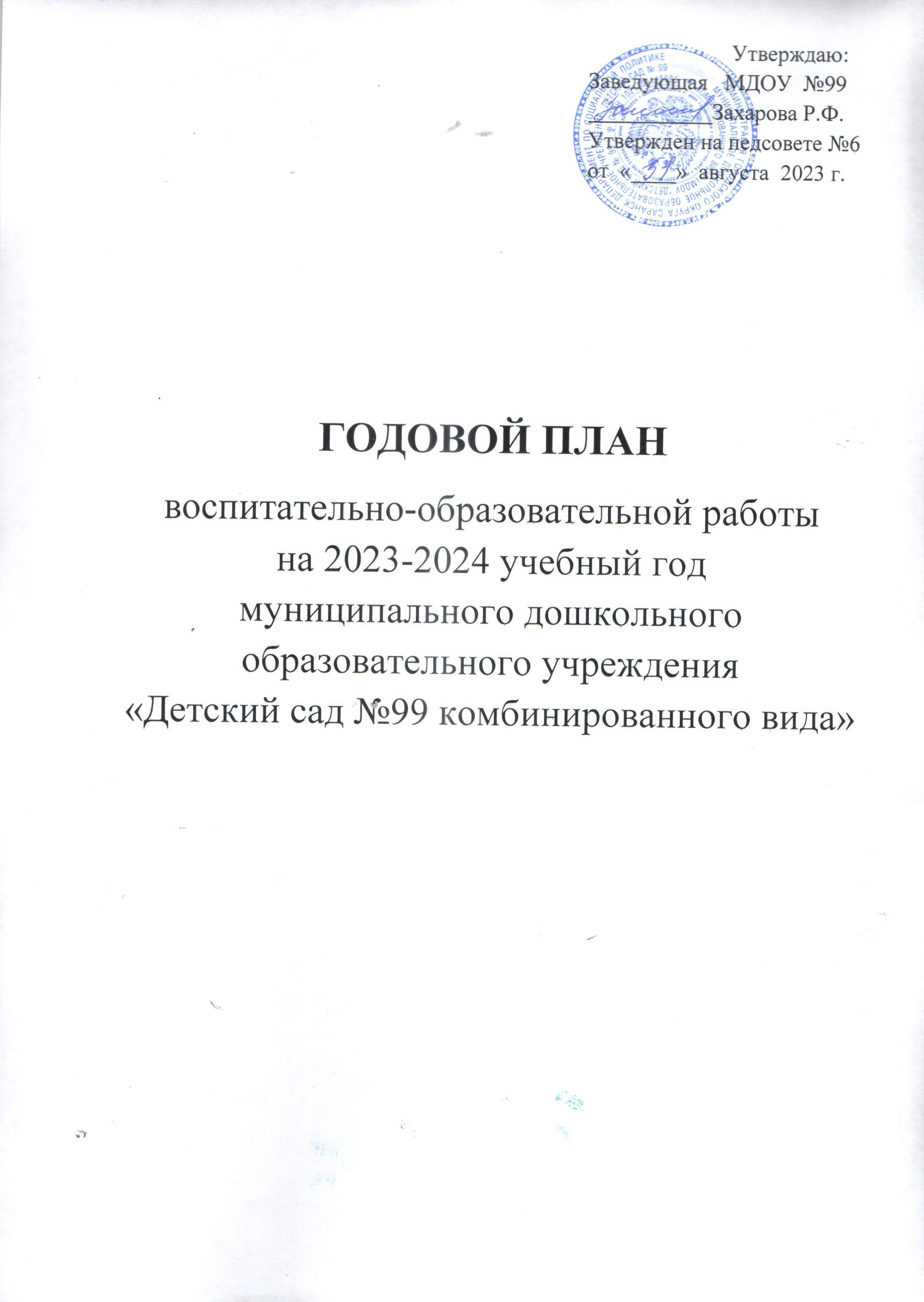 Содержание годового планирования Общие сведения:Схема годового плана.Визитная карточка МДОУ. Общие сведения.Аналитическая справка по организации воспитательно-образовательного процесса за учебный год.Сведения по итогам воспитательно-образовательной работы с детьми (сводная таблица диагностики).Сравнительный графический анализ выполнения программных требований.Сведения по итогам года по заболеваемости, посещаемости.Графический анализ заболеваемости по группам.Сравнительный графический анализ заболеваемости за 3 года.Приоритетное направление в работе педагогического коллектива (принято решением заседания педагогического Совета № от )Инновационное направление работы педагогического коллектива.Основные задачи работы педагогического коллектива на новый учебный год.Работа с кадрами:Схема работы с кадрами.Сведения по кадрам.Уровень квалификации педагогических кадров.Экран самообразования.Перспективный план изучения передового педагогического опыта.Перспективный план повышения квалификации.Перспективный план работы по аттестации педагогических кадров.Открытые просмотры для воспитателей МДОУ.Работа «Школы молодого воспитателя».План работы творческой и инициативной групп МДОУ.Методическая работа:Циклограмма проведения основных мероприятий в течение года.Циклограмма заседаний педагогического Совета в течение учебного года.Заседание педагогического Совета №1. Подготовка к педагогическому Совету.Заседание педагогического Совета №2. Подготовка к педагогическому Совету.Заседание педагогического Совета №3. Подготовка к педагогическому Совету.Заседание педагогического Совета №4. Подготовка к педагогическому Совету.Заседание педагогического Совета №5. Подготовка к педагогическому Совету.Заседание педагогического Совета №6. Подготовка к педагогическому Совету.Семинары. Семинары - практикумы.Проблемный семинар.План совещаний при старшем воспитателе.Консультации.План работы ПК ДОУРабота с детьми:Учебный планКалендарный учебный графикСетка занятий.Программы (комплексная, парциальные, технологии)Расширение содержания дошкольного образования (система дополнительного образования).Физкультурно-оздоровительная работа с детьми.Циклограмма основных мероприятий с детьми.План музыкальных развлечений на холодный период года.План спортивных развлечений на холодный период года.Внедрение национального компонента.Контроль и руководство:Виды контроля.Управленческая деятельность.Циклограмма мероприятий по осуществлению контроля.Циклограмма мероприятий по организации оперативного контроля в течение года.Смотры, конкурсы, выставки.Работа с родителями:	Программа изучения семьи воспитанника МДОУ.Методы изучения семьи.Задачи работы с родителями.Циклограмма работы с родителями.Работа родительского комитетаРабота с родителями в течение года.План работы клуба «Будущий первоклассник».План работы клуба «Молодой семьи».План работы бесплатного консультативного пункта «Сотрудничества».Работа Совета по профилактике безнадзорности среди детей дошкольного возраста. План работы с неблагополучными семьями.Лечебно-оздоровительная и профилактическая работа:Работа по снижению заболеваемости.План мероприятий по проведению санитарно-профилактической и санитарно-просветительской работы с сотрудниками ДОУ,Школа здоровья для родителей.Циклограмм по организации питания, охране труда, оздоровлению.План работы по организации питания.График дежурства на пищеблоке.Взаимодействие с общественными и государственными организациямиДеловое сотрудничество. Сотрудничество с государственными, общественными и частными организациями (схема).План — график совместной работы с государственными, общественными и частными организациями. План работы с культурно-досуговыми центрами города (театрами, музеями и т.д.)План работы со школой.Административно-хозяйственная работа:Структура управления.Схема делегирования полномочий.График дежурства администрации. График приема населения.Циклограмма проведения инструктивных совещаний с сотрудниками.План работы хозяйственной группы ДОУ.План проведения общих собраний трудового коллектива.Материально-техническое обеспечение и финансы.Графический анализ состояния материально-технической базы МДОУ.Графический анализ состояния материального обеспечения МДОУ.Оснащение педагогического процесса.План работы профсоюзного комитета ДОУ.Приложение:1.Итоги работы педагогического коллектива за учебный год (участие в республиканских, городских мероприятиях).1.Схема годового плана МДОУ «Детский сад № 99 комбинированного вида»Визитная карточка МДОУ «Детский сад № 99 комбинированного вида»Аналитическая справка по организации воспитательно-образовательного процесса за 2022-2023 учебный годМуниципальное дошкольное образовательное учреждение «Детский сад
№ 99 комбинированного вида» находится на балансе Администрации
городского округа Саранск. Расположен по адресу: ул.Лихачёва 36, в
непосредственном окружении жилых домов.	МДОУ «Детский сад №99 комбинированного вида » функционирует с января 1986 года. В детском саду работает 12 групп.  Из них: 1 группа детей раннего возраста, 4 логопедические (две подготовительные к школе группы с общим недоразвитием речи и  две старшие  группы с общим недоразвитием речи), 2 группы младшего возраста, 2 группы среднего возраста, 1 группа детей старшего дошкольного возраста, 2 подготовительные к школе группы. Списочный состав - 217 детей. Руководит МДОУ «Детский сад № 99 комбинированного вида» с  декабря 2013 года  заведующая Захарова Раиса Федоровна. Детский сад полностью укомплектован педагогическим и медицинским персоналом. Основной состав педагогического коллектива трудится с открытия детского сада. В ДОУ работают квалифицированные педагоги, в том числе специалисты в области физического, музыкального воспитания, логопедии. Высшее образование имеет 31 человека.Стаж педагогической работы:До 5 лет- 5 человекОт 5-10 лет- 9 человек От 10-15 лет- 8 человекаОт 15 и более – 9 человек.Аттестованы:На высшую квалификационную категорию – 19 человекНа первую квалификационную категорию -  10 человека В 2022-2023 – аттестованы 3 человека  2- на высшую, 1 – на  первую,  3 человека имеют звание «Почётный работник общего образования РФ»,1 работника имеют звание-«Отличник народного образования».Базовой программой МДОУ являлась(переработанная по ФГОС), программа воспитания и обучения детей в детском саду «Детство» под редакцией Т.И.Бабаевой, А.Г.Гогоберидзе, З.А. Михайловой. В то же время в воспитательно-образовательной работе используется региональная программа «Мы в Мордовии живём»  О.В. Бурляева, Л.П.Карпушина, Е.Н. Киркина, и парциальные программы  «Добро пожаловать в экологию» О.А.воронкевич, «ОБЖ» Р.Б.Стёркина, «Программа обучения и воспитания детей с фонетико-фонематическим  недоразвитием»: коррекционная программа, «Физическая культура - дошкольникам»: программа  физического развития дошкольников Л.Д.Глазырина, «Приобщение к народным истокам русской культуры»: программа социально-личностного направления О.Л.Князева, «Ребёнок в социуме»: региональная образовательная программа социально-эмоционального развития/ авт. П.Н.Тишенко, Т.Г.Зенкова, Т.П.Колодяжная, Р.М.Чумичева, Л.В.Грабаровская, И.В.Житная. И.И.Иванец, И.Э.Куликовская, О.И.Шатайлова, Н.А.Закревская, А.Т.Скворцова, программа «Изобразительная деятельность в детском саду» Г.С.Швайко.Основными целями нашего дошкольного учреждения являлись:-Формирование духовно богатой, физически здоровой, развитой личности посредством коммуникативного развития детей;-Комплексная диагностика индивидуальных особенностей нервно-психического развития;-Расширение и обогащение нравственного сознания развивающейся личности ребёнка на основе формирования гуманистического отношения к миру и становления детской творческой индивидуальности;-Создание инновационной модели МДОУ;-Формирование основ гражданственности и патриотизма.Для осуществления поставленных целей коллектив МДОУ в 2022-2023 учебном году решал следующие задачи:1. Сохранение и укрепление здоровья детей, обеспечение физической и психической безопасности; создание комфортных условий жизнедеятельности для развития физических, интеллектуальных и личностных качеств; внедрение инновационных технологий в организацию эколого-оздоровительной работы с детьми дошкольного возраста.2. Обеспечение психолого-педагогической работы по освоению детьми образовательной области «Развитие речи» посредством интеграции различных видов деятельности.3. Развитие творческих способностей детей посредством формирования художественно-эстетического вкуса, творческого выражения личности через мир искусства и художественной деятельности, мир музыки и театра, используя современные методы и технологии.4. Формирование коммуникативной компетенции дошкольников посредством театрализованной деятельности.5. Создание условий для всестороннего развития нравственно-патриотического потенциала детей дошкольного возраста, воспитание гражданственности через построение целостного педагогического процесса.6.   Объединение усилий родителей и педагогов для успешного решения оздоровительных и воспитательных задач.Главными задачами работы в 2022-2023  учебном году былосоздание образовательного пространства, направленного на непрерывное накопление ребенком культурного опыта деятельности и общения в процессе активного взаимодействия с окружающей средой, общения с другими детьми и взрослыми при решении задач социально-коммуникативного, познавательного, речевого, художественно-эстетического и физического развития в соответствии с возрастными и индивидуальными особенностями.Педагоги ДОУ достигли хороших результатов в воспитательно–образовательной работе. В ходе контроля выявлено, что все дети имеют уровень знаний, соответствующий требованиям Программы по всем её разделам. С целью повышения качества обучения и воспитания детей педагоги   анализируют  успеваемость детей, беседуют с учителями начальных классов. Большинство детей выпускников учатся на «хорошо». Неуспевающих детей среди выпускников нет. Тестирование и собеседование психолога школы №32 также показало хорошие результаты подготовки детей к школе.Программы, реализуемые в МДОУ скоординированы таким образом, что обеспечивают высокий уровень физического развития детей, охрану и укрепление здоровья, снижение заболеваемости. Задачи охраны жизни и здоровья детей, их физического развития решается через блок «Здоровый образ жизни». Используются различные формы организации двигательной активности детей в течение дня (гимнастика, физкультурные занятия, подвижные игры, спортивные досуги и праздники, совместная и самостоятельная двигательная деятельность детей). На занятиях по физической культуре включаются увлекательные игровые сюжеты. В детском саду есть условия для обеспечения достаточного уровня двигательной активности: спортивный зал, спортплощадка, оборудованная стандартным и нестандартным  оборудованием. В группах имеются достаточно  оснащенные уголки для двигательной активности.	В детском саду особое внимание уделяется охране жизни и укреплению здоровья детей. Были организованы оздоровительные, профилактические и противоэпидемические мероприятия, включающие в себя:  систему эффективных закаливающих процедур, разработанных для каждого возраста, с учетом группы здоровья ребенка:Упражнения после сна (в постели);Пробежки по ребристому резиновому коврику;Самомассаж, точечный массаж;Витаминизированное питание;Коррекционная работа по исправлению нарушений осанки, плоскостопия;Психопрофилактика; Полоскание горла и рта водой комнатной температуры;Максимальное пребывание детей на свежем воздухе;мероприятия по укреплению иммунитета в период обострения гриппа;вакцинация детей согласно   календарю профилактических
прививок  (все дети привиты по возрасту, своевременно)	В результате совместной работы медицинского и педагогического персонала в МДОУ заболеваемость снизилась на 0,9 дня. Для осуществления реализации всей системы по здоровьесбережению детей необходимой частью является работа с родителями. В течение года проводились различные консультации, родительские собрания, дни здоровья, где вопросы о здоровье детей были приоритетными. В мае проведен углубленный медицинский осмотр детей узкими специалистами. Были подведены итоги по состоянию здоровья детей, анализировалась заболеваемость и посещаемость детей.   Все оздоровительные мероприятия, которые были запланированы на учебный год, выполнены, закаливающие и общеукрепляющие мероприятия выполняются регулярно, прививают детям необходимые санитарно-гигиенические навыки, учат адаптироваться в постоянно изменяющихся условиях окружающей среды. По вопросам сохранения и укрепления здоровья дошкольников старшей медсестрой выпускаются санитарные бюллетени согласно годовому плану работы.В МДОУ достаточно хорошо оснащена предметно-развивающая среда, которая способствует развитию детей. В каждой возрастной группе МДОУ созданы условия для самостоятельного целенаправленного  развития  детей во всех видах деятельности: игровой, двигательной, изобразительной, театральной, конструктивной – содержащие разнообразные  материалы для развивающих игр и занятий. Организация и размещение предметно-развивающей среды осуществляется педагогами рационально, логично и удобно для детей, отвечают возрастным особенностям и потребностям детей. Расположение мебели, игрового и другого оборудования отвечают требованиям техники безопасности, санитарно-гигиеническим нормам, физиологии детей, принципам функционального комфорта, позволяет детям свободно перемещаться. Предметно-развивающая среда в МДОУ отвечает художественно-эстетическим требованиям. Каждая группа имеет свои отличительные признаки. Для обеспечения комфорта и эмоционального благополучия во всех группах оборудованы уголки отдыха. В МДОУ организована кружковая работа по интересам и способностям детей. В 2022 – 2023 учебном году функционировали следующие кружки: «Карамельки» - руководитель Трясучкина Е.И.«Возрождение»-  руководители   Бородулина Л.П.«Солнышко» - руководитель Козлова Л.В. «Кружок ИЗО деятельности «Радуга» - руководитель Дружинкина А.Н.«Сказка» - театральная деятельность – руководитель Савина Н.Н. «Краеведение  с изучением мордовского языка» - руководители Кротова Г.Н., «Горниповне» - руководитель Сошникова Н.А. «Юные друзья ПДД» - руководитель Суркова Т.Н. «Веселая логика » -  руководитель Рауткина М.А.«Здоровячок» - руководитель Трясучкина Е.И. «Волшебный мир бумаги» - руководитель Трофимова Н.В.«Грамотейка» - руководитель  Сарайкина О.В.Итоговые занятия по дополнительным услугам показали хорошие результаты.Педагоги коллектива постоянно повышают свой педагогический уровень в МРИО. В течении учебного года курсы прошли  10 педагогов.Важнейшей основой полноценного социально-личностного развития ребенка является его положительное самоощущение, уверенность в своих возможностях, в том, что он хороший, его любят. Педагоги нашего детского сада заботятся об эмоциональном благополучии ребенка (поддерживают, подбадривают, помогают поверить в свои силы и возможности), уважают и ценят независимо от его достижений, достоинств и недостатков, устанавливают с детьми доверительные отношения; способствуют развитию у ребенка чувства собственного достоинства, осознанию своих прав и свобод. Педагоги способствуют развитию положительного отношения ребенка к окружающим людям, воспитывают уважение и терпимость независимо от социального происхождения и национальной принадлежности. Педагогический коллектив создает возможность для приобщения детей к ценностям сотрудничества с другими людьми, помогает осознать необходимость людей друг в друге. Для этого воспитатели поощряют совместные игры детей и организованную совместную деятельность. Уделяется особое внимание коммуникативной компетентности ребенка. Взрослые помогают  детям распознавать эмоциональные переживания и состояния окружающих: радость, горе, страх, плохое и хорошее настроение. Для этого взрослые вместе с детьми обсуждают различные ситуации из жизни, рассказов, сказок, стихотворений. Педагоги способствуют развитию у детей социальных навыков: помогают осваивать различные способы разрешения конфликтных ситуаций, договариваться, соблюдать очередность, устанавливать новые контакты. Особое место в воспитании детей отводиться правилам этикета, элементарным правилам безопасного поведения дома и на улице. В детском саду созданы условия для развития бережного, ответственного отношения ребенка к окружающей природе, рукотворному миру: ухаживать за растениями, соблюдать чистоту, беречь игрушки и книги.	Воспитатели и специалисты МДОУ  эффективно используют в работе дидактические игры, игровые приемы и упражнения, умственные и речевые логические задачи. Умственное воспитание детей предусматривает развитие их мышления и речи. Вместе с развитием речи дети детского сада приобретают навыки умственного труда, у них совершенствуется умение анализировать, объяснять, доказывать, рассуждать. У детей богатый чувственный опыт, полученный ими от восприятия различных предметов мира, природы, общественной жизни. Разнообразие видов деятельности, интегрированный подход в обучении, способствующий формированию всесторонне развитого ребенка – вот главные аспекты работы педагогов с детьми.В МДОУ   силами коллектива создан «Мини-музей мордовского быта»  в котором собраны предметы глубокой старины – сундук, ухваты, редкие вышивки, скатерти, прялка, веретено, веретено, посуда и многое другое. В этой комнате проводят свои занятия руководители кружков по ознакомлению  с мордовским языком: Кротова Г.Н., Сошникова Н.А., воспитатели и музыкальные руководители проводят там свои занятия, на которых читают мордовские сказки, разучивают песни, потешки. В МДОУ есть музыкальный зал, оснащенный большим количеством музыкальных инструментов. Большую работу проводят   музыкальные руководители по музыкальному развитию. Музыкальные занятия, праздники, вечера-досуги любимый вид деятельности детей дошкольников. У нас стали традиционными музыкальные праздник «Рождество», «Пасха», музыкально-спортивные праздники «Мама, папа, я – спортивная семья», дружеские встречи между родителями разных групп, «Дни здоровья». Зал оформлен эстетически. Воспитанники нашего детского сада приняли участие в сдаче нормативов I ступень ГТО «К стартам готов», которые проходили в два этапа в марте и мае месяце. В мае награждали выпускников прошлого года. Десять выпускников получили значки ГТО (8- серебряные, 2 - бронзовые). Воспитатели детского сада постоянно участвуют в городских, всероссийских и интернет конкурсах и получают призовые места.Достижения педагогического коллектива в 2022-2023 учебном году.Большая работа в ДОУ проводиться с родителями. Они вовлечены в педагогическую деятельность, участвуют в воспитательно-образовательном процессе. Используются разнообразные формы работы с родителями:- Общие и групповые собрания;- Дни открытых дверей;- Совместные мероприятия для детей и родителей;- Экскурсии по детскому саду для вновь поступивших детей;-Консультации воспитателей специалистов (учителя логопеда, инструктора по физической культуре, музыкальных руководителей).	Жизнь коллектива МДОУ №99 проходит интересно, увлекательно и имеет определенный смысл. Совместная творческая деятельность детей и взрослых позволяет преодолеть традиционный подход к режиму жизни дошкольного учреждения. У детей появилась потребность в получении и поиске знаний. Сравнительный графический анализ выполнения программных требований6. Сведения по итогам года по заболеваемости, посещаемости за 2022-2023 учебный год                                 8. Сравнительный графический анализ заболеваемости за 3 года МДОУ «Детский сад №99» ПРИОРИТЕТНОЕ НАПРАВЛЕНИЕ в работе педагогического коллектива МДОУ №99«Детский сад №99 комбинированного вида»: - социально-коммуникативное развитие;                             - художественно-эстетическое развитие;                             - речевое развитие.(принято на педагогическом совете №6 от 31.08.2019 г. и утверждено Управлением образования Администрации г.о.Саранск )ИННОВАЦИОННОЕ НАПРАВЛЕНИЕ работы педагогического коллектива МДОУ №99«Детский сад №99 комбинированного вида»:«Развитие коммуникативной компетентности детей дошкольного возраста в процессе театрализованной деятельности»(принято на педагогическом совете №6 от 31.08.2019 г. и утверждено Управлением образования Администрации г.о.Саранск )11.Основные задачи работы педагогического коллектива на 2023 –2024 учебный годЦель:создание образовательного пространства, направленного на непрерывное накопление ребенком культурного опыта деятельности и общения в процессе активного взаимодействия с окружающей средой, общения с другими детьми и взрослыми при решении задач социально-коммуникативного, познавательного, речевого, художественно-эстетического и физического развития в соответствии с возрастными и индивидуальными особенностями.Задачи1. Сохранение и укрепление здоровья детей, обеспечение физической и психической безопасности; создание комфортных условий жизнедеятельности для развития физических, интеллектуальных и личностных качеств; внедрение инновационных технологий в организацию эколого-оздоровительной работы с детьми дошкольного возраста.2. Обеспечение психолого-педагогической работы по освоению детьми образовательной области «Развитие речи» посредством интеграции различных видов деятельности.3. Развитие творческих способностей детей посредством формирования художественно-эстетического вкуса, творческого выражения личности через мир искусства и художественной деятельности, мир музыки и театра, используя современные методы и технологии.4. Формирование коммуникативной компетенции дошкольников посредством театрализованной деятельности.5. Создание условий для всестороннего развития нравственно-патриотического потенциала детей дошкольного возраста, воспитание гражданственности через построение целостного педагогического процесса.6.   Объединение усилий родителей и педагогов для успешного решения оздоровительных и воспитательных задач.13. Сведения по кадрам МДОУ «Детский сад №99» на 2023 – 2024 учебный год14. Уровень квалификации педагогических кадров МДОУ «Детский сад №99 комбинированного вида»на 2023-2024 уч.годУРОВЕНЬ КВАЛИФИКАЦИИ ПЕДАГОГИЧЕСКИХ КАДРОВМДОУ «Детский сад №99 комбинированного вида»                                                                                             2021-2022 учебный год                                                            2022 -2023учебный годТемы самообразования педагогических кадров МДОУ «Детский сад №99 комбинированного вида»16. Перспективный план изучения передового педагогического опыта педагогами МДОУ «Детский сад №99 комбинированного вида»17. Перспективный план повышения квалификации педагогических кадровМДОУ «Детский сад №99»19. Открытые просмотры для воспитателей МДОУ «Детский сад №99»на 2023– 2024 учебный год.20. План работы «Школы молодого воспитателя»МДОУ «Детский сад №99 комбинированного вида» на 2023-2024 учебный годЦель работы с молодыми педагогами:  Создание условий  для успешной профессиональной адаптации начинающих педагогов и овладения ими основами педагогического мастерства в детском саду в условиях реализации Федерального государственного образовательного стандарта дошкольного образования.Задачи:1. Выявление проблем, возникающими у начинающих педагогов при подготовке и проведении НООД, организации детской деятельности, работы с родителями и др.2. Повышение профессиональной компетентности начинающих педагогов посредством создание системы поддержки молодого специалиста в период его профессионального становления.3. Распространение передового педагогического опыта наставников-педагогов.4. Контроль за выполнением молодыми педагогами требований Образовательной программы дошкольного учреждения и Федерального государственного образовательного стандарта дошкольного образования..Руководитель: старший воспитатель Яшонкова Л.С.- высшая кв.категорияСостав методического объединения:Бородулина Л.П. – педагог – наставник высшая кв.категория.,Большакова Д.В. – педагог – наставник высшая кв.категория.,Кротова Г.Н. – педагог – наставник первая кв.категория.,Рауткина М.А. – педагог – наставник высшая кв.категория.,Савина Н.Н. – педагог – наставник высшая кв.категория., Козлова Л.В. – педагог – первая высшая кв.категория.,Суркова Т.Н. – педагог – наставник высшая кв.категория.Видякина Н.А. – педагог – наставник высшая кв.категория.Молодые педагоги:,  Андриянова М.А. – воспитатель, Аверкина М.И. – музыкальный руководитель.22. Циклограмма проведения основных мероприятий в течение 2023-2024 учебного года.23. Циклограмма  заседаний педагогического Совета на  2023-2024 учебного года.ПЕДАГОГИЧЕСКИЙ СОВЕТ № 1Тема: «Счастливая дорога от детского сада до домашнего порога»Срок проведения: октябрь .ПЕДАГОГИЧЕСКИЙ СОВЕТ №2Тема: «Моделирование комфортной развивающей предметно-пространственной среды по ФОП ДО»Срок проведения: декабрьПЕДАГОГИЧЕСКИЙ СОВЕТ №3Тема: Роль образовательного учреждения в сохранении физического и психического здоровья детей.Срок проведения:  февральПЕДАГОГИЧЕСКИЙ СОВЕТ №4Тема: «Формирование основ речевой и театральной культуры у детей дошкольного возраста»Срок проведения: апрельПЕДАГОГИЧЕСКИЙ СОВЕТ №5Тема:  Итоговый.Подведение итогов работы  за 2023-2024 учебный год.Срок проведения: МАЙ.	  Семинары. Семинары - практикумы.Тема: «Внедрение ФОП ДО И ФАОП ДО в практику детского сада»Цель: проанализировать профессиональные затруднения педагогических работников по вопросам внедрения ФОП ДО и ФАОП ДО.Форма проведения: семинар.Ход семинара:15 ноября 2022 года состоялось широкое общественное обсуждение проекта федеральной образовательной программы дошкольного образования.    Федеральная образовательная программа (Федеральный закон от 24 сентября . № 371-ФЗ «О внесении изменений в Федеральный закон «Об образовании в Российской Федерации.Минпросвещения предложило унифицировать образовательные программы на всех уровнях образования — и на дошкольном в том числе. В связи с этим еще 24 сентября 2022 года был принят Федеральный закон N 371-ФЗ «О внесении изменений в Федеральный закон „Об образовании в Российской Федерации“, 6 октября была создана рабочая группа по разработке Федеральной образовательной программы дошкольного образования (ФОП ДО). Федеральная образовательная программа дошкольного образования (ФОП ДО) Документ рассчитан на дошкольное воспитание детей разных возрастных групп:- с рождения до года (младенческий период); - от 1 до 3 лет (ранний дошкольный период); - от 3 до 7 лет (дошкольный период). Это норматив, который был разработан с целью реализации нескольких функций:создать единое федеральное образовательное пространство для воспитания и развития дошкольников;обеспечить детям и родителям равные и качественные условия дошкольного образования на всей территории России; создать единое ядро содержания дошкольного образования, которое будет приобщать детей к традиционным духовно-нравственным и социокультурным ценностям, а также воспитает в них тягу и любовь к истории и культуре своей страны, малой родины и семьи; воспитывать и развивать ребенка с активной гражданской позицией, патриотическими взглядами и ценностями.Какие нормативно-правовые документы нацеливают нас на внесение изменений в ООП?Федеральный закон от 24.09.2022 №371-ФЗ «О внесении изменений в Федеральный закон «Об образовании в Российской Федерации» и статью 1 Федерального закона «Об обязательных требованиях в Российской Федерации»«Образовательные программы дошкольного образования разрабатываются и утверждаются организацией, осуществляющей образовательную деятельность, в соответствии с федеральным государственным образовательным стандартом дошкольного образования и соответствующей федеральной образовательной программой дошкольного образования. Содержание и планируемые результаты разработанных образовательными организациями образовательных программ должны быть не ниже соответствующих содержания и планируемых результатов федеральной программы дошкольного образования» «Федеральная основная общеобразовательная программа - учебно-методическая документация(федеральный учебный план, федеральный календарный учебный график, федеральные рабочие программы учебных предметов, курсов, дисциплин (модулей), иных компонентов, федеральная рабочая программа воспитания, федеральный календарный план воспитательной работы), определяющая единые для Российской Федерации базовые объем и содержание образования определенного уровня и (или) определенной направленности, планируемые результаты освоения образовательной программы» - «Основные общеобразовательные программы подлежат приведению в соответствие с федеральными основными общеобразовательными программами не позднее 1 сентября 2023 года»Статья 2 «Закона об образовании в Российской Федерации»Приказ Министерства просвещения Российской Федерации от 08.11.2022 № 955 «О внесении изменений в некоторые приказы Министерства образования и науки Российской Федерации и Министерства просвещения Российской Федерации, касающиеся федеральных государственных образовательных стандартов общего образования и образования обучающихся с ограниченными возможностями здоровья и умственной отсталостью (интеллектуальными нарушениями)» (зарегистрирован 06.02.2023 № 72264):Ключевые изменения во ФГОС ДО:п. 2.6: перечень образовательных областей не изменился, однако расширено и конкретизировано содержание образовательных областейп. 2.7:частично изменен перечень детских видов деятельности на этапах младенчества, раннего и дошкольного детства п. 2.10: уточнено, что содержание и планируемые результаты ООП должны быть не ниже содержания и планируемых результатов ФОП ДО п.2.11: уточнено, что содержательный раздел Программы должен включать описание образовательной деятельности в соответствии с направлениями развития ребенка, представленными в пяти образовательных областях, Федеральной образовательной программой и с учетом используемых методических пособий, обеспечивающих реализацию данного содержания п. 2.12: указано, что обязательная часть программы должна соответствовать ФОП ДО, и может оформляться в виде ссылки на ФОПп. 2.13: указано, что в краткой презентации ООП ДО, помимо прочего (см. ФГОС ДО), должна быть представлена ссылка на ФОП ДО п.3.2.9: максимально допустимый объем образовательной нагрузки приведен в соответствие с действующими СанПиН п. 4.6: включены целевые ориентиры образования в младенческом возрасте, а также расширены целевые ориентиры в раннем возрасте и на этапе завершения дошкольного образованияИтак, два документа приведены в соответствие.Теперь, Федеральная образовательная программа, соответствует ФГОС ДО.Приказ Министерства просвещения Российской Федерации от 25.11.2022 № 1028 «Об утверждении федеральной образовательной программы дошкольного образования» (зарегистрирован 28.12.2022 № 71847):   «Федеральная программа позволяет реализовать несколько основополагающих функций дошкольного уровня образования: 1. Обучение и воспитание ребенка дошкольного возраста как Гражданина Российской Федерации, формирование основ его гражданской и культурной идентичности на соответствующем его возрасту содержании доступными средствами. 2.Создание единого ядра содержания дошкольного образования (далее – ДО), ориентированного на приобщение детей к традиционным нравственным и социокультурным ценностям российского народа, воспитание подрастающего поколения как знающего и уважающего историю и культуру своей семьи, большой и малой Родины. 3. Создание единого федерального образовательного пространства воспитания и обучения детей от рождения до поступления в начальную школу, обеспечивающего ребенку и его родителям (законным представителям) равные, качественные условия ДО, вне зависимости от места проведения.  «Федеральная программа определяет единые для Российской Федерации базовые объем и содержание ДО, осваиваемые обучающимися в организациях, осуществляющих образовательную деятельность (далее – ДОО), и планируемые результаты освоения образовательной программы». Содержание и планируемые образовательные результаты, заявленные в ФОП ДО, ОБЯЗАТЕЛЬНЫ для достижения в каждой ДОО.Особенности структуры ФОП ДОСтруктура ООП ДО: целевой, содержательный, организационный разделы 
1. В целевом разделе: 
- Пояснительная записка: цель, задачи, принципы, подходы к формированию Программы 
- Планируемые результаты реализации Программы
- Педагогическая диагностика достижения планируемых результатов
В содержательном разделе: 
Задачи и содержания образования (обучения и воспитания) по образовательным областям: социально-коммуникативное развитие; познавательное развитие; речевое развитие; художественно-эстетическое развитие; физическое развитие;- Вариативные формы, способы, методы и средства реализации Программы;- Особенности образовательной деятельности разных видов и культурных практик;  
- Способы и направления поддержки детской инициативы; Особенности взаимодействия педагогического коллектива с семьями обучающихся; 
- Направления и задачи коррекционно-развивающей работы. 
- Содержание коррекционно-развивающей работы на уровне ДОО; - Федеральная рабочая программа воспитания. 
2. В организационном разделе: 
- Психолого-педагогические условия реализации Программы;
- Особенности организации развивающей предметно-пространственной среды ;Материально-техническое обеспечение Программы, обеспеченность методическими материалами и средствами обучения и воспитания; Примерный перечень литературных, музыкальных, художественных, анимационных произведений для реализации Программы;
-Кадровые условия реализации Программы; 
- Примерный режим и распорядок дня в дошкольных группах; - Федеральный календарный план воспитательной.Цель ФОП ДО разностороннее развитие в период дошкольного детства с учетом возрастных и индивидуальных особенностей на основе духовно-нравственных ценностей российского народа (жизнь, достоинство, права и свободы человека, патриотизм, гражданственность, служение Отечеству, и ответственность за его судьбу, высокие нравственные идеалы, крепкая семья, созидательный труд, приоритет духовного над материальным, гуманизм, милосердие, справедливость, коллективизм, взаимопомощь и взаимоуважение, историческая память и преемственность поколений, единство народов России), исторических и национально-культурных традиций  Задачи ФОП ДО (новое)Обеспечить единые для России содержание дошкольного образования планируемые результаты освоения образовательной программыПриобщать детей в соответствии с возрастными особенностями к базовым ценностям российского народа, создание условий для формирования ценностного отношения к окружающему миру, становления опыта действий и поступков на основе осмысления ценностей;Выстраивать, структурировать содержание образовательной деятельности на основе учета возрастных и индивидуальных особенностей развития детейСоздать условия для равного доступа к образованию для всех детей дошкольного возраста с учетом разнообразия образовательных потребностей и индивидуальных возможностейОбеспечить охрану и укрепление физического и психического здоровья детей, в том числе их эмоционального благополучияОбеспечить развитие физических, личностных, нравственных качеств и основ патриотизма, интеллектуальных и художественно-творческих способностей ребенка, его инициативности, самостоятельности и ответственностиОбеспечить психолого-педагогическую поддержку семье и повышение компетентности родителей в вопросах воспитания, обучения и развития, охраны и укрепления здоровья детей, обеспечения их безопасностиОбеспечить достижение детьми на этапе завершения ДО уровня развития, необходимого и достаточного для успешного освоения ими образовательных программ начального общего образованияПринципы ФОП ДО Ребенок – участник образовательных отношений, который полноценно проживает все этапы детства.Педагоги должны:выстраивать образовательную деятельность на основе индивидуальных особенностей каждого ребенкаобеспечивать сотрудничество родителей и детей, совершеннолетних членов семьи, которые принимают участие в их воспитанииподдерживать инициативу детей в различных видах деятельностиприобщать их к социокультурным нормам, традициям семьи, общества и государстваформировать познавательные интересы и  познавательные действия в различных видах деятельностиучитывать этнокультурную ситуацию развития детейобеспечивать возрастную адекватность дошкольного образования, когда условия, требования, методы соответствуют возрасту и особенностям развития детейорганизовывать сотрудничество ДОО с семьей Планируемые результатыХарактеристики возможных достижений ребенка*  даны детальноВ младенческом возрасте – к одному годуВ раннем возрасте – к трем годамВ дошкольном возрасте: к четырем годам, пяти годам, шести годамК концу дошкольного возраста – на этапе завершения освоения- Неправомерность требования от детей дошкольного возраста конкретных образовательных достижений, понимание планируемых результатов реализации ФОП как характеристик возможных достижений ребенка на разных возрастных этапах и к моменту завершения ДО;- Обозначенные в ФОП возможные достижения детей «к году», «к трем годам» и т.д. имеют условный характер, что предполагает широкий возрастной диапазон для достижения ребенком планируемых результатов;- Планируемые результаты в младенческом, раннем, дошкольном возрасте (к 4-м, к 5- ти, к 6-ти годам) и к моменту завершения освоения ФОП представлены, дополнены и конкретизированы, с учетом цели и задач дошкольного образования;Педагогическая диагностика достижения планируемых результатовПедагогическая диагностика достижения планируемых результатов ФОП ДО направлена на изучение деятельностных умений ребенка, его интересов, предпочтений, склонностей, личностных особенностей, способов взаимодействия со взрослыми и сверстникамиЦели педагогической диагностики, а также особенности ее проведения (основные формы, методы) определяются ФГОС ДО (п.3.2.3 и п. 4.6).Периодичность проведения диагностики, способ и форма фиксации результатов определяется ДОО. В ФОП уточнена оптимальная периодичность – дважды в года (стартовая, с учетом адаптационно периода, и заключительная на этапе освоения содержания программы возрастной группой). Присутствуют уточнения об основном методе (наблюдении), других малоформализованных методах и методиках педагогической диагностики, а также об индикаторах оценки наблюдаемых фактовПедагогическая диагностика достижения планируемых результатов ФОПРезультаты педагогической диагностики (мониторинга) могут использоваться исключительно для решения следующих образовательных задач:1) индивидуализации образования (в том числе поддержки ребёнка, построения его образовательной траектории или профессиональной коррекции особенностей его развития);2) оптимизации работы с группой детей.Методы педагогической диагностикиОснова – малоформализованные методы - беседа, наблюдение, контент – анализ, биографический метод, эмпатическое слушание, их особенности в использовании  (Данные методы позволяют фиксировать некоторые внешние поведенческие реакции испытуемых в разных условиях, а также такие особенности внутреннего мира, которые трудно выявить другими способами, например, переживания, чувства, некоторые личностные особенности.).Педагогическое наблюдение за детской деятельностью (в том числе в специально созданных диагностических ситуациях).Беседы с детьми.Анализ продуктов детской деятельности. Специальные методики диагностики физического, коммуникативного, познавательного, речевого, художественно-эстетического развития. Проведение психологической диагностики определяется положениями ФГОС ДО (п. 3.2.3) Психологическая диагностикаФОП ДО допускает также психологическую диагностику развития детей.Цель психологической диагностики – выявить и изучить индивидуально-психологические особенности детей, причины трудностей в освоении образовательной программы.Кто проводит: квалифицированные специалисты – педагоги-психологи, психологи.Какие условия: ребенок участвует в психологической диагностике только с согласия родителей или законных представителей.Как использовать результаты: по результатам психологической диагностики специалисты организуют психологическое сопровождение и адресную психологическую помощь детям.Особенности структура ФОП ДОСодержательный раздел.1. Представлены задачи и содержание образовательной деятельности с детьми всех возрастных групп по всем образовательным областям 2. Содержание образовательной деятельности в каждой образовательной области дополнено и расширено, с учетом цели, задач, планируемых результатов 3. Содержание образовательных областей дополнено задачами воспитания, отражающими направленность на приобщение детей к ценностям «Родина», «Природа», «Семья», «Человек», «Жизнь», «Милосердие», «Добро», «Дружба», «Сотрудничество», «Труд», «Познание», «Культура», «Красота», «Здоровье»4. Вариативность форм, способов, методов и средств реализации ФОП ДО. Выбор зависит не только от возрастных и индивидуальных особенностей детей, учета их особых образовательных потребностей, но и от личных интересов, мотивов, ожиданий, желаний детей. Важно признание приоритетности субъектной позиции ребенка в образовательном процессе  5. Могут использоваться различные образовательные технологии, в том числе дистанционные образовательные технологии, дистанционное обучение, за исключением тех, которые могут нанести вред здоровью детей6. Педагог самостоятельно определяет формы, способы, методы реализации ФОП ДО, в соответствии с задачами воспитания и обучения, возрастными и индивидуальными особенностями детей, спецификой их образовательных потребностей и интересов. При выборе форм реализации образовательного содержания, необходимо ориентироваться на виды детской деятельности, определенные во ФГОС ДОдля каждого возрастного этапа (младенческий, ранний, дошкольный возраст) 7. Уточнены методы реализации задач воспитания, методы реализации задач обучения дошкольников.8. Представлены варианты организации совместной деятельностидетей с педагогом и другими детьми, уточнены возможные варианты позиции педагога на основе его функции: обучает чему-то новому, равноправный партнер, направляет совместную деятельность детской группы, организует деятельность детей друг с другом, наблюдает самостоятельную деятельность детей 9. Уточнено особое место и роль игры в образовательной деятельности и в развитии детей 10. Уточнены возможные формы организации образовательной деятельности по Программе в первой половине дня, на прогулке, во второй половине дня; 11. Развернуто представлена информация о занятии как организационной форме, не означающей обязательную регламентированность процесса, и предполагающей выбор педагогом содержания и педагогически обоснованных методов образовательной деятельности 12. Выделены способы, направления и условия поддержки детской инициативы на разных возрастных этапах 13. Представлено направление взаимодействия педагогического коллектива с семьями воспитанников: цель, задачи, принципы, направления, возможные формы (расширено)14. Представлено направление коррекционно-развивающей работы с детьми и/или инклюзивного образования: задачи, содержание, формы организации и др. (расширено) 15. Отдельным блоком (п. 29) включена Федеральная программа воспитания. Организационный раздел.1. Психолого-педагогические условия дополнены (например, уточнено, что образовательные задачи могут решаться как с помощью новых форм организации процесса образования (проектная деятельность, образовательная ситуация, обогащенные игры детей в центрах детской активности, проблемно-обучающие ситуации в рамках интеграции образовательных областей)так и традиционных (фронтальные, групповые, индивидуальные занятия)2. В блоке, посвященном РППС, уточнено, что ФОП ДО не выдвигает жестких требований к организации РППС, и оставляет за ДОО право самостоятельно проектировать предметно-пространственную среду в соответствии с ФГОС ДО и с учетом целей и принципов Программы, а также ряда требований* 3. Блок, посвященный материально-техническому обеспечению Программы, обеспеченности методическими материалами и средствами обучения и воспитания, наполнен обобщенными требованиями**«Рекомендации по формированию инфраструктуры дошкольных образовательных организаций и комплектации учебно-методических материалов в целях реализации образовательных программ дошкольного образования» (письмо Минпросвещения России ТВ-413-03 от  13.02.2023) 4. Представлен развернутый примерный перечень художественной литературы (для каждой группы детей от 1 года до 7 лет), музыкальных произведений, игр, упражнений и т.п. (для всех возрастных групп от 2 мес. до 7 лет), произведений изобразительного искусства (для каждой возрастной группы от 2 до 7 лет), а также анимационных произведений, которые рекомендуются для семейного просмотра и могут быть использованы в образовательномпроцессе ДОО (преимущественно отечественные мультипликационные фильмы и сериалы для детей 5-6 и 6-7 лет);5. Примерный режим и распорядок дня опирается на действующие СанПиН, даны как четкие требования, обязательные для соблюдения, так и рамочные ориентиры для изменения режима и распорядка дня6. В блоке «Федеральный календарный план воспитательной работы» дан перечень основных государственных и народных праздников, памятных дат, и уточнено, что: • план является единым для ДОО • ДОО вправе наряду с указанными в плане, проводить иные мероприятия, согласно ключевым направлениям воспитания и дополнительного образования детей • все мероприятия плана должны проводиться с учетом особенностей Программы, а также возрастных, физиологических, психоэмоциональных особенностей детей.ООП ДО разрабатывается и утверждается ДОО самостоятельно Обязательная часть: не менее 60%. Составляется на основе: ФГОС ДО и  ФОП ДО.  С учетом: авторских технологий и методик,  линейки пособий к комплексным авторским программам дошкольного образованияЧасть, формируемая участниками образовательных отношений (вариативная): не более 40%.Выбор содержания и технологий ориентирован на специфику: Специфики инонациональных, социокультурных, и иных условий, в т.ч. региональных;  сложившихся традиций ДОО или группы; выбора авторских парциальных образовательных программ дошкольного образования;  выбора форм организации работы с детьми, которые в наибольшей степени соответствуют потребностям и интересам детей, а также возможностям педагогического коллектива и ДОО в целом.   Федеральный закон от 29декабря . № 273 ФЗ «Об образовании в Российской Федерации» Статья 28. Компетенции, права, обязанности и ответственность образовательной организации: п. 2. Образовательные организации при реализации образовательных программ свободны в определении содержания образования, выборе образовательных технологий, а также в выборе учебно-методического обеспечения, если иное не установлено настоящим Федеральным законом. Заявлено, что Министерство просвещения Российской Федерации будет реализовывать организационно-методическое сопровождение реализации ФОП. Соответственно, мы понимаем, чтоготовятся методические рекомендации по переходу на ФОП ДО, по реализации ООП на основе ФОП ДО. Что еще важно:32. План совещаний при старшем воспитателе МДОУ «Детский сад №99»33. Консультации МДОУ «Детский сад №99 комбинированного вида»  План работы ППк МДОУ «Детский сад №99» на 2023-2024 учебный год.Учебный планНепосредственная организованная образовательная деятельность (НООД) МДОУ «Детский сад №99 комбинированного вида»0,25 – организованная деятельность проводится один раз в месяц0,5 – организованная деятельность проводится через неделю35. Учебный планНепосредственная организованная образовательная деятельность (НООД) МДОУ «Детский сад №99»0,25 – организованная деятельность проводится один раз в месяц0,5 – организованная деятельность проводится через неделю Календарный учебный графикмуниципального дошкольного образовательного учреждения городского округа Саранск «Детский сад №99»на 2023-2024 учебный годКалендарный учебный график разработан в соответствии с Федеральным законом «Об образовании в Российской Федерации» от 29.12.2013г. № 273-ФЗ; Приказом Министерства образования и науки Российской Федерации от 30 августа . № . Москва «Об утверждении Порядка организации и осуществления образовательной деятельности по основным общеобразовательным программам - образовательным программам дошкольного образования»; постановлением Главного государственного санитарного врача РФ №28 от 28.09.2020г., введено в действие с 01.01.2021 «Санитарно эпидемиологические требованияк устройству, содержанию и организации режима работы дошкольных образовательных организаций"Регламентирование образовательного процессаМуниципального  дошкольного образовательного учреждения городского округа Саранск «Детский сад №99 комбинированного вида»:Календарный учебный график разработан в соответствии с Федеральным законом «Об образовании в Российской Федерации» от 29.12.2013г. № 273-ФЗ; Приказом Министерства образования и науки Российской Федерации от 30 августа . № . Москва «Об утверждении Порядка организации и осуществления образовательной деятельности по основным общеобразовательным программам - образовательным программам дошкольного образования»; Постановлением Главного государственного санитарного врача РФ   «Об утверждении СанПиН 2.3/2.4.3590-20 «Санитарно эпидемиологические требования к устройству, содержанию и организации режима работы дошкольных образовательных организаций"Сведения об использовании комплексных и парциальных программ в МДОУ «Детский сад №99» на 2023 -2024 учебный год 40. Физкультурно-оздоровительная работа с детьми МДОУ «Детский сад №99»Цель: Создание системы физкультурно - оздоровительных мероприятий, позволяющих эффективно решать задачи охраны и укрепления здоровья детей, формирование здорового образа жизни воспитанников через обеспечение взаимодействия ДОУ и семьи. Задачи: охрана и укрепление физического и психического здоровья детей. совершенствование функций организма, повышение его защитных свойств и устойчивости к различным заболеваниям путем закаливания. формирования у детей жизненно необходимых двигательных умений и навыков, достижение определенного уровня физической подготовки. воспитание у детей личной физической культуры, формирование потребностей в физическом совершенствовании, вооружение знаниями, умениями и навыками, воспитание привычки к здоровому образу жизни. Ожидаемый результат: Снижение уровня заболеваемости Повышение уровня физической готовности Сформированность осознанной потребности в ведении здорового образа жизни. Успешное решение поставленных задач возможно лишь при условии комплексного использования всех средств физического воспитания (физических упражнений, рационального режима, закаливания). Оздоровительная система строится с учетом особенностей возраста, физического развития и здоровья воспитанников и содержит следующие элементы: 1. организация режима и комплексная диагностика состояния здоровья детей; 2. организация двигательного режима; 3. охрана психического здоровья;4.профилактика заболеваемости; 4. лечебно-оздоровительная работа; 5. работа с детьми, имеющими плоскостопие и нарушение осанки. Комплекс мероприятий по физкультурно-оздоровительной работе41. Циклограмма основных мероприятий с детьми МДОУ «Детский сад №99» на 2023-2024 учебный год.42. План музыкальных развлечений в МДОУ «Детский сад №99 комбинированного вида» на 2023-2024 учебный год43. План спортивных  развлечений в МДОУ «Детский сад №99 комбинированного вида» на 2023-2024 учебный год44. ПЛАН МЕТОДИЧЕСКОЙ РАБОТЫ ПО ВНЕДРЕНИЮ НАЦИОНАЛЬНО -  РЕГИОНАЛЬНОГОКОМПОНЕНТА В ПЕДПРОЦЕССЕ МДОУ «Детский сад № 99 комбинированного вида» на 2023 – 2024 учебный годКонтрольно-аналитическая деятельностьСИСТЕМА УПРАВЛЕНИЯ МДОУ «ДЕТСКИЙ САД №99 КОМБИНИРОВАННОГО ВИДА»47. Циклограмма по осуществлению контроля в МДОУ «Детский сад №99» на 2023-2024 учебный год.48. Циклограмма мероприятий по организации оперативного контроля МДОУ «Детский сад №99»49. Смотры, конкурсы в МДОУ «Детский сад №99» на 2023-2024 учебный год50. Программа изучения семьи воспитанника МДОУ «Детский сад №99»на 2023-2024 учебный год.Структура семьи и психологический климат (сколько человек, возраст, образование, профессия, межличностные отношения родителей, отношение родителей к детям, стиль общения).Основные принципы семейных отношений: 1)  Гуманизация или жестокость2)  Ответственность или анархия3)Взаимное доверие или подозрительность4)  Взаимопомощь или невниманиеСтиль и фон семейной жизни:1). Какие впечатления преобладают (положительные или отрицательные)2). Причины семейных конфликтов и отрицательных переживаний родителей и детейСоциальный статус отца, матери, степень участия в воспитательном процессе, наличие желания воспитывать ребенка, участие в организации жизни в семье (хозяйственно – бытовая деятельность, досуг)Воспитательный климат семьи. Наличие или отсутствие домашней педагогической системы, уровень педагогической культуры, подготовленность родителей, знание своего ребенка, адекватность оценок своего поведения.52. Задачи работы с родителями МДОУ «Детский сад №99» на 2023-2024 учебный год.1. Повышение педагогической культуры родителей: - положительное отношение к воспитателям, группе, образовательному учреждению;- наличие теоретических знаний;- наличие у родителей практических умений и навыков воспитания детей.2. Организация активного сотрудничества педагогов с родителями и родителей с детьми. 3. Осуществление преемственности в воспитании и обучении детей в образовательном учреждении и в семье.4. Изучение, внедрение, распространение передового опыты семейного воспитания.53. Циклограмма работы с родителями МДОУ «Детский сад №99»на 2023– 2024 учебный год.54. План работы родительского комитета МДОУ «Детский сад №99»на 2023– 2024 учебный год.55. План работы с родителями воспитанников МДОУ «Детский сад № 99»на 2023-2024 учебный годОБЩИЕ РОДИТЕЛЬСКИЕ СОБРАНИЯГРУППОВЫЕ РОДИТЕЛЬСКИЕ СОБРАНИЯ План работы клуба «Будущий первоклассник» МДОУ «Детский сад №99»на 2023-2024 учебный год. План работы клуба «Молодая семья» МДОУ «Детский сад №99» на 2023– 2024 учебный год.План работы бесплатного консультативного пункта «Сотрудничество» МДОУ «Детский сад №99» на 2023- 2024 учебный год.Каждый третий четверг месяца с 13.00 до 18.00 специалисты МДОУ «Детский сад №99 комбинированного вида» проведут консультации по любым вопросам психологии и педагогики для родителей. План работы Совета по профилактике  безнадзорности  в МДОУ «Детский сад №99»на 2023 – 2024 учебный годРабота Совета по профилактике безнадзорности среди детей дошкольного возраста МДОУ «Детский сад №99» на 2023-2024 учебный год.Защита прав и законных интересов детей начинается с ознакомления родителей с нормативно – правовыми документами, основными правами и обязанностями самой семьи.В состав совета по профилактике безнадзорности детей дошкольного возраста входят:Яшонкова Людмила Степановна – старший воспитатель – председатель;Хайрова А.Р.– воспитатель;Бородулина Любовь Петровна – воспитатель; председатель профкома60.Работа по снижению заболеваемости МДОУ «Детский сад №99 комбинированного вида»на 2023-2024 учебный год План мероприятий по проведению санитарно – профилактической и санитарно – просветительской  работы с сотрудниками МДОУ «Детский сад №99»на 2023-2024 учебный год.Школа здоровья для родителей воспитанников МДОУ «Детский сад №99» на 2023 – 2024 учебный год.  Циклограмма мероприятий по организации питания, охране труда, оздоровлениюМДОУ «Детский сад № 99 комбинированного вида» 65. График дежурства администрации МДОУ «Детский сад №99» на пищеблоке на 2023-2024 учебный год.66. Деловое сотрудничество. Сотрудничество с государственными, общественными и частными организациями МДОУ «Детский сад № 99 комбинированного вида» 67. План-график совместной работы с государственными, общественными и частными организациямиПлан  совместной работы СОШ №32 и МДОУ «Детский сад №99 комбинированного вида»  по вопросам преемственности на 2023-2024 учебный годПлан в течение года может корректироваться71. График дежурства администрации МДОУ «Детский сад №99 комбинированного вида»  на 2023-2024 учебный год. План работы хозяйственной группы МДОУ «Детский сад №99»на 2023-2024 уч. год. План проведения общих собраний трудового коллектива МДОУ «Детский сад № 99 комбинированного вида»Оснащение педагогического процесса МДОУ «Детский сад №99 комбинированного вида»  на 2023-2024 учебный год.1 блок2 блок3 блок4 блок5 блок6 блок7 блок8 блокОбщие сведенияРабота с кадрамиРабота с детьмиУправление, Контроль, руководствоРабота с родителямиЛечебно- профилактическая работаРабота в микросоциумеАдминистративно- хозяйственная работаБлок - схема годового планаСведения по кадрамиКомплексные, парциальные программыЦиклограммы мероприятий в течение годаЦиклограммаработы с родителямиРабота по снижению, заболеваемости(работа медицинского блока)Деловое сотрудничествоСтруктура управленияСодержание годового планаМетодическаяработа:педсоветы,семинары,консультации,открытыепросмотрыУчебный планЦиклограммы мероприятий в течение годаРодительские собранияСанитарно- просветительная работа, лектории для воспитателейРабота со школой (план)Графики дежурства администрацииВизитная карточкаМетодическаяработа:педсоветы,семинары,консультации,открытыепросмотрыСетка занятийЦиклограммыконтроля,виды контроля: Комплексный Тематический Сравнительный Предупредительный Оперативный, др.консультацииШкола здоровья для родителейПлан осуществления сотрудничествас другими организациямиГрафик приема населенияОбщие сведения о МДОУМетодическаяработа:педсоветы,семинары,консультации,открытыепросмотрыРезультаты диагностикиЦиклограммыконтроля,виды контроля: Комплексный Тематический Сравнительный Предупредительный Оперативный, др.Клуб молодой семьиПлан работы по питанию, контроль организации питанияПлан осуществления сотрудничествас другими организациямиПроизводственные, профсоюзные собранияАнализ работы педагогического коллектива за истекший годКПК, аттестация, самообразование обобщение ППОФизкультурно- оздоровительная работаЦиклограммыконтроля,виды контроля: Комплексный Тематический Сравнительный Предупредительный Оперативный, др.        Клуб«Будущийпервоклассник»План работы по питанию, контроль организации питанияДоговоры о сотрудничествеПланы работы хозяйственной группыГрафический анализ,сравнительные графики за 3 года,.Диаграммы выполнения годового планаШкола молодого воспитателяПланы развлечений по группам ИФ, муз.рукЦиклограммыконтроля,виды контроля: Комплексный Тематический Сравнительный Предупредительный Оперативный, др.Дни открытых дверейОхрана трудаМатериально- техническое обеспечение, финансыГрафический анализ,сравнительные графики за 3 года,.Диаграммы выполнения годового планаШкола молодого воспитателяДополнительное образованиеЦиклограммыконтроля,виды контроля: Комплексный Тематический Сравнительный Предупредительный Оперативный, др.Дни открытых дверейОхрана трудаМатериально- техническое обеспечение, финансыЗадачи на новыйуч. годРабота творческих группППКЦиклограмма инструктажейКонсультпункт для родителейАнализ состояния базы текущего года (графики)Инновационное (приоритетное направление работы МДОУ)Лектории, месячники, каникулыСмотры, конкурсы, выставкиРабота Совета попрофилактике безнадзорностиАнализ состояния базы текущего года (графики)Наименование учреждения (по Уставу)Муниципальное дошкольное образовательное учреждение «Детский сад №99 комбинированного вида»Адрес430031,  Республика Мордовия,  г.Саранск, ул.Лихачёва, д. 36Адрес электронной почтыdetsksad99@yandex.ru, ds.sar.99@e-mordovia.ruАдрес сайтаhttp://ds99sar.schoolrm.ruКонтактные телефоны8 (342) 55 – 46 – 46,  8 (342) 55 – 89 - 78 Заведующая  Захарова Раиса Федоровна Старший воспитатель Яшонкова Людмила Степановна Режим работы с 7.00 часов  по 19.00 часовИнновационная деятельность «Развитие коммуникативной компетентности детей дошкольного возраста в процессе театрализованной деятельности»Количество групп12Наличие базовых компонентов предметно-развивающей средыМузыкальный зал, спортивный зал, методический кабинет,  логопедический кабинет, мини-музей краеведения (мордовская изба), фотогалереяСотрудничествоМГПУ им. М.Е.Евсевьева, МОУ «Средняя общеобразовательная  школа № 32» Детская библиотека №7 МБУК «ЦГБС для детей»ГБУ  ДПО РМ «Педагог 13.ру»МБУК «Городской детский центр театра и кино «Крошка»МУ «Центр эстетического воспитания детей»МУЗ «Детская городская  поликлиника  №4»МБУ ДО «Детская музыкальная школа №6»Краеведческий музей им. ВоронинаГосударственный театр куколПедагогические кадрыКоличество педагогов:31Высшая кв. категория:19I кв. категория: 10Наименование конкурсаСроки проведенияРезультатФИО педагогаОнлайн-проект «Бабушкин огород»Сентябрь .УчастникУчастникДружинкина А. Н.Дрыгина М. С.Фотопроект «Первоклассный Я»Сентябрь .УчастникДружинкина А. Н.Всероссийский конкурс «Чудотворчество»Сентябрь.1 местоСингилеева О. А.Фольклорный квест «Герои былинных сказок»Сентябрь .УчастникДружинкина А. Н.Всероссийский конкурс «Мастерская осени»Октябрь.УчастникУчастникАлямкина С. Д. Дрыгина М. С.Всероссийский конкурс «Патриоты своей страны»Октябрь.1 местоСингилеева О. А.Фестиваль-конкурс «Подарок Деду Морозу»Ноябрь.УчастникУчастникАлямкина С. Д.Дружинкина А. Н.Республиканский краеведческий конкурс «Литьмапря»Апрель.3 степени3 степениЗародова Н. И.Сингилеева О. А.Городской Конкурс-выставка фоторабот «Отдых в ритме ЭКО», в рамках проекта «Тропами Заречья»Ноябрь .УчастникДружинкина А. Н.Всероссийский конкурс МГПУ им. М. Е. Евсевьева «Реформа и реформы в мировой истории»Декабрь.3 степени3 степени3 степениВидякина Н. А.Зародова Н. И.Сингилеева Н. И.Городской конкурс «Логопедические находки»Декабрь .ПобедительЕрошкина Т. Ф.Городской конкурс-выставка фоторабот «Отдых в ритме ЭКО»Декабрь.УчастникУчастникУчастникВидякина Н. А.Сингилева О. А.Дружинкина А. Н.Всероссийский конкурс «Мир педагога»Декабрь.1 степениСингилеева О. А.X Всероссийский конкурс «Воспитатели России»Декабрь.УчастникСуркова Т. Н.Онлайн-проект «Пора новогодних фантазий и волшебства»Декабрь.УчастникАлямкина С. Д.Республиканский конкурс «Сурский рубеж»Декабрь.1 степениСингилеева О. А.Всероссийский конкурс «Педагогические секреты»Декабрь .УчастникСуркова Т. Н.Всероссийский конкурс «Педагогические секреты»Декабрь.УчастникСингилеева О. А.Международный конкурс «Портал педагога»Декабрь.1 местоСингилеева О. А.Сводная таблица по мониторингу освоения образовательной программыСводная таблица по мониторингу освоения образовательной программыСводная таблица по мониторингу освоения образовательной программыСводная таблица по мониторингу освоения образовательной программыСводная таблица по мониторингу освоения образовательной программыСводная таблица по мониторингу освоения образовательной программыСводная таблица по мониторингу освоения образовательной программыСводная таблица по мониторингу освоения образовательной программыСводная таблица по мониторингу освоения образовательной программыСводная таблица по мониторингу освоения образовательной программыСводная таблица по мониторингу освоения образовательной программыСводная таблица по мониторингу освоения образовательной программыСводная таблица по мониторингу освоения образовательной программыСводная таблица по мониторингу освоения образовательной программыСводная таблица по мониторингу освоения образовательной программыСводная таблица по мониторингу освоения образовательной программыСводная таблица по мониторингу освоения образовательной программыСводная таблица по мониторингу освоения образовательной программыСводная таблица по мониторингу освоения образовательной программыСводная таблица по мониторингу освоения образовательной программыСводная таблица по мониторингу освоения образовательной программыСводная таблица по мониторингу освоения образовательной программыСводная таблица по мониторингу освоения образовательной программыСводная таблица по мониторингу освоения образовательной программыСводная таблица по мониторингу освоения образовательной программыСводная таблица по мониторингу освоения образовательной программыСводная таблица по мониторингу освоения образовательной программыСводная таблица по мониторингу освоения образовательной программыСводная таблица по мониторингу освоения образовательной программыСводная таблица по мониторингу освоения образовательной программыСводная таблица по мониторингу освоения образовательной программыСводная таблица по мониторингу освоения образовательной программыМДОУ «Детский сад № 99 комбинированного вида»МДОУ «Детский сад № 99 комбинированного вида»МДОУ «Детский сад № 99 комбинированного вида»МДОУ «Детский сад № 99 комбинированного вида»МДОУ «Детский сад № 99 комбинированного вида»МДОУ «Детский сад № 99 комбинированного вида»МДОУ «Детский сад № 99 комбинированного вида»МДОУ «Детский сад № 99 комбинированного вида»МДОУ «Детский сад № 99 комбинированного вида»МДОУ «Детский сад № 99 комбинированного вида»МДОУ «Детский сад № 99 комбинированного вида»МДОУ «Детский сад № 99 комбинированного вида»МДОУ «Детский сад № 99 комбинированного вида»МДОУ «Детский сад № 99 комбинированного вида»МДОУ «Детский сад № 99 комбинированного вида»МДОУ «Детский сад № 99 комбинированного вида»МДОУ «Детский сад № 99 комбинированного вида»МДОУ «Детский сад № 99 комбинированного вида»МДОУ «Детский сад № 99 комбинированного вида»МДОУ «Детский сад № 99 комбинированного вида»МДОУ «Детский сад № 99 комбинированного вида»МДОУ «Детский сад № 99 комбинированного вида»МДОУ «Детский сад № 99 комбинированного вида»МДОУ «Детский сад № 99 комбинированного вида»МДОУ «Детский сад № 99 комбинированного вида»МДОУ «Детский сад № 99 комбинированного вида»МДОУ «Детский сад № 99 комбинированного вида»МДОУ «Детский сад № 99 комбинированного вида»МДОУ «Детский сад № 99 комбинированного вида»МДОУ «Детский сад № 99 комбинированного вида»МДОУ «Детский сад № 99 комбинированного вида»МДОУ «Детский сад № 99 комбинированного вида»Дата проведения мониторинга: (сентябрь 2022 май 2023  уч. года)Дата проведения мониторинга: (сентябрь 2022 май 2023  уч. года)Дата проведения мониторинга: (сентябрь 2022 май 2023  уч. года)Дата проведения мониторинга: (сентябрь 2022 май 2023  уч. года)Дата проведения мониторинга: (сентябрь 2022 май 2023  уч. года)Дата проведения мониторинга: (сентябрь 2022 май 2023  уч. года)Дата проведения мониторинга: (сентябрь 2022 май 2023  уч. года)Дата проведения мониторинга: (сентябрь 2022 май 2023  уч. года)Дата проведения мониторинга: (сентябрь 2022 май 2023  уч. года)Дата проведения мониторинга: (сентябрь 2022 май 2023  уч. года)Дата проведения мониторинга: (сентябрь 2022 май 2023  уч. года)Дата проведения мониторинга: (сентябрь 2022 май 2023  уч. года)Дата проведения мониторинга: (сентябрь 2022 май 2023  уч. года)Дата проведения мониторинга: (сентябрь 2022 май 2023  уч. года)Дата проведения мониторинга: (сентябрь 2022 май 2023  уч. года)Дата проведения мониторинга: (сентябрь 2022 май 2023  уч. года)Дата проведения мониторинга: (сентябрь 2022 май 2023  уч. года)Дата проведения мониторинга: (сентябрь 2022 май 2023  уч. года)Дата проведения мониторинга: (сентябрь 2022 май 2023  уч. года)Дата проведения мониторинга: (сентябрь 2022 май 2023  уч. года)Дата проведения мониторинга: (сентябрь 2022 май 2023  уч. года)Дата проведения мониторинга: (сентябрь 2022 май 2023  уч. года)Дата проведения мониторинга: (сентябрь 2022 май 2023  уч. года)Дата проведения мониторинга: (сентябрь 2022 май 2023  уч. года)Дата проведения мониторинга: (сентябрь 2022 май 2023  уч. года)Дата проведения мониторинга: (сентябрь 2022 май 2023  уч. года)Дата проведения мониторинга: (сентябрь 2022 май 2023  уч. года)Дата проведения мониторинга: (сентябрь 2022 май 2023  уч. года)Дата проведения мониторинга: (сентябрь 2022 май 2023  уч. года)Дата проведения мониторинга: (сентябрь 2022 май 2023  уч. года)Дата проведения мониторинга: (сентябрь 2022 май 2023  уч. года)Дата проведения мониторинга: (сентябрь 2022 май 2023  уч. года)№ возрастной группы№ возрастной группыФизическое развитиеФизическое развитиеФизическое развитиеФизическое развитиеФизическое развитиеСоциально-коммуникативное развитиеСоциально-коммуникативное развитиеСоциально-коммуникативное развитиеСоциально-коммуникативное развитиеСоциально-коммуникативное развитиеПознавательное развитиеПознавательное развитиеПознавательное развитиеПознавательное развитиеПознавательное развитиеРечевое развитиеРечевое развитиеРечевое развитиеРечевое развитиеРечевое развитиеХудожественно - эстетическое развитиеХудожественно - эстетическое развитиеХудожественно - эстетическое развитиеХудожественно - эстетическое развитиеХудожественно - эстетическое развитиеИтоговыйрезультатИтоговыйрезультатИтоговыйрезультатИтоговыйрезультатИтоговыйрезультат№ возрастной группы№ возрастной группы1234512345123451234512345123451 младшая №11 младшая №144566435354421284428871213550151 младшая №11 младшая №11783226117354421482626956352657172 младшая №22 младшая №2604058015752556530703070302 младшая №22 младшая №235652256221352355173939552431114741Старшая №3Старшая №373278020146620207371380777320Старшая №3Старшая №3346627732080208034662773Средняя  №4Средняя  №48928642816843268 208016804Средняя  №4Средняя  №4485248524060524856444852Подготовительная  №6Подготовительная  №6396131693961524856444357Подготовительная  №6Подготовительная  №6108010 15652025552020602020755186715Старшая №7Старшая №7237731694654465477234456Старшая №7Старшая №7815776238554546541577855144Средняя    №8Средняя    №8245620204436166024245620205228205228Средняя    №8Средняя    №8287224763664287224762872Подготовительная №9Подготовительная №99288691515853169475339565Подготовительная №9Подготовительная №9236215534762387867475366232Подготовительная №10Подготовительная №1017833367425867331003367Подготовительная №10Подготовительная №1017833367425867331003367Вторая младшая №11Вторая младшая №11425850505842583462385446Вторая младшая №11Вторая младшая №11386237461733462133422542508364915Подготовительная №12Подготовительная №12534726746832584254474753Подготовительная №12Подготовительная №12116326534756332324226164737135453 Йстаршая   №13старшая   №13356515622346135277320651585735старшая   №13старшая   №1315851921892445644562674ИтогНач. года %033354100530531203375370243478004351602365210Итогконецгода %84250104347942491244448464694348Ф.И.О.Дата рожденияДолжность Образование Справка о наличии (отсутствии) судимостиПереп-ка дош. воспит.Общий стаж Педагогический стажСтаж в данном учрежденииКвал.категория № приказа Дата аттестации Последняя дата прохождения КПКНаграды 1Захарова Раиса Федоровна16.04.1959Заведующая Высшее 3930. Соответствие занимаемой должности 24.01.2020 г.«Почетный работник общего образования РФ»2Яшонкова Людмила Степановна09.07.1973Старший воспитатель   ВысшееМГПИ им. М. Е. Евсевьева, специальности «Педагогика и методика  дошкольного образования» с доп.спец. «Педагогика и психология»квал. «Организатор –методист дош. обр. «Педагог -психолог» 27.01.2006 г.23.09.2017Д3333   27,5 Высшая  кв.категория№19021.02.202024.10.2023 г. "Проектирование образовательной деятельности в условиях реализации Федеральной образовательной программы дошкольного образования"Почетная грамота Управления образования  Департамента по социальной политике Администрации городского округа Саранск, . Благодарность Управления образования  Департамента по социальной политике Администрации городского округа Саранск, .Почетная грамота Государственного Собрания РМ, 21.09.2017 г.3Алямкина Светлана Дмитриевна29.12.1975Воспитатель Высшее МГУ Н.П. Огарева, спец.«Филология»Квал. Филолог. Преподаватель мордовского языка (мокша) и лит-ры, рус.языка и лит-ры.20.06.1998 г.18.06.201412.05.2015      МРИО999Высшая кв.категория18.02.2022 г.Пр №11022.10.20214Андриянова Мария АлександровнавоспитательВысшее  Нижегородская академия МВД РФЮрист21.06.200817.07.201722.09.2017МРИО744Первая кв .категория18.02.2022 г.Пр №11007.10.2022-5Аверкина Мария ИвановнаМузыкальный руководительВысшее МГПИ им.М.Е.ЕвсевьеваПедагогическое образование07.02.2017 г.Бакалавр 03.08.202177217.02.202324.10.2023 г. "Проектирование образовательной деятельности в условиях реализации Федеральной образовательной программы дошкольного образования"6Балакина Марина Алексеевна01.11.1985воспитательВысшее МГПИ им.М.Е.Евсевьева«Учитель русского языка и  литературы» 22 января 200821.09.2017МРИО21.01.2018 8..Первая кв.категория№ 47821.05.202014.04.20237Большакова Дина Викторовна.30.03.1972Учитель-логопед Высшее квал. Учитель и логопед специальной и вспомогательной школы11.06.1994 г. 09.10.2017-292920Высшая кв. категория№ 47821.05.202016.04.2021 г.Почетная грамота Управления образования Департамента по социальной политике Администрации г.о. Саранск.8Бородулина Любовь Петровна 31.08.1967Воспитатель Средне-специальноеЗубово - Полянское педагогическое училище, спец. «Дошкольное воспитание» квал. воспитатель детского сада04.07.1986   23.09.2017Д36 3636Высшая кв. категория№ 179 22.02.201911.09.2020«Почетный работник общего образования РФ»  Почетная грамота Управления образования Департамента по социальной политике Администрации г.о. Саранск.9Володина Светлана Алексеевна07.08.1983 г.Воспитатель Высшее МГУим. Н.П. Огарева, спец.«Филология»Квал. Филолог. Преподаватель.25.06.2005 г.18.09.2017 14.10.2016        МРИО151313Первая кв.категория№ 11017.02.2021 г.22.10.202110Губанова Елена Евгеньевна Воспитатель высшееМГУим.Н.П.Огарева,по специальности  «Филология»квал. Преподаватель 25.06.2005 г26.09.20172014МГПИ181111Высшаякв.категория№33524.03.2020 г.11.09.202011Дружинкина Альбина Николаевна07.07.1990Воспитатель Высшее МГПИим.М.Е. Евсевьева,спец. «Педагогика и методика начального образования» с доп. спец. «Русский язык и литература»квал. учитель начальных классов и учитель русского языка и литературы25.06.2013 г. 07.03.201414.10.2016        МРИО101010Высшая кв.категория№ 11017.02.2021 г.22.10.202112Дрыгина Мария СергеевнаВоспитатель Высшее МГПИим.М.Е. Евсевьева,спец. «Педагогика и методика начального образования» с доп. спец. Музыка.18.03.2014101010Первая кв. категория № 602 от 23.05.202307.10.202213Ерошкина Татьяна Федоровна14.02.1985Учитель-логопедВысшее МГПИим.М.Е.Евсевьева,  спец.  Олигофренопедагогика с доп. спец. «Логопедия»квал. Учитель олигофренопедагог  и  учитель логопед14.06.200819.09.2019--44Первая кв .категория18.02.2022 г.Пр №11024.03.202314Зародова Наталья ИвановнаВоспитатель Высшее МГПИим. М. Е. Евсевьева, спец.«Педагогика и методика начального образования» с доп.спец. «Музыкальное образование»квал. Учитель начальных классов и музыки.25.06.2003 г.11.02.201514.10.2016        МРИО988Высшаякв.категория№ 602 от 23.05.202322.10.2021Благодарность Управления образования  Департамента по социальной политике Администрации городского округа Саранск, .15Ильинова Светлана Вячеславовна26.09.1978Воспитатель ВысшееМГПИ им.М.Е.Евсевьеваспец  «Педагогика и методика дошкольного образования»квал. «Организатор-методист дошкольного образования»28.01.2013 г.26.02.2015Д18158,5 Высшая кв.категория№ 11017.02.2021 г.22.10.202116Козлова Лариса Викторовна24.06.1974Воспитатель ВысшееМГУ им.Н.П.Огарева, спец «Филология»Квал. Филолог. Преподаватель25.06.2005 г. 10.10.201730.06.2017   МРИО271616Высшая кв. категория№33524.03.2020 г.19.11.202117Трясучкина  Елена Ивановна21.10.1987Инструктор по физ. культуре Высшее МГПИ им. М.Е.Евсевьевапо специальности «Педагогика и  психология»квал. Педагог – психолог31.01.2011 г31.10.2017161211Высшая кв. категория№33524.03.2020 г.10.02.2023Почетная грамота Управления образования  Департамента по социальной политике Администрации городского округа Саранск          .Благодарность Управления образования  Департамента по социальной политике Администрации городского округа Саранск .18Крохина Светлана Александровна21.04.1983 г.Воспитатель ВысшееМГПИ им.М.Е.Евсевьеваспец  «Педагогика и методика дошкольного образования»квал. «Организатор-методист дошкольного образования»27.01.2014г 19.09.2017Д201111Высшая кв. категория№33524.03.2020 г.05.02.2021   19Кротова Галина Николаевна10.02.1957Воспитатель ВысшееМГУ им.Н.П.Огарева, спец «Химия»квал. учитель химии22.06.1979 г. 29.09.2017-434337 Первая кв.категория№19021.02.202022.10.2021«Почетный работник общего образования РФ»Почетная грамота Управления образования Департамента по социальной 18политике Администрации г.о. Саранск .20Мясникова Эльмира Наилевна26.11.1979Воспитатель 23.06.201110.09.2018  МРИО24.04.201855Первая кв.категория№ 11017.02.2021 г.07.10.202221Наумова Ирина Александровна24.12.1984Воспитатель ВысшееМГПИ им.М.Е.Евсевьеваспец «Педагогика и методика дошкольного образования»квал. «Организатор-методист дошкольного образования»29.01.2008 г.12.03.2014Д131010Высшая кв.категория№ 11017.02.2021 г..22.10.2021Благодарность Управления образования  Департамента по социальной политике Администрации городского округа Саранск.22Рауткина Марина Алексеевна26.10.1975 г.Воспитатель ВысшееМГПИ. им М.Е. Евсевьева, спец «Педагогика и методика нач. образования»квал Учитель начальных классов.22.06.1998 г.23.10.201714.10.2016        МРИО 272722 Высшая  кв.категория№ 462 от 17.05.22г.19.11.2021Почетная грамота   Управления образования г.о. Саранск .23Савина Наталья Александровна14.04.1961 г. Воспитатель ВысшееЕлабужский государственный педагогический интитут,спец «Педагогика и методика дошкольного образования»квал.  Воспитатель – методист.28.06.1990 г 23.10.2017Д4036 22 Высшая кв.категория№19021.02.2020 18.04.2022 г. Почетная грамота Управления образования  Департамента по социальной политике Администрации городского округа СаранскПочетная грамота Министерства Образования РМ 202324Сарайкина Оксана Владимировна27.09.1985 г.Воспитатель Высшееквал. филолог, преподаватель30.06.2007 г.19.09.20172014МГПИ131313Высшая кв.категория№39119.05.202106.04.2023 г.Почетная грамота   Управления образования г.о. Саранск25Видякина Наталья Александровна 21.04.1981 г.Воспитатель ВысшееМГУ им.Н.П.Огарева, спец.  «Филология» квал. филолог, преподаватель28.06.2008 г.20.09.2017 14.10.2016        МРИО 1616 16Высшая кв.категория№19021.02.202005.02.2021 г.  Почетная грамота Управления образования Департамента по социальной политике Администрации г.о. Саранск.26Сингилеева Ольга Анатольевна22.06.1976 г.Воспитатель ВысшееФГБО МГПИ им.М.Е.ЕвсевьеваПсихолого-педагогическое образованиеБакалавр22.16.2016 г.19.01.2017МГПИ29.01.20192276Высшаякв.категория№ 602 от 23.05.202306.04.2023 г.27Суркова Татьяна Николаевна15.03.1985ВоспитательВысшееМГПИ им М. Е. Евсевьева, спец  «Педагогика и методика начального образования»квал. Учитель начальных классов.23.01.2008 г.20.09.2017 14.10.2016        МРИО131313Высшая кв. категория№ 47821.05.202018.04.2022 г.28Трофимова Наталья ВикторовнаВоспитатель ВысшееМГПИим.М.Е.Евсевьеваспец. Педагогика и психология дошкольная»квалификация «Методист по дошкольному воспитанию. Воспитатель в детском национальном саду»10.10.2017Д66 Первая кв. категория№ 47821.05.202018.04.2022 г.29Фадеева О.Н.30.09.1967 г.Учитель – логопед ВысшееМГПИим.М.Е.Евсевьева,  спец. «Дефектология» Олигофренопедагогика доп. спец. «Логопедия»квал. Учитель и логопед специальной и вспомогательной школы 03.07.198921.09.2017 -333332Высшая кв.категория№19021.02.2020 16.04.2021 г.Почетная грамота Управления образования Департамента по социальной политике Администрации г.о. Саранск.30Фатькина Евгения Борисовна01.11.1985ВоспитательВысшееМГПИим.М.Е.Евсевьева,  учитель русского языка и литературы16.06.2007 29.09.201722.03.2016МРИО161616Первая кв .категория18.02.2022 г.Пр №11005.02.2021   -31Черяпкина Елена Михайловна12.07.1975Учитель-логопедВысшееМГПИим.М.Е.Евсевьева,  спец. «Логопедия»квалификация учитель-логопед 26.01.201328.11.2017-66Первая кв. категория№ 47821.05.202016.04.2021 г.32Хайрова Алсу РяшидовнаВоспитатель Высшее МГПИ им.М.Е.Евсевьева,«Учитель русского языка и литературы»30.01.2006 г.21.09.201730.06.2017МРИО19191906.04.2023 г.Должность Всего аттестованоВысшая категорияПервая  категорияСоответствие занимаемой должностиИз нихИз нихИз нихИз нихИз нихИз нихДолжность Всего аттестованоВысшая категорияПервая  категорияСоответствие занимаемой должностиАттестуются в 2023-2024высшаявысшаяперваяперваяНа соответствие занимаемой должностиДолжность Всего аттестованоВысшая категорияПервая  категорияСоответствие занимаемой должностиАттестуются в 2023-2024подтверждениевновьподтверждениевновьНа соответствие занимаемой должностиЗаведующая 11Старший воспитатель11Воспитатели23 15811Учитель-логопед4221 1Музык.руководитель011Инструктор по физической культуре11Итого 30191013 1102Квалификационная категорияВсего, человекВсего, человекВ %%В %%Квалификационная категория2021-20222022-20232021-20222022-2023Высшая181953 62Первая141041 32Соответствие занимаемой должности--00Не аттестованы226 6№ п/пФ.И.О. педагогаДолжностьТема самообразованияФормы и методы изучения1Алямкина С.Д.воспитатель«Использование приемов мнемотаблиц в развитии речи детей группы компенсирующей направленности.»Изучение методической литературы. Изготовление дидактического материала2Большакова Д.В.Учитель-логопед«Развитие речевого голоса у детей с ОНР»Изучение и совершенствование методов и приемов работы по формированию и развитию речи у детей.3Бородулина Л.П. воспитатель«Коррекция речевых нарушений у дошкольников посредством игровых технологий»Обобщение педагогического опыта4Балакина М.А.воспитательСоциально-нравственное воспитание дошкольников, посредством художественной литературы.Изучение методической литературы по данной тематике5Володина С.А.воспитатель«Роль сказки в нравственно-духовном воспитании дошкольников»Изучение методической литературы6Губанова Е.Е.Воспитатель       «Художественная литература, как средство всестороннего развития дошкольников.»Подбор и изучение литературы по теме; Изучение образовательных технологий7Дружинкина А.Н.Воспитатель       «Нравственно-патриотическое воспитание дошкольников»Подбор и изучение литературы по теме; Изучение образовательных технологий8Зародова Н.А.воспитатель «Развитие творческих способностей у детей дошкольного возраста, через нетрадиционные техники рисования»Изучение методической литературы9Ильинова С.В.воспитатель«Пластилинография и ее виды как  средство развития творческих способностей детей»Изучение методической литературы. Изготовление методического материала 10Дрыгина М.С.Воспитатель 11Козлова Л.В.воспитатель «Воспитание экологической культуры у детей дошкольного возраста»Изучение инновационных технологий по обучению детей экологическому воспитанию12Крохина С.А.воспитатель«Использование дидактических игр для развития умственных способностей детей»Изучение методической литературы по данной тематике.13Кротова Г.Н.воспитатель«Воспитание у детей дошкольного возраста любви к родному краю»Обобщение опыта работы14Мясникова Э.Н.Воспитатель «Дидактическая игра, как средство экологического воспитания детей среднего дошкольного возраста»Подбор и изучение литературы по теме; Изучение образовательных технологий15Ерошкина Т.Ф.Учитель-логопед«Обучение грамоте детей с ОНР через использование коррекционно-развивающих игр и наглядного материала»Изучение методической литературы по данной тематике16Наумова И.А.воспитатель«Развитие мелкой моторики детей старшего дошкольного возраста»Изучение новинок методической литературы17Андриянова М.А.воспитательРазвитие мелкой моторики детей раннего возраста, через различные виды деятельностиИзучение методической литературы по данной тематике18Рауткина М.А.воспитатель«Нравственное развитие дошкольников в контексте патриотического воспитания»Обобщение опыта работы19Сингилеева О.А.воспитатель«Народная сказка, как средство нравственного  воспитания дошкольников»Изучение методической литературы по данной тематике20Савина Н.Н. воспитатель «Формирование творческой личности ребенка дошкольного возраста, средствами театрализованной деятельности.»Обобщение опыта работы21Сарайкина О.В.Воспитатель «Развитие творчества у дошкольников в приобщении к миру прекрасного.» Изучение методической литературы по данной тематике.22Сошникова Н.А. воспитатель«Знакомство детей с национальной культурой. Обучение   эрзя - языку»Изучение методической литературы по данной тематике.23Суркова Т.Н.воспитатель «Развитие связной речи дошкольников через игру в условиях внедрения ФГОС ДО»Изучение методической литературы по данной тематике24Аверкина М.И.музыкальный руководитель «Развитие музыкальных способностей дошкольников»Изучение методической литературы по данному вопросу25Трясучкина Е.И.Инструктор по физической культуреФормирование основ здорового образа жизни детей дошкольного возраста.Изучение методической литературы по данному вопросу26Трофимова Н.В.воспитатель«Опытно экспериментальная деятельность детей старшего дошкольного возраста в неживой природе»Изучение  учебной, справочной и научно-методической литературы.27Фадеева О.Н.учитель-логопед«Использование пальчиковой гимнастики на занятиях и применение её в работе с детьми»Изучение методической литературы по данному вопросу. Обобщение педагогического опыта.28Фатькина Е.Б.воспитатель29Черяпкина Е.М.Учитель-логопед«Применение су-джок терапии при коррекции речевых нарушений»Изучение методической литературы по данной тематике30Яшонкова  Л.С.ст.воспитатель«Развитие коммуникативной компетенции детей дошкольного возраста в процессе театрализованной деятельности»Изучение  учебной, справочной и научно-методической литературыФорма работыТемаОтветственныйРезультатИзучение «Знакомство детей с национальной культурой. Обучение детей мордовскому эрзя - языку»Кротова Г.Н.Видякина Н.А.КонсультацияПоказ занятияОбобщение  «Использование пальчиковой гимнастики на занятиях и применение её в работе с детьми»«Воспитание основ экологической культуры» Фадеева О.Н. Козлова Л.В.Показ занятияРазвлечениеКонсультацияВнедрение «Сказкотерапия  как средство гармоничного развития детей дошкольного возраста»Савина Н.Н.ПрезентацияТворческий отчет№ п/пФ.И.О. педагогаПоследняя дата прохождения КПК2021- 2022"Современные технологии реализации ФГОС дошкольного образования"Педагог 13.ру2022- 2023"Современные технологии реализации ФГОС дошкольного образования"Педагог 13.ру2023- 2024«ФОП ДО: реализация в современных условиях обновления образования» Педагог 13.ру1.Аверкина М.И.17.02.2023 г.* *"Проектирование образовательной деятельности в условиях реализации Федеральной образовательной программы дошкольного образования" 24.10.2023.МГПУ им. М.Е.Евсевьева2.Алямкина С.Д.22.10.2021 г.*3.Андриянова М.А.07.10.2022 г.*4.Балакина М.А.14.04.2023 г.*5.Большакова Д.В.16.04.2021 г.*6.Бородулина Л.П. 11.09.2020 г.**7.Володина С.А.22.10.2021 г.* 8.Видякина Н.А. 05.02.2021  г.**9.Губанова Е.Е.11.09.2020 г.**10.Дружинкина А.Н.22.10.2021 г.*11.Дрыгина М.С.07.10.2022 г.*12.Ерошкина Т.Ф.24.03.2023 г.** 13.Зародова Н.А.22.10.2021 г.14.Захарова Р.Ф.24.01.2020 г.**15.Ильинова С.В.22.10.2021 г.*16.Козлова Л.В.19.11.2021 г.17.Крохина С.А.05.02.2021  г.**18.Кротова Г.Н.22.10.2021г.*19.Мясникова Э.Н.07.10.2022 г.*20.Наумова И.А.22.10.2021 г.**21.Рауткина М.А.19.11.2021 г.22.Сарайкина О.В.06.04.2023 г.* 23.Сингилеева О.А.06.04.2023 г.*24.Савина Н.Н. 18.04.2022 г.25.Суркова Т.Н.18.04.2022 г.26.Трясучкина Е.И.10.02.2023 г.*27.Трофимова Н.В.18.04.2022 г.28. Фадеева О.Н.16.04.2021 г.*29.Фатькина Е.Б.05.02.2021  г.*30.Черяпкина Е.М.16.04.2021 г.*31.Хайрова А.Р.06.04.2023 г.*32.Яшонкова  Л.С.21.02.2020  г.**"Проектирование образовательной деятельности в условиях реализации Федеральной образовательной программы дошкольного образования" 24.10.2023.МГПУ им. М.Е. Евсевьева Виды деятельностиТема Возрастные группыСрок проведения Ответственный Смотр – конкурс групповых помещений «Создание оптимальных условий для полноценного развития детей»Все возрастные группыСентябрь Воспитатели группСт. воспитательПодгрупповые занятия «НООД. Интеграция образовательных областей»Ноябрь Воспитатели группСтарший воспитательПодгрупповые занятия  Посещение занятий – игр в младших группахГруппа № 1,5,4,2НоябрьФевраль Воспитатели группРежимный моментПодъем. Закаливающие процедуры. Обед в старших группах.Группа №11, 10, 9, 3.ЯнварьРауткина М.А.Трофимова Н.В.Наумова И.А.Бородулина Л.П.Смотр-конкурс«Удивительное рядом» «Лучший зимний участок»«Здравствуй Лето»Все возрастные группыНоябрь ЯнварьИюньВоспитатели Воспитатели Открытый просмотр Праздник «Правила движения, знай и выполняй»Сентябрь Муз.руководителивоспитателиОткрытый просмотр Сенсорное развитие младших дошкольников2 младшая группа ОктябрьЗародова Н.И. Балакина М.А.Открытый просмотр Тематические осенние праздникиВсе группыНоябрь Муз.руководителивоспитателиОткрытый просмотр Театрализованная деятельностьГруппа №6,12, 11Октябрь ноябрь  Савина Н.Н.Видякина Н.А.Открытый просмотр Праздник «Новый год»Все группыДекабрьМуз.руководителиОткрытый просмотр Открытый просмотр  образовательной деятельности учителя-логопеда «С детьми играем – речь развиваем»Группа №3,9,10,7Март Большакова Д.В.Фадеева О.Н.Черяпкина Е.М.Ерошкина Т.Ф.Открытый просмотр Использование спортивных приключенческих игр в педагогическом процессе в качестве одной из форм работы с семьейПодготовительная №3,7ЯнварьИнструктор по физической культуре Трясучкина Е.И.Открытый просмотр «Будем в армии служить» (спортивный праздник с папами)Группа №11ФевральИнструктор по физ.культуреМуз.руководителиОткрытый просмотр Итоговые занятия по реализации образовательной программыВсе возрастные группыМай Воспитатели группОткрытый просмотр Работа кружков доп. образованияАпрель-майРуководители кружковОткрытый просмотр  Праздничные мероприятия,  посвященные Дню ПобедыГруппы №   9,3,7,10, 6,12,11МайМуз.руководителивоспитателиОткрытый просмотр Выпускной бал  в детском садуПодготовительные.к школе группыМайМуз.руководителивоспитатели№Тема Цель Ответственный Срок1.-Создание приказа о наставничестве. Закрепление опытных педагогов за молодыми педагогами.-Разработка «Положения о школе молодого воспитателя»  -Сбор данных о молодом педагоге. Анкетирование молодых педагогов «Диагностическая карта возможностей и затруднений педагога».Ст. воспитатель Яшонкова Л.С.Сентябрь 2.Заседание 1«Ознакомление со структурой программы «Детство» по ФГОС. Номенклатура дел педагога ДОО»Консультация по теме «Организация предметно-пространственной развивающей среды в группе».Познакомить со структурой программы.Оказание методической помощи молодым педагогам при составлении документации, планов работы.Ст. воспитатель Яшонкова Л.С.,Воспитатель высшей квалиф. категорииБородулина Л.П.Сентябрь 3.Заседание 2«Формы и методы, используемые при организации режимных моментов»Планирование образовательной деятельности дошкольников в режиме дня. Систематизация знаний об особенностях организации режимных моментов в разных возрастных группахСт. воспитатель Яшонкова Л.С.,Воспитатель высшей квалиф. категорииСавина Н.Н.Крохина С.А.Закрепленные педагоги – наставникиОктябрь 4.Заседание 3Традиционные и нетрадиционные формы работы с родителями.-Круглый стол по теме «Формы, методы и приемы взаимодействия педагогов с родителями».Контроль за планированием организации работы с родителями.Тематический контроль работы молодых специалистов.Выработка навыков работы с родителямиСт. воспитатель Яшонкова Л.С.,Учитель-логопед высшей квалиф. категорииБольшакова Д.В.Закрепленные педагоги – наставникиОктябрь5.Заседание 4Методические рекомендации по проведению прогулкиСистематизировать навыки взаимодействия с детьми во время прогулки.Ст. воспитатель Яшонкова Л.С.,Воспитатель высшей квал. категорииСуркова Т.Н.Закрепленные педагоги – наставникиНоябрь6.Заседание 5Составление индивидуальной карты ребенка (диагностика)Познакомить с инструментарием, используемым при составлении индивидуальной карты ребенкаСт. воспитатель Яшонкова Л.С.,Воспитатель высшей квал. категорииНаумова И.А.Закрепленные педагоги – наставникиДекабрь 7.Заседание 6Занимательный материал по математике  и использование его при организации регламентированной и индивидуальной деятельностиПознакомить со способами организации образовательной деятельности с использованием занимательного материалаСт. воспитатель Яшонкова Л.С.,Воспитатель высшей квалиф. категорииРауткина М.А.Закрепленные педагоги – наставникиЯнварь 8.Заседание 7Методы и приемы, используемые при организации непосредственно организованной деятельности-Организация посещений педагогами – наставниками педагогических мероприятий молодых воспитателей.Индивидуальные консультации по планированию воспитательно – образовательной работы  с детьми. Составление конспектов педагогических мероприятий  молодыми педагогами.Систематизировать знания об использовании игровых, словесных, наглядных методов при организации организованной деятельностиСт. воспитатель Яшонкова Л.С.,Воспитатель  Козлова Л.В.Видякина Н.А. высшая кв.катег.Февраль 9.Круглый стол «Организация предметно развивающей среды в группе»Обеспечение профессионального роста педагоговСт. воспитатель Яшонкова Л.С.,.Март 10.Семинар – практикум «Работаем с проектами»Составление плана организации над проектами (этапы работы)Ст. воспитатель Яшонкова Л.С.,Воспитатель высшей квалиф. категорииРауткина М.А.Апрель 11.Практикум: «Развиваем мелкую моторику»Обобщение и систематизация знаний о способах и методах развития мелкой моторики у дошкольниковСт. воспитатель Яшонкова Л.С.,Учитель-логопед высшей квалиф. категорииФадеева О.Н.Май12- Обмен педагогическим опытом молодых педагогов, их наставников, педагогов в рамках проведения открытых мероприятий по итогам учебного года.-Тестирование молодых педагогов по выявлению знаний по реализуемой программе.-Отчеты молодых воспитателей по темам самообразования.старший воспитатель,Педагоги – наставникимай  План творческой и инициативной группы на 2023-2024 учебный год  План творческой и инициативной группы на 2023-2024 учебный год  План творческой и инициативной группы на 2023-2024 учебный год  План творческой и инициативной группы на 2023-2024 учебный годДатаТема работыОтветственныйОтметка о выполнениеСентябрь 1.Обсуждение  и утверждение  состава творческой группы на 2023– 2024 учебный год.2. Заседание творческой группы на тему: «Согласование и направление  работы творческой группы: - утверждение  плана работы, объема и перечня мероприятий на учебный год.»3. Разработка плана кружковой работы.4. Подготовка и участие в конкурсе «Азбука безопасности»Захарова Р.Ф.Яшонкова Л.С.   Октябрь1.Обсуждение мероприятий по проведению осенних утренников.- оформление  музыкального зала.2. Организация  праздника посвященного  дню «Пожилых людей».-организовать выставку «Руки моей бабушки очень хороши».3. Изготовление кормушек для птиц к празднику  «Синичкин день».4.Организация участия  в городском  конкурсе  5. Организация  экскурсии  в библиотеку.Аверкина М.И.Яшонкова Л.С.Творческая группа Ноябрь 1.Обсуждение праздника,  посвященного дню «Матери»- организовать выставку детских рисунков.-Выставить творческие работы  детей и родителей в музыкальном зале.- оформление музыкального зала.2. Организация участия  в городском  конкурсе«Вечкевиксмастор».3. Разработать  спортивно музыкальное развлечение ко дню Матери.Козлова Л.В.Трясучкина Е.И.Творческая группаДекабрь Организация новогодних  утренников.- оформление музыкального зала, стендов, групп.2. Выставка творческих работ детей  и родителей  в рамках смотра – конкурса«Наша зимушка – зима».3.Подготовка работ  на  городской конкурс «Фабрика Деда Мороза».4. Оформление зимних участков на территории ДОУ.Захарова Р.Ф.Суркова Т.Н.  Творческая группаЯнварь Круглый стол для воспитателей на тему: «Организация предметно развивающей среды в ДО и в группах для  детей  дошкольного возраста». Организация и проведение  праздника «Рождество Христово»- оформление зала- организация выставку рисунков  на тему: «Рождество Христово».3. Организация  педагогов для участия в городском конкурсе «Заповедная природа Мордовии»Бородулина Л.П. Творческая группаФевраль1.Участие в подготовке и проведение развлечения «Ух ты Масленица».2. Организация  выставки рисунков на тему «Мой папа».3.Провести спортивно развлекательные эстафеты посвященные празднику «23 февраля»  «Молодцы  удальцы».4. Проработать все планы  совместно с воспитателями по месячнику «Патриотическое воспитание.»5. Участие в конкурсе «Лучшая кормушка для птиц»6.  Организация  участия в городском конкурсе «Зеленый огонек»Творческая группаТрясучкина Е.И.  Яшонкова Л.С.Март Организация и проведение   весенних утренников.Помощь в организации  выставки детских рисунков «Наша милая мама»Организация   экскурсии в   краеведческий  музей.Участие в конкурсе национального костюма народов ПоволжьяТворческая группаАпрель Сформировать отчет по занятиям кружков.- проведение итоговых занятий.2. Разработка критериев  к смотру – конкурс «Лучший физкультурный уголок».3.Подготовка материала к педсовету №3.4.Организация  субботника по благоустройству  территории.5.Подготовка  к месячнику «Экологическое воспитание».6. Подготовить работы на выставку, посвященную  к празднику Пасха «Пасхальная мастерская» 7. Разработать план мероприятий на праздник «Светлая пасха»Творческая группаМай Организовать  выпускной бал для детей подготовительных групп.Результаты проведения  мониторинга  достижения  детьми планируемых результатов освоение  программ.Проведение  и просмотр итоговых занятий воспитателями.Подготовка воспитанников для участия в городском конкурсе «Планета детства» Результаты работы творческой группы  за 2023 – 2024 учебный год.Творческая группа Захарова Р.Ф.№Мероприятие Периодичность Ответственный 1.Педсовет 1 раз в два месяцаЗаведующаяСт.воспитатель2.Семинар 1 раз в два месяцаЗаведующаяСт.воспитатель3.Консультации 1 раз в месяц Ст.воспитатель4.Участие в творческой группе1 раз в месяцЧлены тв. группы5.Педчас1 раз в  неделюЗаведующая6.Кружковая работа2 раза в неделюРуководители кружков7.Анкетирование:родителейвоспитателей 2 раза в год Заведующая 8.Работа по оснащению методического кабинетаВ течении годаСт.воспитатель9.Изучение, обобщение, распространение опыта работыВ течении годаСт.воспитатель10.Школа молодого воспитателя1 раз в два месяца по необходимостиСт.воспитатель11.Выезды в другие ДОУПо плану ГУОЗаведующая12.День открытых дверей1 раз в месяцЗаведующаяСт.воспитатель13.Производственные совещания По плануЗаведующая14.Собрания трудового коллектива, профсоюзные собрания3 раза в годЗаведующаяПрофком№Тема, цельФорма 1.Тема: «Счастливая дорога от детского сада до домашнего порога»Цель: Систематизировать знания педагогов о правилах дорожного движения, развивать практические умения при применении этих правил, создавать условия для взаимодействия с социумом по предупреждению дорожно – транспортного травматизма среди воспитанников ДОУ.Деловая игра2. Тема: «Моделирование комфортной развивающей предметно-пространственной среды по ФОП ДОУ»Цель:Скоординировать        деятельность        педколлектива в новом учебном году в соответствие с ФГОС ДО и ФОП ДО; закрепить и уточнить у педагогов требования к РППС дошкольного учреждения. Провести анализ развивающей предметно пространственной среды в возрастных группах ДОУ и определить пути совершенствования работы в данном направлении.Брифинг с элементами деловой игры3.Тема:  Роль образовательного учреждения в сохранении физического и психического здоровья детей.Цель:   Разработать систему мер, способствующих активизации работы педагогического коллектива в сохранении физического и психического здоровья воспитанников.Деловая  игра4.Тема:  «Формирование основ речевой и театральной культуры у детей дошкольного возраста»Цель: Повышение профессиональной компетентности педагогов в области организации взаимодействия с родителями воспитанников.Круглый стол5.Тема: « Итоговый. Результаты работы за 2023-2024 учебный год.Цель:     определить эффективность реализации поставленных задач на 2023-2024 учебный год.Круглый стол6.Тема: «Итоги летне-оздоровительной работы. Утверждение плана на 2023-2024 учебный год»Цель:     подвести итоги  работы коллектива в  летне-оздоровительный период. Утверждение годового плана на 2024-2025  учебный годКруглый столСодержание работыОтветственныеЦель: Цель: Систематизировать знания педагогов о правилах дорожного движения, развивать практические умения при применении этих правил, создавать условия для взаимодействия с социумом по предупреждению дорожно – транспортного травматизма среди воспитанников ДОУ.Форма проведения:Деловая играХод работыI часть.Теоретическая.Выполнение решений предыдущего педсовета.Вступительное слово заведующей «Формирование у дошкольников основ безопасного поведения на дорогах»Отчет о проделанной работе в рамках проекта «Дети. Дорога. Жизнь»Справка по итогам тематической проверки «Организация профилактической работы ДОУ по предупреждению детского дорожно-транспортного травматизма»Захарова Р.Ф.Наумова И.А.II часть.Практическая.  1. Деловая игра Яшонкова Л.С., педагоги. III часть:Подведение итогов и принятие решений по работе педсовета.Подготовка к педсовету Открытый просмотр.    Викторина для детей подготовительной к школе группы  №10, №6, № 9, №12   «Твой приятель - светофор».  Воспитатели групп 1. Организация и оформление центра «Безопасность» в МДОУ.2. Организация выставки  работ детского творчества на тему «Нам на улице не страшно».       3. Творческое задание "Перспективное планирование по предупреждению ДТП ”Ст.воспитательКонсультация: Консультация: «Предметно - развивающая среда по ознакомлению детей с ПДД» «Правила дорожного движения для дошкольников»Суркова Т.Н.Контроль:Тематический: «Организация профилактической работы ДОУ по предупреждению детского дорожно-транспортного травматизма»Ст. воспитательЛитература:1. Авдеева Н.Н., Князева Н.Л., Стеркина Р.Б. . «Безопасность»: Учебное пособие по основам безопасности жизнедеятельности детей старшего дошкольного возраста. – СПб. : ООО «Издательство «ДЕТСТВО-ПРЕСС», 2012, - 144 с.2.Баринова Е.В.  Безопасность малышей: дом и двор: пособие для детских садов и школ раннего развития. – Ростов н/Д : Феникс, 2013. – 92 с.3.  Елжова Н.В. ПДД  в детском саду: развивающая среда и методика по ознакомлению детей с ПДД, перспективное планирование, конспекты занятий. – Ростов н/Д : Феникс, 2011. – 173 с.4.Программа «Светофор». Обучение детей дошкольного возраста Правилам дорожного движения. – СПб. : ООО «Издательство «ДЕТСТВО-ПРЕСС», 2011, - 208 с.5.  Старцева О.Ю. Школа дорожных наук: Дошкольникам о правилах дорожного движения.  – М. : ТЦ Сфера, 2012 – 64 с.6. Шорыгина Т.А. Беседы об основах безопасности с детьми 5-8 лет.  – М. : ТЦ Сфера, 2011 – 80 с.Содержание работы.Ответст-венныеОтветст-венныеОтветст-венныеЦель:Цель:Цель:Цель:Скоординировать        деятельность        педколлектива в новом учебном году в соответствие с ФГОС ДО и ФОП ДО; закрепить и уточнить у педагогов требования к РППС дошкольного учреждения. Провести анализ развивающей предметно пространственной среды в возрастных группах ДОУ и определить пути совершенствования работы в данном направлении.Скоординировать        деятельность        педколлектива в новом учебном году в соответствие с ФГОС ДО и ФОП ДО; закрепить и уточнить у педагогов требования к РППС дошкольного учреждения. Провести анализ развивающей предметно пространственной среды в возрастных группах ДОУ и определить пути совершенствования работы в данном направлении.Скоординировать        деятельность        педколлектива в новом учебном году в соответствие с ФГОС ДО и ФОП ДО; закрепить и уточнить у педагогов требования к РППС дошкольного учреждения. Провести анализ развивающей предметно пространственной среды в возрастных группах ДОУ и определить пути совершенствования работы в данном направлении.Скоординировать        деятельность        педколлектива в новом учебном году в соответствие с ФГОС ДО и ФОП ДО; закрепить и уточнить у педагогов требования к РППС дошкольного учреждения. Провести анализ развивающей предметно пространственной среды в возрастных группах ДОУ и определить пути совершенствования работы в данном направлении.Форма проведения:Брифинг с элементами деловой игрыФорма проведения:Брифинг с элементами деловой игрыФорма проведения:Брифинг с элементами деловой игрыФорма проведения:Брифинг с элементами деловой игрыХод работы           1 часть:Информационно-аналитическая. 1.1. Вступительное слово заведующего с сообщением о выполнении решений предыдущего педагогического совета, аннотацией темы, определением регламента.  Знакомство с приказом Минпросвещения РФ №1028 от 25.11.2022 «Об утверждении федеральной образовательной программы дошкольного образования». Обсуждение и утверждение ОП ДО в соответствии с ФОП ДО. Знакомство со структурой ФОП, ее основные направления.Р.Ф. Захарова заведующая Р.Ф. Захарова заведующая Р.Ф. Захарова заведующая 1.2.  Итоги тематической проверки по теме :смотра конкурса по ППССт. воспитательСт. воспитательСт. воспитатель1.3. Итоги тематической проверки по созданию РППС, анализ просмотра открытых занятий (формы взаимодействие педагога и детей в развивающей среде)Инициативная группагруппаИнициативная группагруппаИнициативная группагруппа1.4. Упражнение «Грецкий орех»Ст. воспитательСт. воспитательСт. воспитатель2 часть:   ТеоретическаяСюрпризный момент (появление героя «Телемоста») Доклад: Бренд как средство создания имиджа дошкольной образовательной организации Презентации воспитателей всех возрастных групп «Развивающая предметно - пространственная среда в группах детей раннего возраставоспитателивоспитателивоспитатели3 часть: Практическая  Игра «Вопрос-ответ»Игра «Дизайнер»РефлексияСтарший воспитательВоспитатели Старший воспитательВоспитатели Старший воспитательВоспитатели 4 часть:    Обсуждение и вынесение проекта решенияПодготовка к педсоветуПодготовка к педсоветуПодготовка к педсоветуПодготовка к педсовету 1. Изучение научно - методической литературы по данной проблеме. 2. Создание инициативной группы по проведению педагогического совета.3.Систематизация литературного, иллюстративного материала по теме в метод.кабинете и группах. 4. Работа с родителями: оформление стендов, анкетирование родителей.5. Педчас. Педагогический проект «Бренд»6.Разработка сценария проведения педагогического совета.7. Подготовка проекта решения педагогического совета 1. Изучение научно - методической литературы по данной проблеме. 2. Создание инициативной группы по проведению педагогического совета.3.Систематизация литературного, иллюстративного материала по теме в метод.кабинете и группах. 4. Работа с родителями: оформление стендов, анкетирование родителей.5. Педчас. Педагогический проект «Бренд»6.Разработка сценария проведения педагогического совета.7. Подготовка проекта решения педагогического советаВоспитателист. воспитательОткрытый просмотр:Открытый просмотр:Открытый просмотр:Открытый просмотр:Коллективные просмотры ООД с использованием материалов ППС Мастер-класс Педагогическиелайфаки в построении ППСКоллективные просмотры ООД с использованием материалов ППС Мастер-класс Педагогическиелайфаки в построении ППСКонсультация:Консультация:Консультация:Консультация:Консультация: Что такое ППС?Консультация: Что такое ППС?Старший воспитательСтарший воспитательКонтроль:Контроль:Контроль:Контроль:Тематический: - «Организация работы ДОО по экономическому развитию дошкольников.» Тематический: - «Организация работы ДОО по экономическому развитию дошкольников.» Яшонкова Л.С.Яшонкова Л.С.ЛитератураЛитератураЛитератураЛитература Список литературы:Анохина Т. Как организовать современную предметно-развивающую среду// Дошкольное воспитание. – № 5. – 2009.Ашиков В. Дошкольное воспитание в новом веке// Дошкольное воспитание. – 2008. – № 1. – С. 8 – 11.Волошина Л.Н., Исаенко Ю.М. Моделирование педагогического обеспечения двигательной активности детей./Справочник старшего воспитателя. – 2014. – № 9. – С. 8.Группа ДОУ глазами современных дошкольников О.В. Комарова, Р.Н. Аделева, Н.В. Вятская // Справочник старшего воспитателя. – 2010. – № 8. – С. 49 – 52.Карабанова О.А., Алиева и др. Организация развивающей предметно-пространственной среды в соответствии с федеральным государственным образовательным стандартом дошкольного образования. Методические рекомендации для педагогических работников дошкольных образовательных организаций и родителей детей дошкольного возраста / О.А. Карабанова, Э.Ф. Алиева, О.Р. Радионова, П.Д. Рабинович, Е.М. Марич. – М.: Федеральный институт развития образования, 2014. – 96 с.. Новоселова С.Л. Развивающая предметно-игровая среда. // Дошкольноевоспитание. - 2005. - №4. С. 76.Нищева Н.В. Предметно-развивающая среда в детском саду. – СПб., 2006Петровский В.А., Кларина Л.М., Смывина Л.А., Стрелкова Л.П.Построение развивающей среды в дошкольном учреждении. - М., 2003.Руководство играми детей в дошкольных учреждениях / Под ред. М.А.Васильевой. – М.,1986.Смирнова Е.О. Детский сад. Оценка предметно-развивающей среды.//Дошкольное воспитание.- №4, 2010. Список литературы:Анохина Т. Как организовать современную предметно-развивающую среду// Дошкольное воспитание. – № 5. – 2009.Ашиков В. Дошкольное воспитание в новом веке// Дошкольное воспитание. – 2008. – № 1. – С. 8 – 11.Волошина Л.Н., Исаенко Ю.М. Моделирование педагогического обеспечения двигательной активности детей./Справочник старшего воспитателя. – 2014. – № 9. – С. 8.Группа ДОУ глазами современных дошкольников О.В. Комарова, Р.Н. Аделева, Н.В. Вятская // Справочник старшего воспитателя. – 2010. – № 8. – С. 49 – 52.Карабанова О.А., Алиева и др. Организация развивающей предметно-пространственной среды в соответствии с федеральным государственным образовательным стандартом дошкольного образования. Методические рекомендации для педагогических работников дошкольных образовательных организаций и родителей детей дошкольного возраста / О.А. Карабанова, Э.Ф. Алиева, О.Р. Радионова, П.Д. Рабинович, Е.М. Марич. – М.: Федеральный институт развития образования, 2014. – 96 с.. Новоселова С.Л. Развивающая предметно-игровая среда. // Дошкольноевоспитание. - 2005. - №4. С. 76.Нищева Н.В. Предметно-развивающая среда в детском саду. – СПб., 2006Петровский В.А., Кларина Л.М., Смывина Л.А., Стрелкова Л.П.Построение развивающей среды в дошкольном учреждении. - М., 2003.Руководство играми детей в дошкольных учреждениях / Под ред. М.А.Васильевой. – М.,1986.Смирнова Е.О. Детский сад. Оценка предметно-развивающей среды.//Дошкольное воспитание.- №4, 2010. Список литературы:Анохина Т. Как организовать современную предметно-развивающую среду// Дошкольное воспитание. – № 5. – 2009.Ашиков В. Дошкольное воспитание в новом веке// Дошкольное воспитание. – 2008. – № 1. – С. 8 – 11.Волошина Л.Н., Исаенко Ю.М. Моделирование педагогического обеспечения двигательной активности детей./Справочник старшего воспитателя. – 2014. – № 9. – С. 8.Группа ДОУ глазами современных дошкольников О.В. Комарова, Р.Н. Аделева, Н.В. Вятская // Справочник старшего воспитателя. – 2010. – № 8. – С. 49 – 52.Карабанова О.А., Алиева и др. Организация развивающей предметно-пространственной среды в соответствии с федеральным государственным образовательным стандартом дошкольного образования. Методические рекомендации для педагогических работников дошкольных образовательных организаций и родителей детей дошкольного возраста / О.А. Карабанова, Э.Ф. Алиева, О.Р. Радионова, П.Д. Рабинович, Е.М. Марич. – М.: Федеральный институт развития образования, 2014. – 96 с.. Новоселова С.Л. Развивающая предметно-игровая среда. // Дошкольноевоспитание. - 2005. - №4. С. 76.Нищева Н.В. Предметно-развивающая среда в детском саду. – СПб., 2006Петровский В.А., Кларина Л.М., Смывина Л.А., Стрелкова Л.П.Построение развивающей среды в дошкольном учреждении. - М., 2003.Руководство играми детей в дошкольных учреждениях / Под ред. М.А.Васильевой. – М.,1986.Смирнова Е.О. Детский сад. Оценка предметно-развивающей среды.//Дошкольное воспитание.- №4, 2010. Список литературы:Анохина Т. Как организовать современную предметно-развивающую среду// Дошкольное воспитание. – № 5. – 2009.Ашиков В. Дошкольное воспитание в новом веке// Дошкольное воспитание. – 2008. – № 1. – С. 8 – 11.Волошина Л.Н., Исаенко Ю.М. Моделирование педагогического обеспечения двигательной активности детей./Справочник старшего воспитателя. – 2014. – № 9. – С. 8.Группа ДОУ глазами современных дошкольников О.В. Комарова, Р.Н. Аделева, Н.В. Вятская // Справочник старшего воспитателя. – 2010. – № 8. – С. 49 – 52.Карабанова О.А., Алиева и др. Организация развивающей предметно-пространственной среды в соответствии с федеральным государственным образовательным стандартом дошкольного образования. Методические рекомендации для педагогических работников дошкольных образовательных организаций и родителей детей дошкольного возраста / О.А. Карабанова, Э.Ф. Алиева, О.Р. Радионова, П.Д. Рабинович, Е.М. Марич. – М.: Федеральный институт развития образования, 2014. – 96 с.. Новоселова С.Л. Развивающая предметно-игровая среда. // Дошкольноевоспитание. - 2005. - №4. С. 76.Нищева Н.В. Предметно-развивающая среда в детском саду. – СПб., 2006Петровский В.А., Кларина Л.М., Смывина Л.А., Стрелкова Л.П.Построение развивающей среды в дошкольном учреждении. - М., 2003.Руководство играми детей в дошкольных учреждениях / Под ред. М.А.Васильевой. – М.,1986.Смирнова Е.О. Детский сад. Оценка предметно-развивающей среды.//Дошкольное воспитание.- №4, 2010.Содержание работы.Ответст-венныеОтветст-венныеОтветст-венныеЦель:Цель:Цель:Цель:1. Разработать систему мер, способствующих активизации работы педагогического коллектива в сохранении физического и психического здоровья воспитанников.1. Разработать систему мер, способствующих активизации работы педагогического коллектива в сохранении физического и психического здоровья воспитанников.1. Разработать систему мер, способствующих активизации работы педагогического коллектива в сохранении физического и психического здоровья воспитанников.1. Разработать систему мер, способствующих активизации работы педагогического коллектива в сохранении физического и психического здоровья воспитанников.Форма проведения:                                                   ТематическийФорма проведения:                                                   ТематическийФорма проведения:                                                   ТематическийФорма проведения:                                                   ТематическийХод работы           1 часть:   Вступительное слово председателя совета педагогов о роли образовательного учреждения в сохранении физического и психического здоровья детей.Р.Ф.ЗахароваР.Ф.ЗахароваР.Ф.Захарова2 часть:   ТеоретическаяАнализ мероприятий по укреплению здоровья воспитанников (результаты тематического контроля)Анализ овладения детьми основными видами движений (результаты промежуточной диагностики)Мозговой штурм «Здоровье – это психофизическая гармония»Ст.воспитатИнстр по физвоспСт.воспитатИнстр по физвоспСт.воспитатИнстр по физвосп3 часть          Конкурс  на лучшее пособие по профилактике и коррекции плоскостопия у детей (презентация работы)воспитателивоспитателивоспитатели4 часть:    Обсуждение и вынесение проекта решенияКонсультация:Консультация:Консультация:Консультация:Принципы организации оздоровительно-развивающей работы с детьмиПринципы организации оздоровительно-развивающей работы с детьмиИнстр по физвосп Открытый просмотр: Открытый просмотр: Открытый просмотр: Открытый просмотр:Организация спортивных  приключенческих игр в педагогическом процессе в качестве одной из форм работы с семьейОрганизация спортивных  приключенческих игр в педагогическом процессе в качестве одной из форм работы с семьейТрясучкина Е.И.Трясучкина Е.И.   Контроль:   Контроль:   Контроль:   Контроль:1.Выборочный: «Содержание работы по укреплению здоровья детей»1.Выборочный: «Содержание работы по укреплению здоровья детей»Яшонкова Л.С.Яшонкова Л.С.ЛитератураЛитератураЛитератураЛитератураЗдоровый дошкольник : Социально- оздоровительная технология ХXI века: Пособие для исследователей и практических работников. - М.: Арки, 2003 Антонов Ю.Е. Социально-оздоровительная технология «Здоровый дошкольник».- //Управление ДОУ.- 2012.- №1.- с.112.Богина Т.А. Здоровьесберегающие технологии в ДОУ.-//Справочник старшего воспитателя.- 2009.-  №6.- с.6.Бузунова А., Волков П. Медико-педагогическая оздоровительная работа.-Дошкольное воспитание. - №4. - 2003. - С.44.Волошина Л. Организация здоровьесберегающего пространства.-/Дошкольное воспитание. - №1. - 2004. - С.115.Здоровый дошкольник : Социально- оздоровительная технология ХXI века: Пособие для исследователей и практических работников. - М.: Арки, 2003 Антонов Ю.Е. Социально-оздоровительная технология «Здоровый дошкольник».- //Управление ДОУ.- 2012.- №1.- с.112.Богина Т.А. Здоровьесберегающие технологии в ДОУ.-//Справочник старшего воспитателя.- 2009.-  №6.- с.6.Бузунова А., Волков П. Медико-педагогическая оздоровительная работа.-Дошкольное воспитание. - №4. - 2003. - С.44.Волошина Л. Организация здоровьесберегающего пространства.-/Дошкольное воспитание. - №1. - 2004. - С.115.Здоровый дошкольник : Социально- оздоровительная технология ХXI века: Пособие для исследователей и практических работников. - М.: Арки, 2003 Антонов Ю.Е. Социально-оздоровительная технология «Здоровый дошкольник».- //Управление ДОУ.- 2012.- №1.- с.112.Богина Т.А. Здоровьесберегающие технологии в ДОУ.-//Справочник старшего воспитателя.- 2009.-  №6.- с.6.Бузунова А., Волков П. Медико-педагогическая оздоровительная работа.-Дошкольное воспитание. - №4. - 2003. - С.44.Волошина Л. Организация здоровьесберегающего пространства.-/Дошкольное воспитание. - №1. - 2004. - С.115.Здоровый дошкольник : Социально- оздоровительная технология ХXI века: Пособие для исследователей и практических работников. - М.: Арки, 2003 Антонов Ю.Е. Социально-оздоровительная технология «Здоровый дошкольник».- //Управление ДОУ.- 2012.- №1.- с.112.Богина Т.А. Здоровьесберегающие технологии в ДОУ.-//Справочник старшего воспитателя.- 2009.-  №6.- с.6.Бузунова А., Волков П. Медико-педагогическая оздоровительная работа.-Дошкольное воспитание. - №4. - 2003. - С.44.Волошина Л. Организация здоровьесберегающего пространства.-/Дошкольное воспитание. - №1. - 2004. - С.115.Содержание работы.Ответст-венныеОтветст-венныеОтветст-венныеЦель:Цель:Цель:Цель:Повысить теоретический и практический уровень знания педагогов о роли театрализованной деятельности в развитии речи дошкольников.Повысить теоретический и практический уровень знания педагогов о роли театрализованной деятельности в развитии речи дошкольников.Повысить теоретический и практический уровень знания педагогов о роли театрализованной деятельности в развитии речи дошкольников.Повысить теоретический и практический уровень знания педагогов о роли театрализованной деятельности в развитии речи дошкольников.Форма проведения:                                                  Круглый столФорма проведения:                                                  Круглый столФорма проведения:                                                  Круглый столФорма проведения:                                                  Круглый столХод работы           1 часть:1.1. Анализ выполнения решения предыдущего педсоветаР.Ф. Захарова заведующая Р.Ф. Захарова заведующая Р.Ф. Захарова заведующая 1.2 Вступительное слово «Создание среды для проведения театрально-игровой деятельности в группах»Ст. воспитательСт. воспитательСт. воспитатель2 часть:   ТеоретическаяИспользование театрализованных игр и упражнений на занятиях как формирования творческих предпосылок у детей дошкольного возраста.Организация театрализованной деятельности в старших возрастных группах ДОО.Театрализованная деятельность как средство развития речи дошкольников.Развитие речевых навыков у детей старшего дошкольного возраста через театрализованную деятельность.Использование театральных игр на занятиях по речевому развитию в младшем возрастевоспитателивоспитателивоспитатели3 часть  3.1. Итоги тематического контроля «Развитие творческих, коммуникативных и речевых способностей детей через театрализованную деятельность»3.2. Итоги взаимоконтроля «Организация работы по театрализованной деятельности в ДОО»воспитателист. воспитательвоспитателист. воспитательвоспитателист. воспитатель4 часть:    Обсуждение и вынесение проекта решенияПодготовка к педсоветуПодготовка к педсоветуПодготовка к педсоветуПодготовка к педсовету 1. Изучение научно - методической литературы по данной проблеме. 2. Взаимоконтроль «Организация работы по театрализованной деятельности в ДОО» 4. Смотр-конкурс театральных уголков во всех возрастных группах. 5.Организация и проведение в группах «Недели театра». 6.Самостоятельное изучение литературы по теме «Театрализованная деятельность в работе с дошкольниками».  1. Изучение научно - методической литературы по данной проблеме. 2. Взаимоконтроль «Организация работы по театрализованной деятельности в ДОО» 4. Смотр-конкурс театральных уголков во всех возрастных группах. 5.Организация и проведение в группах «Недели театра». 6.Самостоятельное изучение литературы по теме «Театрализованная деятельность в работе с дошкольниками». Воспитателист. воспитательОткрытый просмотр:Открытый просмотр:Открытый просмотр:Открытый просмотр:Интегрированное занятие по речевому развитию с использованием театрализованной деятельности в подготовительной группе. Занятие по речевому развитию «Весна. Животные.»Интегрированное занятие по речевому развитию с использованием театрализованной деятельности в подготовительной группе. Занятие по речевому развитию «Весна. Животные.» Трофимова Н.В.Козлова Л.В. Трофимова Н.В.Козлова Л.В.Контроль:Контроль:Контроль:Контроль:Тематический: - «Развитие творческих, коммуникативных и речевых способностей детей через театрализованную деятельность» Тематический: - «Развитие творческих, коммуникативных и речевых способностей детей через театрализованную деятельность» Яшонкова Л.С.Яшонкова Л.С.Вопросы, подлежащие проверке.1. Предметно – развивающая среда группы: наличие и разнообразие пособий для формирования основ театрализованной деятельности дошкольников. 2. Анализ планирования воспитательно-образовательной работы. 3. Изучение знаний, умений и навыков детей. 4. Работа с родителями. Форма и методы контроля. 1. Организация работы по театрализованной деятельности в ДОО. 2. Беседа с детьми по данной тематике. 3. Анализ предметно-развивающей среды группы «Театральный уголок»Вопросы, подлежащие проверке.1. Предметно – развивающая среда группы: наличие и разнообразие пособий для формирования основ театрализованной деятельности дошкольников. 2. Анализ планирования воспитательно-образовательной работы. 3. Изучение знаний, умений и навыков детей. 4. Работа с родителями. Форма и методы контроля. 1. Организация работы по театрализованной деятельности в ДОО. 2. Беседа с детьми по данной тематике. 3. Анализ предметно-развивающей среды группы «Театральный уголок»ЛитератураЛитератураЛитератураЛитература1.Антипина А.Е. Театрализованная деятельность в детском саду. - М.: ТЦ Сфера, 2008. 2. Волшебный праздник/ Сост. М. Дергачева/. - М.: РОСМЭН, 2000. 3. Гончарова О.В. и др. Театральная палитра: Программа художественно-эстетического воспитания. – М.: ТЦ Сфера,2010. 4. Гуськова А.А. Развитие речевого дыхания детей 3-7 лет. – М.: ТЦ Сфера, 2011. 5. Зинкевич-Евстигнеева Т.Д. Тренинг по сказкотерапии. СПб.: Речь, 2005. 6. Иванова Г.П. Театр настроений. Коррекция и развитие эмоционально-нравственной сферы у дошкольников. - М.: “Скрипторий , 2006. 7. Калинина Г. Давайте устроим театр! Домашний театр как средство воспитания. – М.: Лепта-Книга, 2007.1.Антипина А.Е. Театрализованная деятельность в детском саду. - М.: ТЦ Сфера, 2008. 2. Волшебный праздник/ Сост. М. Дергачева/. - М.: РОСМЭН, 2000. 3. Гончарова О.В. и др. Театральная палитра: Программа художественно-эстетического воспитания. – М.: ТЦ Сфера,2010. 4. Гуськова А.А. Развитие речевого дыхания детей 3-7 лет. – М.: ТЦ Сфера, 2011. 5. Зинкевич-Евстигнеева Т.Д. Тренинг по сказкотерапии. СПб.: Речь, 2005. 6. Иванова Г.П. Театр настроений. Коррекция и развитие эмоционально-нравственной сферы у дошкольников. - М.: “Скрипторий , 2006. 7. Калинина Г. Давайте устроим театр! Домашний театр как средство воспитания. – М.: Лепта-Книга, 2007.1.Антипина А.Е. Театрализованная деятельность в детском саду. - М.: ТЦ Сфера, 2008. 2. Волшебный праздник/ Сост. М. Дергачева/. - М.: РОСМЭН, 2000. 3. Гончарова О.В. и др. Театральная палитра: Программа художественно-эстетического воспитания. – М.: ТЦ Сфера,2010. 4. Гуськова А.А. Развитие речевого дыхания детей 3-7 лет. – М.: ТЦ Сфера, 2011. 5. Зинкевич-Евстигнеева Т.Д. Тренинг по сказкотерапии. СПб.: Речь, 2005. 6. Иванова Г.П. Театр настроений. Коррекция и развитие эмоционально-нравственной сферы у дошкольников. - М.: “Скрипторий , 2006. 7. Калинина Г. Давайте устроим театр! Домашний театр как средство воспитания. – М.: Лепта-Книга, 2007.1.Антипина А.Е. Театрализованная деятельность в детском саду. - М.: ТЦ Сфера, 2008. 2. Волшебный праздник/ Сост. М. Дергачева/. - М.: РОСМЭН, 2000. 3. Гончарова О.В. и др. Театральная палитра: Программа художественно-эстетического воспитания. – М.: ТЦ Сфера,2010. 4. Гуськова А.А. Развитие речевого дыхания детей 3-7 лет. – М.: ТЦ Сфера, 2011. 5. Зинкевич-Евстигнеева Т.Д. Тренинг по сказкотерапии. СПб.: Речь, 2005. 6. Иванова Г.П. Театр настроений. Коррекция и развитие эмоционально-нравственной сферы у дошкольников. - М.: “Скрипторий , 2006. 7. Калинина Г. Давайте устроим театр! Домашний театр как средство воспитания. – М.: Лепта-Книга, 2007.Содержание работыСодержание работыСодержание работыОтветст-венныеОтветст-венныеЦель: Определить  эффективность реализации поставленных задач на 2023-2024 учебный год.Цель: Определить  эффективность реализации поставленных задач на 2023-2024 учебный год.Цель: Определить  эффективность реализации поставленных задач на 2023-2024 учебный год.Цель: Определить  эффективность реализации поставленных задач на 2023-2024 учебный год.Цель: Определить  эффективность реализации поставленных задач на 2023-2024 учебный год.Форма проведения:                                                  ТрадиционнаяФорма проведения:                                                  ТрадиционнаяФорма проведения:                                                  ТрадиционнаяФорма проведения:                                                  ТрадиционнаяФорма проведения:                                                  ТрадиционнаяХод работыХод работы1 часть:   Анализ деятельности ДОУ за 2023-2024 уч.год. Ознакомление с публичным отчетом.1 часть:   Анализ деятельности ДОУ за 2023-2024 уч.год. Ознакомление с публичным отчетом.Захарова Р.Ф.Захарова Р.Ф.Захарова Р.Ф.2 часть:   Достижение целевых ориентиров детьми старшего дошкольного возраста на этапе завершения дошкольного образования. Отчет воспитателей групп о проделанной  работе.Мониторинг качества предоставления дополнительных услуг в ДОУ.Музыкально-эстетическое воспитание в ДОУ.Анализ работы ППк за текущий год.Анализ физкультурно-оздоровительной работы за год.Определение основных направлений деятельности на новый учебный год.2 часть:   Достижение целевых ориентиров детьми старшего дошкольного возраста на этапе завершения дошкольного образования. Отчет воспитателей групп о проделанной  работе.Мониторинг качества предоставления дополнительных услуг в ДОУ.Музыкально-эстетическое воспитание в ДОУ.Анализ работы ППк за текущий год.Анализ физкультурно-оздоровительной работы за год.Определение основных направлений деятельности на новый учебный год.ВоспитателиЯшонкова Л.Смуз.руков-лиучителя-логопедыТрясучкина Е.И.Захарова Р.Ф.ВоспитателиЯшонкова Л.Смуз.руков-лиучителя-логопедыТрясучкина Е.И.Захарова Р.Ф.ВоспитателиЯшонкова Л.Смуз.руков-лиучителя-логопедыТрясучкина Е.И.Захарова Р.Ф.3 часть: Утверждение плана работы на летний оздоровительный период.3 часть: Утверждение плана работы на летний оздоровительный период.Захарова Р.Ф.Захарова Р.Ф.Захарова Р.Ф.4 часть:    Обсуждение и вынесение проекта решения4 часть:    Обсуждение и вынесение проекта решенияПодготовка к педсоветуПодготовка к педсоветуПодготовка к педсоветуПодготовка к педсоветуПодготовка к педсоветуМониторинг освоения программы.  Составление плана работы на летний оздоровительный период.маймаймайВоспитателиСпециалисты Открытый просмотр: Открытый просмотр: Открытый просмотр: Открытый просмотр: Открытый просмотр:Взаимопосещение итоговых занятий.Апрель майАпрель майАпрель майЯшонкова Л.С. Контроль: Контроль: Контроль: Контроль: Контроль:Освоение воспитанниками основной образовательной программы дошкольной организацииПедагогическая диагностика детей, поступающих в школу.май.май.май.Яшонкова Л.С.Срок проведенияТема Ответственный сентябрьВнедрение ФОП ДО и ФАОП ДО в практику детского садаСтарший воспитатель, воспитателиноябрьСеминар – практикум «Современные технологии речевого развития»Старший воспитатель,  Яшонкова Л.С.Учителя –логопедыЕрошкина Т.Ф.Большакова Д.В.Фадеева О.Н.Черяпкина Е.М.январьФизкультурно-оздоровительный климат в семьеИнструктор по физической культуреТрясучкина Е.И.мартСовместные проекты с социальными партнерами в рамках сетевого взаимодействияСтарший воспитатель, творческая группаБылоСталоп 1.7ФГОС ДО является основой для разработки вариативных примерных образовательных программ дошкольного образованияФГОС ДО является основой для разработки федеральной образовательной программы дошкольного образованияп 2.5Программа разрабатывается и утверждается Организацией самостоятельно в соответствии с настоящим Стандартом и с учетом Примерных программПрограмма разрабатывается и утверждается Организацией самостоятельно в соответствии с настоящим Стандартом и ФОП ДОп 2.6Содержание Программы должно обеспечивать развитие личности, мотивации и способностей детей в различных видах деятельности и охватывать следующие структурные единицы, представляющие определенные направления развития и образования детей (далее - образовательные области)Содержание ООП ДОдолжно обеспечивать физическое и психическое развитие ребенка в различных видах деятельности и охватывать следующие структурные единицы, представляющие определенные направления обучения и воспитания (далее – образовательные области)РазделСодержаниеЦелевой 1. Пояснительная записка- цели и задачи;- принципы и подходы к формированию программы;2.Планируемые результаты, представлены в виде целевых ориентиров3.Подходы к педагогической диагностики достижения планируемых результатов.Содержательный1. Задачи и содержание образовательной деятельности по каждой из образовательных областей для всех возрастных групп.2.Вариативные формы, способы,  методы и средства реализации ФОП.3.Особенности образовательной деятельности разных видов и культурных практик.4.Способы и направления поддержки детской инициативы.5.Осоебннстоьи взаимодействия  педагогического коллектива с семьей обучающихся.5. Направления, задачи и содержание коррекционно-развивающей работы.7. Федеральная рабочая программа воспитания- пояснительную записку;- Целевой раздел;- содержательный раздел- организационный разделОрганизационный1. Описание условий реализации программы:- психолого-педагогические условия;- особенности организации РППС;- материально-техническое обеспечение ФОП, обеспеченность  методическими материалами и средствами обучения и воспитания;- примерный перечень литературных, музыкальных, художественных, анимационных произведений для реализации ФОП;- кадровые условия;2.Режим и распорядок дня в дошкольных группах.3.Федеральный календарный план воспитательной работы.ООП ДО должны быть приведены в соответствие с ФОП ДО к 01.09.2023До 31.08.2023 ДОО имеют право работать по утвержденным ранее ООП ДО Крайний срок утверждения ООП ДО на основе ФОП ДО – 31.08.2023Все ПООП ДО завершили свое действиеС 01.09.2023 ООП ДО должны соответствовать ФОП ДО Все группы ДОО должны перейти на ООП ДО на основе ФОП ДО с 01.09.2023ФОП ДО включает в себя программу образования и программу воспитания детей дошкольного возрастаОтдельная Рабочая программа воспитания в ДОО не требуется с 01.09.2023Содержание и планируемые результаты ООП ДО НЕ ДОЛЖНЫ БЫТЬ НИЖЕ содержания и планируемых результатов ФОП ДОМогут быть выше№Мероприятия Сроки проведения1.Утверждение  НООД на 2023-2024 учебный год.Сентябрь2.О состоянии кружковой работыО состоянии работы по обучению дошкольников основам безопасности  жизнедеятельности (дорожное движение, выполнение программы «Безопасность»)Октябрь3.О состоянии работы по обобщению передового опытаНоябрь4.О степени закаленности детей дошкольного возраста.О подготовке к новогодним праздникам.Декабрь5.О проведении рождественских каникул.О состоянии работы по музыкальному воспитанию.Январь6.О взаимодействии с общественными организациями.О планах работы по самообразованию.Февраль7.Патриотическое воспитание дошкольников: обновление материалов национальных уголков групп в свете современных рекомендаций.Март8.Организация и проведение пасхальных каникул.Апрель9.О работе «Школы молодого воспитателя»Май10.Организация летне-оздоровительной работыИюнь11.Обеспечение безопасной жизнедеятельности и укрепление здоровья детей дошкольного возраста летом.Июль12.Итоги работы в летний оздоровительный период.август№Тема Дата проведений Ответственный 1.«Организация игр на транспортной площадке. Ребенок и опасность на дорогах»СентябрьКрохина С.А.2. Экологические проекты в ДОУОктябрьКозлова Л.В.3.«Театр и дети»НоябрьСавина Н.Н.4.«Здоровьесберегающие технологии в воспитательно-образовательном процессе ДОУ и семьи»Декабрь Хайрова А.Р.5.«Воспитание патриотических чувств через привитие любви к родному краю»Февраль Бородулина Л.П.6. «Индивидуальный подход к развитию речи детей»Апрель Большакова Д.В.7.«Особенности формирования основ правильного питания в дошкольном возрасте»Май Суркова Т.Н. №Содержание деятельностиСрок исполнения Ответственный исполнитель Итоговый документ 1.Организационное заседание:Утвердить планы работы ППк.Проведение диагностики речевых групп.Определение путей взаимодействия специалистов и педагогов ДОУ:Консультации.Разработка рекомендаций.Сентябрь Председатель ППк, старший воспитатель, члены ППКПротокол, результат диагностики2.1. Плановое обследование речевого развития детей подготовительной к школе группы.2.  Обсуждение динамики развития детей по группам.3. Координирование действий по работе с родителями.Октябрь В течении года Председатель ППк, старший воспитатель учителя - логопедыПротокол, планы работы с родителями 3.1. Плановое обследование речевого развития детей старших   групп.2.  Обсуждение динамики развития детей по группам.3. Координирование действий по работе с родителямиДекабрьПредседатель ППк, учителя – логопедыПротокол    4.Плановое обследование детей младшего и среднего возрастов для выявления нуждающихся в логопедической помощи в условиях речевой группы.ЯнварьПредседатель ППк, учителя – логопедыПротокол    5.1. Анализ динамики речевого развития детей логопедических групп за учебный год.2. Отчет специалистов по итогам коррекционной работы в выпускных группах.Заключительное заседаниеОценка динамики обучения и коррекции детей, уровня речевого развития  и интеллектуального развития и оздоровления.Май Председатель ППк, учителя - логопедыПротоколы, результаты диагностики1.1Базовая часть (инвариантная)    Федеральный компонент              (обязательная 80%)Базовая часть (инвариантная)    Федеральный компонент              (обязательная 80%)Базовая часть (инвариантная)    Федеральный компонент              (обязательная 80%)Базовая часть (инвариантная)    Федеральный компонент              (обязательная 80%)Базовая часть (инвариантная)    Федеральный компонент              (обязательная 80%)Базовая часть (инвариантная)    Федеральный компонент              (обязательная 80%)Базовая часть (инвариантная)    Федеральный компонент              (обязательная 80%)Базовая часть (инвариантная)    Федеральный компонент              (обязательная 80%)Базовая часть (инвариантная)    Федеральный компонент              (обязательная 80%)1.1Образовательные областиВиды организованнойдеятельности1 мл.группа2 мл.группасредняя группастаршая группастаршая группаподгот. к школе группаподгот. к школе группа1.1Познавательное развитиеПознавательное развитиеПознавательное развитиеПознавательное развитиеПознавательное развитиеПознавательное развитиеПознавательное развитиеПознавательное развитиеЛогоп.гр1.1Познавательное развитиеМир природы0,50,50,50,5110,51.1Познавательное развитиеСоциальный мирВ совместной деятельности взрослых и детей и самостоятельной деятельности  детейВ совместной деятельности взрослых и детей и самостоятельной деятельности  детейВ совместной деятельности взрослых и детей и самостоятельной деятельности  детейВ совместной деятельности взрослых и детей и самостоятельной деятельности  детей110,51.1Познавательное развитиеМатематическое и сенсорное развитие 0,25 0,250,50,511121Речевое развитиеРечевое развитиеРечевое развитиеРечевое развитиеРечевое развитиеРечевое развитиеРечевое развитиеРечевое развитиеРечевое развитие1.2Речевое развитиеРечевое развитие11112211.2«Чтение художественной литературы»10,50,50,50,50,51Подготовка к обучению грамоты.0,50,51.3.Социально-коммуникативное развитиеСоциально-коммуникативное развитиеСоциально-коммуникативное развитиеСоциально-коммуникативное развитиеСоциально-коммуникативное развитиеСоциально-коммуникативное развитиеСоциально-коммуникативное развитиеСоциально-коммуникативное развитиеСоциально-коммуникативное развитие1.3.«Социализация»В совместной деятельности взрослых и детейи самостоятельной деятельности детейВ совместной деятельности взрослых и детейи самостоятельной деятельности детейВ совместной деятельности взрослых и детейи самостоятельной деятельности детейВ совместной деятельности взрослых и детейи самостоятельной деятельности детейВ совместной деятельности взрослых и детейи самостоятельной деятельности детейВ совместной деятельности взрослых и детейи самостоятельной деятельности детейВ совместной деятельности взрослых и детейи самостоятельной деятельности детейВ совместной деятельности взрослых и детейи самостоятельной деятельности детей1.3.«Труд»В совместной деятельности взрослых и детейи самостоятельной деятельности детейВ совместной деятельности взрослых и детейи самостоятельной деятельности детейВ совместной деятельности взрослых и детейи самостоятельной деятельности детейВ совместной деятельности взрослых и детейи самостоятельной деятельности детейВ совместной деятельности взрослых и детейи самостоятельной деятельности детейВ совместной деятельности взрослых и детейи самостоятельной деятельности детейВ совместной деятельности взрослых и детейи самостоятельной деятельности детейВ совместной деятельности взрослых и детейи самостоятельной деятельности детей1.3.«Безопасность»В совместной деятельности взрослых и детейи самостоятельной деятельности детейВ совместной деятельности взрослых и детейи самостоятельной деятельности детейВ совместной деятельности взрослых и детейи самостоятельной деятельности детейВ совместной деятельности взрослых и детейи самостоятельной деятельности детейВ совместной деятельности взрослых и детейи самостоятельной деятельности детейВ совместной деятельности взрослых и детейи самостоятельной деятельности детейВ совместной деятельности взрослых и детейи самостоятельной деятельности детейВ совместной деятельности взрослых и детейи самостоятельной деятельности детей1.4.Художественно-эстетическое  развитиеХудожественно-эстетическое  развитиеХудожественно-эстетическое  развитиеХудожественно-эстетическое  развитиеХудожественно-эстетическое  развитиеХудожественно-эстетическое  развитиеХудожественно-эстетическое  развитиеХудожественно-эстетическое  развитиеХудожественно-эстетическое  развитие1.4.«Музыка»22222221.4.«Художественное творчество»Рисование10,50,50,50,5111.4.«Художественное творчество»Лепка0,50,50,50,50,5111.4.«Художественное творчество»Аппликация-0,50,50,50,50,50,51.4.«Художественное творчество»Конструирование0,50,50,50,50,50,50,51.5.Физическое направление развитияФизическое направление развитияФизическое направление развитияФизическое направление развитияФизическое направление развитияФизическое направление развитияФизическое направление развитияФизическое направление развитияФизическое направление развития1.5.«Здоровье»-------1.5.«Физическая культура»3333333                ИТОГО:                ИТОГО:101010101315152.Вариативная часть(формируемая ДОУ 20%)гр. раннего возраста1 мл.группа2 мл.группасредняя группасредняя группастаршая группаподгот. к школе группаподгот. к школе группа2.1Дополнительное образование---11222ВСЕГО (САнПин)ВСЕГО (САнПин)-101011111517171.Базовая часть (инвариантная)    Федеральный компонент              (обязательная 80%)Базовая часть (инвариантная)    Федеральный компонент              (обязательная 80%)Базовая часть (инвариантная)    Федеральный компонент              (обязательная 80%)Базовая часть (инвариантная)    Федеральный компонент              (обязательная 80%)Базовая часть (инвариантная)    Федеральный компонент              (обязательная 80%)Базовая часть (инвариантная)    Федеральный компонент              (обязательная 80%)Базовая часть (инвариантная)    Федеральный компонент              (обязательная 80%)1.1.Познавательно – речевое направление развитияПознавательно – речевое направление развитияПознавательно – речевое направление развитияПознавательно – речевое направление развитияПознавательно – речевое направление развитияПознавательно – речевое направление развитияПознавательно – речевое направление развития1.1.Образовательные областиВиды организ.деятельности1 мл.группа2 мл.группасредняя группастаршая группаподгот. к школе группа1.1.«Познание»Мир природы0,250,50,5111.1.«Познание»ФЭМП0,250,51111.1.«Познание»Сенсорика0,250,5---1.1.«Коммуникация»Речевое развитие10,51121.1.«Чтение художественной литературы»10,51111.2.Социально – личностное направление развитияСоциально – личностное направление развитияСоциально – личностное направление развитияСоциально – личностное направление развитияСоциально – личностное направление развитияСоциально – личностное направление развитияСоциально – личностное направление развития1.2.«Социализация»В совместной деятельности взрослых и детейи самостоятельной деятельности детейВ совместной деятельности взрослых и детейи самостоятельной деятельности детейВ совместной деятельности взрослых и детейи самостоятельной деятельности детейВ совместной деятельности взрослых и детейи самостоятельной деятельности детейВ совместной деятельности взрослых и детейи самостоятельной деятельности детейВ совместной деятельности взрослых и детейи самостоятельной деятельности детей1.2.«Труд»В совместной деятельности взрослых и детейи самостоятельной деятельности детейВ совместной деятельности взрослых и детейи самостоятельной деятельности детейВ совместной деятельности взрослых и детейи самостоятельной деятельности детейВ совместной деятельности взрослых и детейи самостоятельной деятельности детейВ совместной деятельности взрослых и детейи самостоятельной деятельности детейВ совместной деятельности взрослых и детейи самостоятельной деятельности детей1.2.«Безопасность»В совместной деятельности взрослых и детейи самостоятельной деятельности детейВ совместной деятельности взрослых и детейи самостоятельной деятельности детейВ совместной деятельности взрослых и детейи самостоятельной деятельности детейВ совместной деятельности взрослых и детейи самостоятельной деятельности детейВ совместной деятельности взрослых и детейи самостоятельной деятельности детейВ совместной деятельности взрослых и детейи самостоятельной деятельности детей1.3.Художественно – эстетическое направление развитияХудожественно – эстетическое направление развитияХудожественно – эстетическое направление развитияХудожественно – эстетическое направление развитияХудожественно – эстетическое направление развитияХудожественно – эстетическое направление развитияХудожественно – эстетическое направление развития1.3.«Музыка»222221.3.«Художественное творчество»Рисование111221.3.«Художественное творчество»Лепка10,50,50,50,51.3.«Художественное творчество»Аппликация-0,50,50,50,51.3.«Художественное творчество»Конструирование0,250,50,5111.4.Физическое направление развитияФизическое направление развитияФизическое направление развитияФизическое направление развитияФизическое направление развитияФизическое направление развитияФизическое направление развития1.4.«Здоровье»-----1.4.«Физическая культура»33333                ИТОГО:                ИТОГО:10101113142.Вариативная часть(формируемая ДОУ 20%)гр. раннего возраста1 мл.группа2 мл.группасредняя группастаршая группаподгот. к школе группа2.1Дополнительное образование---112ВСЕГО (САнПин)ВСЕГО (САнПин)-1010121516Режим работы5 дней в неделю (понедельник-пятница) 12 часов (с 7.00 – 19.00) Режим работыПредпраздничный день 11 часов (с7.00-18.00)ВыходныеСуббота, воскресенье            ВыходныеПраздничные дни, установленные законодательством Российской Федерации 4-6 ноября, 31 декабря -8 января, 23 февраля,   8  марта,   1 мая,  9 мая, 12  июня.Продолжительность учебного годаС 01.09.2023 г. по 31.05.2024  г.Продолжительность образовательного процесса39  недельВ том числе продолжительность I полугодие II полугодие17 недель 22 неделиПродолжительность учебной недели5 днейГрафик каникулС 1 по 08 января 2024 годаРабота бесплатного консультативного пункта для семей, воспитывающих детей дошкольного возраста на домуТретий четверг месяцаДень открытых дверейВторая среда месяцаПраздники для воспитанниковДень Знаний День знаний правил дорожного движения «День пожилого человека»Праздник «Осенние посиделки» День Матери «Сияй огнями, Новый год!»«Рождество Христово» День Защитника Отечества Международный Женский день День Победы Выпускной бал День защиты детей День города  01.09.2023 г. Праздники для воспитанниковДень Знаний День знаний правил дорожного движения «День пожилого человека»Праздник «Осенние посиделки» День Матери «Сияй огнями, Новый год!»«Рождество Христово» День Защитника Отечества Международный Женский день День Победы Выпускной бал День защиты детей День города  17.09.2023г. Праздники для воспитанниковДень Знаний День знаний правил дорожного движения «День пожилого человека»Праздник «Осенние посиделки» День Матери «Сияй огнями, Новый год!»«Рождество Христово» День Защитника Отечества Международный Женский день День Победы Выпускной бал День защиты детей День города  22.10.2023 г.Праздники для воспитанниковДень Знаний День знаний правил дорожного движения «День пожилого человека»Праздник «Осенние посиделки» День Матери «Сияй огнями, Новый год!»«Рождество Христово» День Защитника Отечества Международный Женский день День Победы Выпускной бал День защиты детей День города   с 25.10.2023 г. по 03.11.2023 г. Праздники для воспитанниковДень Знаний День знаний правил дорожного движения «День пожилого человека»Праздник «Осенние посиделки» День Матери «Сияй огнями, Новый год!»«Рождество Христово» День Защитника Отечества Международный Женский день День Победы Выпускной бал День защиты детей День города  27 ноября . Праздники для воспитанниковДень Знаний День знаний правил дорожного движения «День пожилого человека»Праздник «Осенние посиделки» День Матери «Сияй огнями, Новый год!»«Рождество Христово» День Защитника Отечества Международный Женский день День Победы Выпускной бал День защиты детей День города  с 20.12 . по 29.12.2023 г.,10.01.2023-14.01.2024  г.Праздники для воспитанниковДень Знаний День знаний правил дорожного движения «День пожилого человека»Праздник «Осенние посиделки» День Матери «Сияй огнями, Новый год!»«Рождество Христово» День Защитника Отечества Международный Женский день День Победы Выпускной бал День защиты детей День города  С 17.02. . по 22.02.2024 г. Праздники для воспитанниковДень Знаний День знаний правил дорожного движения «День пожилого человека»Праздник «Осенние посиделки» День Матери «Сияй огнями, Новый год!»«Рождество Христово» День Защитника Отечества Международный Женский день День Победы Выпускной бал День защиты детей День города  с 01.03.2024 г. по 05.03.2024 г. Праздники для воспитанниковДень Знаний День знаний правил дорожного движения «День пожилого человека»Праздник «Осенние посиделки» День Матери «Сияй огнями, Новый год!»«Рождество Христово» День Защитника Отечества Международный Женский день День Победы Выпускной бал День защиты детей День города  с 04.05.2024 г. по 07.05.2024 г.  Праздники для воспитанниковДень Знаний День знаний правил дорожного движения «День пожилого человека»Праздник «Осенние посиделки» День Матери «Сияй огнями, Новый год!»«Рождество Христово» День Защитника Отечества Международный Женский день День Победы Выпускной бал День защиты детей День города  с 20.05. . по 25.05.2024 г. Праздники для воспитанниковДень Знаний День знаний правил дорожного движения «День пожилого человека»Праздник «Осенние посиделки» День Матери «Сияй огнями, Новый год!»«Рождество Христово» День Защитника Отечества Международный Женский день День Победы Выпускной бал День защиты детей День города  01 июня . Праздники для воспитанниковДень Знаний День знаний правил дорожного движения «День пожилого человека»Праздник «Осенние посиделки» День Матери «Сияй огнями, Новый год!»«Рождество Христово» День Защитника Отечества Международный Женский день День Победы Выпускной бал День защиты детей День города  11 июня .День здоровья1 раз в кварталМониторинг качества освоения программного материала воспитанникамис  01.09. . – 11.09.2023 г.Итоговый мониторинг качества освоения программного материала воспитанникамис  17.05.2024 г. – 29.05.2024 г.Выпуск детей в школу01.06.2024Летний оздоровительный периодС  1 июня по 31 августа . проводится воспитательно-образовательная работа эстетически – оздоровительного циклаПервая младшаяс 2 -3 летВторая младшаяс 3 - 4 летСредняяс 4- 5 летСтаршаяс 5-6 летПодготовительнаяс 6-7 летКоличество возрастных групп в параллели22322Максимальное количество НОД в течение недели101011+113+2 15+ 2Продолжительность НОД согласно возраста8-10 мин.15 мин.20 мин.25 мин.30 мин.Продолжительность НОД согласно возраста в день9-10 мин. первая половина дня9-10 мин. вторая половина дня= (18-20 мин.)30 мин. первая половина дня	40 мин.первая половина дня50 мин.первая половина дня25 мин. вторая половина дня= (75 мин.)90 мин.первая половина дняПерерыв между НОД10 минут10 минут10 минут10 минут10 минутНедельная дополнительная нагрузка (совместная деятельность с педагогом)- -1 раз в неделювторая половина дня20 минут2 раза в неделювторая половина дня50 минут2 раза в неделювторая половина дня60 минутОбъем недельной нагрузки по образовательной деятельности1 час 40 мин.2 часа 45 мин.4 часа6 часов 15 мин.8 часов 30 мин.п/пНаименование программы, авторКоличествопрограммКоличество группКоличество детей в нихОбразовательные  программыОбразовательные  программыОбразовательные  программыОбразовательные  программыОбразовательные  программы1Детство: Примерная основная общеобразовательная программа дошкольного образования / Т. И. Бабаева, А. Г. Гогоберидзе, 3. А. Михайлова и др. — СПб.: ООО «ИЗДАТЕЛЬСТВО «ДЕТСТВО-ПРЕСС», 2011.1122172Примерная адаптированная основная образовательная программа дошкольного образования для детей с тяжелыми нарушениями речи.(под. ред. Л.В.Лопатиной)14 55Парциальные программыПарциальные программыПарциальные программыПарциальные программыПарциальные программыФизическая культура – дошкольникам.Л.Д.Глазырина. Программа и программные требования – М: Гуманит.изд.центр ВЛАДОС,1999.112217Обучение грамоте детей дошкольного возраста.Нищева Н.В., Издательство «Детство-Пресс», .16Программы познавательно-речевого направленияПрограммы познавательно-речевого направленияПрограммы познавательно-речевого направленияПрограммы познавательно-речевого направленияПрограммы познавательно-речевого направленияПрограмма развития речи дошкольников. О.С.Ушакова – М.: ТЦ Сфера, 2014112217Приобщение детей  к истокам русской народной культуры: Программа нравственно-патриотического воспитания детей.- СПб.: Детство-Пресс,2000.(Рекомендована Министерством образования Российской Федерации).112217Добро пожаловать в экологию! Сост.О.А.Воронкевич. – СПб.: «Детство – ПРЕСС», 2015112217Развитие математических представлений у дошкольников Н.В.Нищева – «Детство – ПРЕСС», 20111455Программа «Обучение детей дошкольного возраста эрзянскому языку»Автор: Исайкина А.И.1230Программы социально-коммуникативного направленияПрограммы социально-коммуникативного направленияПрограммы социально-коммуникативного направленияПрограммы социально-коммуникативного направленияПрограммы социально-коммуникативного направленияПримерный региональный модуль  дошкольного образования «Мы в Мордовии живем»/ авт. О.В. Бурляева, Л.П.Карпушина, Е.Н. Киркина и др. – Саранск: Мордов. кн. изд-во, 2015112217Безопасность. Авдеева Н.Н., Князева Н.Л., Стёркина Р.Б. Учебное пособие по основам безопасности жизнедеятельности детей старшего дошкольного возраста.-СПб:»ДЕТСТВО-ПРЕСС»,2015. (Рекомендовано Министерством общего и профессионального образования Российской Федерации)112217Программы художественно-эстетического направленияПрограммы художественно-эстетического направленияПрограммы художественно-эстетического направленияПрограммы художественно-эстетического направленияПрограммы художественно-эстетического направленияМузыкальные шедевры.О.П. Радынова Авторская программа и методические рекомендации. – М.: «Гном-Пресс»,1999.(Рекомендовано Министерством общего и профессионального образования Российской Федерации)112217Физкультурно-оздоровительная работаФизкультурно-оздоровительная работаСодержание физкультурно-оздоровительной работыСоздание условий для двигательной активностиСоздание условий для двигательной активностиГибкий режимЗанятия по подгруппамОснащение спортинвентарем, оборудованием спортивных уголков в группахИндивидуальный режим пробуждения после дневного снаСистема двигательной активностиСистема двигательной активностиУтренняя гимнастикаПрием детей на улице в теплое время годаФизкультурные занятияДвигательная активность на прогулкеФизическая культура на улицеПодвижные игрыФизкультминутки на занятияхГимнастика после дневного снаФизкультурные досуги, забавы, игрыМузыкально – ритмические движенияИгры, хороводы, игровые упражненияОценка эмоционального состояния детей с последующей коррекцией плана работыЛогоритмическая гимнастикаСистема закаливанияВ повседневной жизниУтренний прием на свежем воздухе в теплое время годаУтренняя гимнастикаОблегченная форма одеждыСолнечные ванныСтпотерапияОбширное умываниеСистема закаливанияСпециально организованнаяКупание под душем (в теплое время года) или обливание стопТропа здоровья (в теплое время года)Организация рационального питанияОрганизация рационального питанияОрганизация второго завтрака (соки, фрукты)Введение овощей и фруктов в рацион питанияПитьевой режимДиагностика уровня физического развитияДиагностика уровня физического развитияДиагностика уровня физического развитияДиспансеризация детей детской поликлиникойОбследование логопедом №п/пСодержаниеПериодичностьОтветственныйВремя11.1Организация жизни детей в адаптационный период и создание комфортного режимаЕжедневноСт.воспитатель, воспитателиВ течение года1.2Определение  оптимальной нагрузки на ребенка с учетом возрастных и индивидуальных особенностей(Карты индивидуальных нагрузок по возрастам)ОднократноСт.медсестра, воспитателиВ начале года22.1Физкультурные занятия2 раза в неделюВоспитателиВ течение года2.2Гимнастика пробужденияЕжедневноВоспитателиВ течение года2.3Спортпрогулки с включением подвижных игровых упражнений 3 раза в неделюВоспитателиВ течение года2.4Музыкально-ритмическая деятельность(по плану муз.руководителя)2 раза в неделюМуз.работник, воспитателиВ течение года2.5Спортивный досуг1 раз в кварталВоспитателиВ течение года2.6Оздоровительный бегЕжедневно во время прогулокВоспитатели, ст. медсестраС апреля по ноябрь 2.7Пальчиковая гимнастика3-4 раза в деньВоспитатели, логопедВ течение года2.8ФизкультминуткиЕжедневно во времястатичных занятийВоспитателиВ течение года33.1Дыхательная гимнастика в игровой форме3 раза в день: на зарядке, на прогулке, после снаВоспитателиВ течение года3.2Прием витаминов «Ревит»По 1 таб. в день в течение 10 дней (10 дней перерыв)Ст. медсестра Октябрь-апрель3.3Чесночно-луковые  закускиЕжедневно в обедСт.медсестра, воспитателиОктябрь-апрель44.1Воздушные ванны (облегченная одежда в группе, одежда соответствует сезону и погоде на прогулке)ЕжедневноВоспитателиВ течение года4.2Прогулки на воздухеЕжедневноВоспитатели, ст.медсестра,ст.воспитательВ течение года4.3Хождение босиком по «дорожке здоровья», игры с водойЕжедневноВоспитателиИюнь-август4.4Умывание прохладной водойЕжедневно ВоспитателиВ течение года4.5Водный душЕжедневно перед обедомВоспитателиИюнь-август№ п/пМероприятия0910111201020304050607081Выставки************2День театра************3Каникулы****4Праздники, досуги, развлечения************5Дни здоровья************6Лектории7Акции***8Месячники************9Конкурсы************10Малые Олимпийские игры**11ФестивалиПо плану ГУОПо плану ГУОПо плану ГУОПо плану ГУОПо плану ГУОПо плану ГУОПо плану ГУОПо плану ГУОПо плану ГУОПо плану ГУОПо плану ГУОПо плану ГУОСрок проведенияНазвание мероприятияОбъект     деятельностиДатаСентябрьРазвлечение - квест «День знаний»ст. гр.- подгот. гр.1-е сентябряСентябрьИгровой досуг, посвященный неделе ПДДср. гр. - подгот. гр.4-ая неделяОктябрь«Спасибо вам, бабушки, дедушки!»все возрастные группы  1-ая неделяОктябрьМеждународный день музыкивсе возрастные группы     2-ая неделяОктябрьПраздник «Осень в гости к нам пришла»2 мл.гр. – подгот. гр.4-ая неделяНоябрьРазвлечение «Первые снежинки»1 младшая гр.4-ая неделя.НоябрьРазвлечение «В гости к сказке»средняя гр.3-ая неделяНоябрьРазвлечение «День рождения Деда Мороза»2 младшая гр.4-ая неделяНоябрьКонцерт, посвященный «Дню Матери»ст. гр., подгот. гр.4-ая неделяДекабрьПраздник «Новый год у ворот»Все группы4-ая неделяЯнварьРазвлечение «Рождество Христово»2 мл.гр.- подгот. гр.2-ая неделяЯнварьРазвлечение «Петрушка в гостях у ребят»1 младшая гр.3-ая неделяЯнварьЗанятие: «900 дней блокады»подгот. группа4-ая неделяФевраль Игры-забавы «Музыкальные игрушки»1 младшая гр.3-ая неделяФевраль Музыкально-спортивный праздник, посвященный «Дню защитника Отечества»ст. гр. - подгот. гр.4-ая неделяФевраль Развлечение «Веселые музыканты»средняя гр.2-ая неделя.Февраль Игровой досуг «Угадай, на чем играю?»2 младшая гр.2-ая неделяМартПраздник «Мамочку свою очень я люблю»Все группы1-ая неделяМартРазвлечение «Весеннее путешествие»1 мл.гр.2-я неделяМартНеделя театраВсе группы3-4 неделиАпрель Развлечение «Солнышко, свети!»1 младшая гр.1-я неделяАпрель Развлечение «Весенняя прогулка»2 младшая гр.2-ая неделяАпрель Игровой досуг «Красная горка»сред.гр. - подгот. гр4 неделяМайПраздник Весны и трудасред.гр. - подгот. гр.1-ая неделяМайРазвлечение «Вот, какие мы большие»1 мл.гр.2-ая неделяМайПраздник «До свидания, детский сад!»подготовит.гр.4-ая неделяМесяцыПериод проведенияТема неделиПериод проведенияТема неделиМероприятиеМероприятиеВозрастная группаСентябрь1 неделя«День Знаний»«Здравствуй, детский сад!»Физкультурный досуг «Здравствуй, детский сад!»Физкультурный досуг «День знаний!» Группа среднего возраста Группа среднего возрастаСентябрь2 –3 неделя«Осень золотая»Музыкально-физкультурное развлечение «Волшебница осень!»Группы старшего возрастаГруппа подготовительного к школе возрастаВсе группыГруппы старшего возрастаГруппа подготовительного к школе возрастаВсе группыСентябрь4 неделя«Осень золотая»ПДД «Красный, желтый, зеленый»Группы старшего возрастаГруппа подготовительного к школе возрастаВсе группыГруппы старшего возрастаГруппа подготовительного к школе возрастаВсе группыОктябрь2 неделя«Я в мире человек: Мой город, мой край родной»Музыкально-физкультурное развлечение «Мы пожарные!»Группа, среднего возрастаГруппа, среднего возрастаОктябрь4 неделяМир, в котором я живу»Физкультурный досуг «Играй, детвора!»Группа старшего возрастаГруппа подготовительного к школе возрастаГруппа старшего возрастаГруппа подготовительного к школе возрастаНоябрь3 - 4 неделя«Мое здоровье» «Неделя Здоровья»Музыкально - спортивное развлечение «Дружат люди всей земли»Группа среднеговозрастаГруппа среднеговозрастаНоябрь3 - 4 неделя«Мое здоровье» «Неделя Здоровья»Музыкально - спортивное развлечение «Дружат люди всей земли»Группа среднеговозрастаГруппа среднеговозрастаНоябрь3 - 4 неделя«Мое здоровье» «Неделя Здоровья»Музыкально – спортивный праздник «Праздник Здоровья»Группы старшего,подготовительного к школе возрастаГруппы старшего,подготовительного к школе возрастаДекабрь1 -2 неделя«Зимушка – зима»Физкультурный досуг «Зимние забавы»Группа, среднего возрастаГруппа, среднего возрастаДекабрь3 – 4 неделя«Праздник «Новый год!»Праздник – утренник «Здравствуй, Новый год!»Группа старшего,подготовительного к школе возрастаГруппа старшего,подготовительного к школе возрастаЯнварь2-3-4 неделиНеделя театра. Театр и дети.Физкультурный досуг «Рождественские забавы. Святки»Группа, среднего возрастаГруппа, среднего возрастаЯнварь2-3-4 неделиНеделя театра. Театр и дети.Веселые старты«Со спортом дружить — весело жить» - спортивное развлечение со старшими дошкольниками и выпускниками детского садаГруппа подготовительного к школе возрастаГруппа подготовительного к школе возрастаЯнварь2-3-4 неделиНеделя театра. Театр и дети.Физкультурный досуг«Спортивный теремок»Группа старшего, подготовительного к школе возрастаГруппа старшего, подготовительного к школе возрастаФевраль1 неделя«Вся жизнь игра»Досуг «Любимые игры»Группа, среднего возрастаГруппа, среднего возрастаФевраль2- 3 неделя«День Защитника Отечества»Музыкально – спортивный праздник«День Защитника!»Группа старшего,подготовительного к школе возрастаГруппа старшего,подготовительного к школе возрастаМарт1 -2 неделя«8 марта-женский день»Досуг «Спортивные подарки для Белоснежки»Группа, среднего возрастаГруппа, среднего возрастаМарт3-4 неделя«Знакомство с народной культурой и традициями»Физкультурное развлечение «Калейдоскоп народных игр»Группа старшего возрастаГруппа старшего возрастаМарт5 неделя«Весна»Соревнование по мини-футболу «Подснежник» с командой детсада №4Группа подготовительного к школе возрастаГруппа подготовительного к школе возрастаАпрель2 неделя«Наша планета (Планета Земля, Космос)»Музыкально - физкультурное развлечение «Путешествие к звёздам»Группа среднего возрастаГруппа среднего возрастаАпрель3 - 4 неделя«Азбука безопасности»(ОБЖ)Физкультурный досуг по ОБЖ «Береги себя»Группа старшего возрастаГруппа старшего возрастаАпрель3 - 4 неделя«Азбука безопасности»(ОБЖ)Спортивный проект родителей с детьми «Семейный час – Степ-аэробика«Долина веселых движений».Группа подготовительного к школе возрастаГруппа подготовительного к школе возрастаМай1 - 2 неделя«День Победы!»Физкультурно-музыкальная композиция «День Победы!!!»Группа старшего,подготовительного к школе возрастаГруппа старшего,подготовительного к школе возрастаМай1 - 2 неделя«День Победы!»Детская Спартакиада «Спорт нужен всем, кто дружен»Сдача контрольных нормативовВсе группыВсе группыМай3 неделя«Книжкина неделя»Физкультурное развлечение «Что за чудо эти сказки!»Группасреднего возрастаГруппасреднего возрастаМай3 неделя«Книжкина неделя»«Что за чудо эти сказки!» - интегрированное развлечениеГруппасреднего возрастаГруппасреднего возрастаМай4 неделя«Книжкина неделя»«Парад победителей».Подведение итогов детской Спартакиады, награждение победителейВсе группыВсе группыМай5 неделя« Дружат дети всей планеты»Музыкально-спортивный праздник «Веселая карусель», посвященный дню защиты детейВсе группыВсе группы№ п/пМЕРОПРИЯТИЕСРОКОТВЕТСТВЕННЫЙОрганизация экскурсии для воспитателейВ краеведческий музейВ музей С.Д.Эрьзи для детейВ музей мордовского бытаВ течении года Ст. воспитатель. Методическая работаКонсультацииОзнакомление дошкольников с традициями, обычаями мордовского народаРоль семьи в воспитании у детей любви к РодинеВоспитание патриотических чувств у детей дошкольного возраста.Мордовская игрушкаСенябрьОктябрь Постоянно Ст.воспитательЯшонкова Л.С.Воспитатель Воспитатель Воспитатель МОРДОВСКАЯ НЕДЕЛЯДень творчества – понедельникКонкурс детских рисунков с мордовским орнаментом «Украсим свою одежду»Лепка «Кто живет в мордовском лесу»Оригами «Мордовский хоровод»Конкурс детских работ по аппликации «Украсим наш дом»Выставка лучших конкурсных работНоябрьЯнварь Воспитатель старшей группы Воспитатель логопедической группы Воспитатель подготовительной группы Ст.воспитательЯшонкова Л.С.День сказки – вторникДраматизация мордовской сказки «Как лиса петуха из дома выманила»Кукольный спектакль «Кот и лиса»Спектакль с участием детей «Как собака друга искала»Спектакль с участием взрослых «Медведь – песельник»Спортивное развлечение «Лисенок – чемпион» (по программе «Старт»)« В гостях у сказки» - знакомство с персонажами мордовских народных сказокСказка «Куйгорож»Музыкальный руководитель Аверкина М.И.Воспитатели старших группДень музыки – средаКонцерт для детей «Край мой родниковый»«Музыку слагая» - знакомство детей с музыкой мордовских композиторовКонцерт фольклорного кружка «Сударушка» - игра на детских музыкальных инструментахКонкурс мордовских песен, частушекКонцерт ансабля «Келу»Музыкальный руководитель Аверкина М.И.Воспитатели старших группДень мордовской игрушки – четвергФотовыставка «Деревянная игрушка из ПодлеснойТавлы»«Тавлинская игрушка в гостях у ребят»Конкурс детских работ из глины «Наши руки не знают скуки»Праздник «Дружба не знает границ» (о дружбе людей разной национальности)Выставка по итогам дняСт.воспитательЯшонкова Л.С.Воспитатели старших групп«Край мой мордовский» - пятница«Для меня, Мордовия нет тебя дороже»Конкурс детских рисунков «Рисуем Мордовию»Коллективная работа – панно «Люблю тебя, Мордовский край»Праздничная программа «О Мордовии поем»Музыкальный руководитель  Аверкина М.И.Воспитатели всех  группРабота в методическом кабинетеПополнить справочную, методическую, художественную, историческую литературуСоставит сценарии вечеров сказок, легенд об истории мордовского народаДополнить мини – музеи мордоского быта атрибутами и новыми предметами обиходаСоставить перспективный план ознакомления детей старшего дошкольного возраста с искусством МордовииСоставить перспективный план ознакомления детей с историей МордовииКраткие библиографические данные о писателях, поэтах, музыкантах МордивииСоставить картотеку загадок, стихов, пословиц мордовского народаСоставить перспективный план ознакомления детей с элементами мордовского орнамента на занятиях по ИЗО (со средней группы)Оформить папки – передвижки:«Край мой Мордовский»«Мордовские узоры»«Символика Республики Мордовия»«Тавлинская игрушка»В течении годаОктябрьОктябрьАвгустНоябрьСт.воспитательЯшонкова Л.С.Музыкальный руководитель Аверкина М.И.Воспитатели всех  группРабота с родителямиИнформационный стенд «Что я знаю о Мордовии»Папка – передвижка «Расскажу тебе о Мордовии»Устный журнал для родителей «Все о Мордовии»Деловая игра в «Что? Где? Когда?»Ноябрь МесяцВид и форма контроляСрокиМетоды контроляОтветственныеИтогподведенияСентябрьТематический1.Подготовка возрастных групп к новому учебному году.Цель: улучшить качество выполнения ремонтных работ, организацию развивающей среды в группах.до 07.09.наблюдениеР.Ф.Захарова,Л.С.Яшонковаст.медсестраПроизводств.собраниеСентябрь2.Состояние выполнения инструкции по охране жизни и здоровья детейдо 01.09.анализ документацииР.Ф.Захароваст.медсестраАдминистрат.советСентябрь3. Охрана труда и техники безопасности.до 01.09.анализ документации;осмотр групп, участковР.Ф.ЗахароваСентябрь5. Анализ заболеваний детей за 3 кварталдо 28.09.  наблюдениест.медсестра -Сентябрь2. Предупредительный:«Организация работы по самообразованию педагогов ДОУ»до 21.09Наблюдение, анализ документацииР.Ф.Захарова,Л.С.ЯшонковаПедсовет№1Сентябрь3.Обзорный1.Санитарное состояние здания ДОУ, подготовка помещений к новому учебному году.      до28.09анализ документации,наблюдениеР.Ф.Захароваст.медсестраПроизводст.собраниеСентябрь2.  Анализ документации педагогов и специалистов.до 21.09.анализ документацииЯшонкова Л.С.ПедчасСентябрь3.  РезультативныйВводная педагогическая диагностика.Цель: определить уровень развития детей с целью планирования работы на год.до 19.09.диагностика Яшонкова Л.С.ПедчасМесяцВид и форма контроляСрокиМетоды контроляОтветственныеИтогподведенияОктябрь         1.Обзорный1. Состояние трудовой дисциплины работников согласно правилам внутреннего  трудового распорядка.До 19.10.наблюдениеР.Ф.ЗахароваАдминистрат.советОктябрь2. ТекущийПодготовка и проведение образовательной деятельности в специально организованных условиях.Цель: качество проведения образовательной деятельности в ДОУ.до 28.10.наблюдениеЯшонкова Л.С.ПедчасОктябрь  3.  ПерсональныйЗа самообразованием воспитателей Храмовой Л.Н., Зародовой Н.И., Сингилеевой О.А.Цель:  оказать методическую помощь в подготовке к аттестации.до 14.10.анализ документациинаблюдениеЯшонкова Л.С.БеседаМесяцВид и форма контроляСрокиМетоды контроляОтветственныеИтогподведенияНоябрь         1.Тематический1. Выполнение режима дня  в младшей группе с учетом специфики сезона, дня недели, настроя детей.     с 01 – 09.11.        наблюдениеР.Ф.Захарова,Л.С.ЯшонковаАдминистрат.советНоябрь2.  Состояние и анализ игровой среды в младшей группе.Цель: оценить условия для игровой деятельности в 1 младшей группе.     с 19.11до 23.11.        наблюдениеЛ.С.ЯшонковаПедчасНоябрьОрганизация питания в детском саду.   в течен.месяца       наблюдение,анализ документацииР.Ф.Захарова,Л.С.Яшонковаст.медсестраАдминистрат.совещениеНоябрь 4.  Работа с родителями.Цель: анализ проведения родительских собраний во всех возрастных группах              до 09.11.      наблюдениеР.Ф.Захарова,Л.С.ЯшонковаПедчасНоябрь5. Организация образовательного процесса в старших группах детского садас 05 – 16.11.наблюдение,анализ документации, просмотр НОДЛ.С.ЯшонковаПедсовет№ 22.  ПерсональныйЗа самообразованием воспитателей Мельниченко И.В., Трофимовой Н.В.Цель:  выявить профессиональный уровень специалиста, оказать методическую помощь.    16 -18.11.наблюдение,анализ документацииЛ.С.ЯшонковаБеседа МесяцВид и форма контроляСрокиМетоды контроляОтветственныеИтогподведенияДекабрь         1.Тематический1. Анализ адаптационного периода в первой младшей №1, №5, второй младшей № 2 и №4     с 03 – 07.12.        наблюдениеР.Ф.Захарова,Л.С.Яшонковаст.медсестраАдминистрат.советДекабрь2.  Анализ заболеваемости детей за 4 квартал.         до 30.12.анализ документацииР.Ф.Захарова,ст.медсестраПедчасДекабрь3.  Состояние укрепления материально-технической базы ДОУ, сохранность имущества. с 03 – 07.12.анализ   документацииР.Ф.Захарова,Валуева Л.Д.Администрат.советДекабрь  2. Обзорный1. Подготовка к новогодним праздникам.В течении месяца      наблюдениеЯшонкова Л.С.педчасДекабрь2.Состояние трудовой дисциплины работников согласно правилам внутреннего трудового распорядка.    в течен.месяца      наблюдениеР.Ф.Захарова,Валуева Л.Д.Декабрь3.   Анализ состояния документации воспитателей.    до 14.12.  анализ докуметацииЯшонкова Л.С.беседаМесяцВид и форма контроляСрокиМетоды контроляОтветственныеИтогподведенияЯнварь         1.Тематический1. Уровень организации развивающей среды на прогулке, качество и разнообразие оборудования зимних площадок, условия для экспериментирования.     с 10-15.01.        наблюдениеР.Ф.Захарова,Л.С.ЯшонковаПедчасЯнварь2   Режим дня в средней группе.Цель: выявить последовательность проведения режимных моментов, их содержание, структуру.     с 20– 25.01.наблюдениеЛ.С.ЯшонковаПедчасЯнварь3.  Анализ проведения  внутрисадовских мероприятий (новогодних праздников, каникул).с 15 – 20.01.наблюдениеР.Ф.Захарова,Л.С.ЯшонковаПедчасЯнварь        2.Выборочный: «Содержание работы по укреплению здоровья детей»Цель: выявить полноту и эффективность реализации системы мер по укреплению здоровьяв течен.месяца       наблюдение,анализ документацииЛ.С.ЯшонковаПедсовет № 3Январь3. ДиагностикаЦель: - выявить степень продвижения воспитанников по образовательному маршруту (музыкальное и физическое развитие)в течен.месяца         наблюдение,диагностикаЛ.С.ЯшонковаТрясучкина Е.ИПедчасМесяцВид и форма контроляСрокиМетоды контроляОтветственныеИтогподведенияФевраль         1.Тематический1.Создание условий в группах детского сада для развития познавательно-исследовательской деятельности дошкольников     С  02-06.02.        наблюдениеЛ.С.ЯшонковаПедчасФевраль        2. Персональный1. За подготовкой сценических номеров специалистами дополнительного образования (хореограф)Цель: оказание методической помощи в подборе сюжета.в течен.месяца       наблюдениеЛ.С.ЯшонковаСобеседованиеФевраль2. За реализацией плана самообразования молодых педагогов  Цель: оказание методической помощи в подготовке документов и портфолио для аттестации.до 17.02.наблюдение,анализ документации    Л.С.ЯшонковаСобеседование Февраль3. За оформлением текущей документации (табель посещаемости) специалистов дополнительного образованияв теч.месяцанаблюдение,анализ документации  Р.Ф.Захарова,Л.С.ЯшонковапедчасФевраль4.  ОбзорныйСоблюдение карантинных мероприятий по гриппу.Цель: проконтролировать качество проведения  карантинных мероприятий.в течен.месяцанаблюдение,анализ документации  ст.медсестраПроизвод.собраниеМесяцВид и форма контроляСрокиМетоды контроляОтветственныеИтогподведенияМарт          1.Тематический1. Речевое развитие детей.Цель: Анализ системы работы воспитателей по экологическому воспитанию.     до 25.03наблюдениеР.Ф.Захарова,Л.С.ЯшонковаПедсовет№4Март 3   Режим дня в старшей  группе.Цель: выявить последовательность проведения режимных моментов, их содержание, структуру.     с 20– 25.03.наблюдениеЛ.С.ЯшонковаПедчасМарт 2.  Анализ заболеваемости детей за 1 квартал.         до 30.03.анализ документацииЗахарова Р.Ф.ст.медсестраПедчасМарт         2. Выборочный1.Организация совместной деятельности воспитателя и детей во второй половине дня в группах старшего дошкольного возраста.Цель: оказание методической помощи в выполнении воспитательных функций.с 16-20.03наблюдениеЛ.С.ЯшонковаСобеседованиеМарт 4.  Обзорный1. Выполнение плана работы с родителями в различных возрастных группах.Цель: проконтролировать качество проведения   мероприятий .в течен.месяцанаблюдение,анализ документацииИ.В.КатковаЛ.С.ЯшонковаПедчасМесяцВид и форма контроляСрокиМетоды контроляОтветственныеИтогподведенияАпрель           1.Тематический1. Анализ состояния текущей документации воспитателей и специалистов ДОУ.     с 10-15.04.наблюдениеЛ.С.ЯшонковаПедчасАпрель   2.  Включение в предметно-развивающую среду группы пособий нового поколения.   в течен.месяцавзаимопосещения,наблюдениеР.Ф.ЗахароваЛ.С.ЯшонковаПедчасАпрель  3.Состояние выполнения инструкции по охране жизни и здоровья детейдо 01.09.анализ документацииР.Ф.Захароваст.медсестраАдминистрат.советАпрель          2. Итоговый контроль специалистов дополнительного образованияЦель: анализ качества предоставляемых платных услуг в ДОУ.в течен.месяцанаблюдение,анализ документацииР.Ф.ЗахароваЛ.С.ЯшонковаСобеседованиеАпрель          3. Выборочный1. Представление педагогического опыта воспитателей на сайте дошкольной организации и в сети Интернет.в теч. месяцапросмотр сайтаЛ.С.ЯшонковабеседаАпрель  4.  Обзорный1. Проверка выполнения решений предыдущих педсоветов.в течен.месяцанаблюдениеЛ.С.Яшонкова  Админ. советМесяцВид и форма контроляСрокиМетоды контроляОтветственныеИтогподведенияМай       1.Итоговый1. Уровень освоения детьми образовательной программы ДОУв течен. месяцанаблюдение, диагностикаЛ.С.ЯшонковаПедсовет№ 5Май 2.  Достижение выпускниками целевых ориентиров, сформированность "портрета выпускника" ДОУ.   в течен.месяцавзаимопосещения,наблюдениеЛ.С.ЯшонковаПедсовет№ 5Май3.  Анализ проведения  итоговых занятий по различным видам деятельности.с 18 – 22.05.наблюдениеР.Ф.ЗахароваЛ.С.Яшонкова  Педсовет№ 5 Май       2. Молодых специалистовЦель: анализ результатов  работы гостиной молодого воспитателя.в течен.месяца       наблюдение,анализ документацииЛ.С.Яшонковапедагоги-наставникиСобеседованиеМай      3. Обзорный1.  Состояние укрепления материально-технической базы ДОУ, сохранность имущества. с 25 – 29.05.анализ   документацииР.Ф.ЗахароваАдминистрат.советЗаведующая Педагог-психологУчителя-логопедыСтаршийвоспитательЗаместительзаведующейпо административно-хозяйственнойработеКладовщикВоспитателиПомощникивоспитателей        Инструкторпо физическойкультуреКастелянша        Инструкторпо физическойкультуреМашинистпо стирке   бельяМузыкальный руководительМашинистпо стирке   бельяМузыкальный руководительУборщицаслужебных помещенийМузыкальный руководительРабочий по ремонтуУчителя-логопедыРабочий по ремонтуУчителя-логопедыСторожаУчителя-логопедыДворникСтаршаямедицинскаясестра   Учителя-логопедыПедагог-психологУчителя-логопедыПедагог-психологУчителя-логопедыВиды контроляМесяцыМесяцыМесяцыМесяцыМесяцыМесяцыМесяцыМесяцыМесяцыМесяцыВиды контроляIXXXIXIIIIIIIIIVVVI-VIII ОПЕРАТИВНЫЙ КОНТРОЛЬ ОПЕРАТИВНЫЙ КОНТРОЛЬ ОПЕРАТИВНЫЙ КОНТРОЛЬ ОПЕРАТИВНЫЙ КОНТРОЛЬ ОПЕРАТИВНЫЙ КОНТРОЛЬ ОПЕРАТИВНЫЙ КОНТРОЛЬ ОПЕРАТИВНЫЙ КОНТРОЛЬ ОПЕРАТИВНЫЙ КОНТРОЛЬ ОПЕРАТИВНЫЙ КОНТРОЛЬ ОПЕРАТИВНЫЙ КОНТРОЛЬ ОПЕРАТИВНЫЙ КОНТРОЛЬСанитарное состояние++++++++++Охрана жизни и здоровья++++++++++Анализ травматизма++++Анализ заболеваемости++++Выполнение режима на прогулке+++++Культурно – гигиенические навыки при питании+++Культурно – гигиенические навыки при одевании / раздевании+++Культурно – гигиенические навыки при умывании+++Режим проветривания+++++Проведение закаливающих процедур+++Проведение развлечений+++Подготовка воспитателей к занятиям+++Содержание книжных уголков+++Содержание уголков по изодеятельности++Содержание природных уголков++Содержание уголков ручного труда++Содержание физкультурных уголков++Содержание музыкальных уголков++Оборудование для сюжетно – ролевых игр+++Оборудование для театрализованной деятельности++Наличие дидактических игр по задачам программы++План воспитательно-образовательной работы с детьми++++++++Проведение родительских собраний++++ТЕМАТИЧЕСКИЙ КОНТРОЛЬТЕМАТИЧЕСКИЙ КОНТРОЛЬТЕМАТИЧЕСКИЙ КОНТРОЛЬТЕМАТИЧЕСКИЙ КОНТРОЛЬТЕМАТИЧЕСКИЙ КОНТРОЛЬТЕМАТИЧЕСКИЙ КОНТРОЛЬТЕМАТИЧЕСКИЙ КОНТРОЛЬТЕМАТИЧЕСКИЙ КОНТРОЛЬТЕМАТИЧЕСКИЙ КОНТРОЛЬТЕМАТИЧЕСКИЙ КОНТРОЛЬТЕМАТИЧЕСКИЙ КОНТРОЛЬТема «Инновационная деятельность в ДОУ как условие формирования профессиональной компетентности педагогов»+Тема «Развитие речи и речевого общения детей посредством произведений художественной литературы»+Тема «Организация оптимальной двигательной активности»+Тема «Взаимодействие детского сада и семьи»+СРАВНИТЕЛЬНЫЙ КОНТРОЛЬСРАВНИТЕЛЬНЫЙ КОНТРОЛЬСРАВНИТЕЛЬНЫЙ КОНТРОЛЬСРАВНИТЕЛЬНЫЙ КОНТРОЛЬСРАВНИТЕЛЬНЫЙ КОНТРОЛЬСРАВНИТЕЛЬНЫЙ КОНТРОЛЬСРАВНИТЕЛЬНЫЙ КОНТРОЛЬСРАВНИТЕЛЬНЫЙ КОНТРОЛЬСРАВНИТЕЛЬНЫЙ КОНТРОЛЬСРАВНИТЕЛЬНЫЙ КОНТРОЛЬСРАВНИТЕЛЬНЫЙ КОНТРОЛЬСодержание работы  по укреплению здоровья детей  (гр. №№ 1, 5, 11)+Анализ работы педагогов по формированию у детей безопасного поведения (гр. №№ 3,8)+Содержание предметно – развивающей среды (гр. №6,4)+Состояние выносного материала для игр зимой (гр. 9,10)( 11, 8, 3 гр)++Состояние уголков по экологии в группах   (гр. №№12,13, 9,7)+Состояние уголков по краеведению в группах   (гр. №№2,7)+№ п/пВопросы контроляМесяцыМесяцыМесяцыМесяцыМесяцыМесяцыМесяцыМесяцыМесяцыМесяцы№ п/пВопросы контроляIXXXIXIIIIIIIIIVVVI-VIII1Санитарное состояние++++++++++2Охрана жизни и здоровья++++++++++3Анализ травматизма++++4Анализ заболеваемости++++5Выполнение режима прогулки+++++6Культурно – гигиенические навыки при питании+++7Культурно – гигиенические навыки при одевании /раздевании+++8Культурно – гигиенические навыки при умывании+++9Режим проветривания+++++10Проведение закаливающих процедур+++11Проведение развлечений+++12Подготовка воспитателей к занятиям+++13Содержание книжных уголков+++14Содержание уголков изодеятельности++15Содержание природных уголков++16Содержание уголков ручного труда++17Содержание физкультурных уголков++18Содержание музыкальных уголков++19Оборудование для сюжетно – ролевых игр+++20Оборудование для театрализованной деятельности++21Наличие дидактических игр по задачам программы++22План воспитательно-образовательной работы с детьми++++++++23Проведение родительских собраний++++№ п/пМероприятиеСроки проведенияОтветственныеВыполнено (отметка о выполнении)1.Смотр – конкурс «Оснащение  групп к новому учебному году»Цель: проанализировать уровень подготовки оборудования, дидактического, игрового материала, интерьера групповых комнат к учебному году.сентябрь 2023ЗаведующаяСт. воспитательСт. мед.сестра2Смотр – конкурс «Уголок по правилам дорожного движения»Цель: создать  благоприятные условий для воспитательно – образовательной работы с детьми по проведению мероприятий по ознакомлению с правилами дорожного движения.Городской конкурс методических разработок «Азбука безопасности»Ст. воспитательВоспитатели 3Городской конкурс декоративно-прикладного творчества «Бабаньпарь»октябрь 2023Ст. воспитательВоспитатели4Конкурс методических разработок досуговых мероприятий и развлечений «12 ноября – Синичкин День» (в рамках Дня встречи зимующих птиц)ноябрь 2023Ст. воспитательВоспитатели5.Смотр – конкурс «Создание условий в группах для физического развития детей»Цель: проанализировать условия для физического развития детей.ноябрь 2023Ст. воспитатель6.Городской конкурс детского творчества «Фабрика Деда Мороза»декабрь 2023Ст. воспитательВоспитатели7.Конкурс  «Снежный городок»Цель: создать условия для активного пребывания детей на свежем воздухе в зимний период, осуществить творческий подход к оформлению детской площадке.январь  2024Ст. воспитательИнструктор по физической культуреСт. мед.сестра.8.Городской конкурс «Заповедная природа Мордовии»Ст. воспитательВоспитатели9.Смотр – конкурс «Лучшая кормушка для птиц» (в рамках Всероссийской эколого-культурной акции «Покормите птиц зимой»)февраль 2024Ст. воспитательВоспитатели10.Конкурс лучшего сценария национального  праздника для педагогов МДОУмарт 2024Ст. воспитательВоспитатели11.Городской конкурс национального костюма народов Поволжья среди муниципальных дошкольных образовательных организаций городского округа Саранскмарт 2024Ст. воспитательВоспитатели12.Муниципальный этап республиканского смотра-конкурса «Зеленый огонек» на лучшую организацию работы по профилактике детского дорожно-транспортного травматизма среди образовательных организаций г.о. Саранскфевраль - март 2024Ст. воспитательВоспитатели13.Городской конкурс «Экологическая копилка» (книжки-малышки, памятки, мини-журналы по организации ознакомления с природой родного края, экологией Мордовии)апрель 2024Ст. воспитательВоспитатели14.Городской конкурс «Пасхальная мастерская» среди муниципальных дошкольных образовательных организаций городского округа Саранскапрель 2024Ст. воспитательВоспитатели15.Смотр – конкурс «Создание условий для работы в летний оздоровительный период»Цель: проанализировать условия для развития двигательной активности, закаливания, игровой и трудовой деятельности в летний период; Конкурс среди МДОУ на лучшую организацию летней оздоровительной работымай 2024ЗаведующаяСт. воспитатель16.II городской фестиваль-конкурс детского творчества «Планета детства» среди дошкольных образовательных организациймай – июнь 2024Ст. воспитательВоспитателиМузыкальный руководитель 17.Городской конкурс творчества «Мы дети твои – Россия»июнь 2024Ст. воспитательВоспитателиМузыкальный руководитель18.Городской конкурс рисунков среди воспитанников дошкольных образовательных организаций городского округа Саранск «У воды играем – правила не забываем!»июль 2024Ст. воспитательВоспитатели19.Городской конкурс на лучший сценарий развлечения для детей дошкольного возраста «Праздник воды»июль 2024Ст. воспитательВоспитателиМузыкальный руководитель№Мероприятия 0910111201020304051Групповые родительские собрания2Общие родительские собрания3Индивидуальное общение с каждой семьей4Телефон доверияпостоянно5Консультации для родителей6Участие родителей в проведении праздников, развлечений, Дней здоровья, Малых Олимпийских игр, конкурсов7Работа с трудными семьями (индивидуальные беседы, консультации, посещения на дому)постоянно8Работа с неохваченными детьми (не посещающими ДОУ)постоянно9Телефон доверияпостоянно10Дни открытых дверей№Тема заседанияСодержание работыСрокиОтветственные1.Исполнение нормативно – правовых документов как одно из условий организации сотрудничества ДОУ и семьиИзучение нормативно – правовых документов, локальных актов ДОУ (Закон РФ «Об образовании» в части касающейся родителей, Типовое положение о дошкольном учреждении, Устав ДОУ и пр.). Обсуждение локальных актов ДОУ (Положение о родительском комитете, Положение о родительском собрании, Договор о сотрудничестве с родителями (законными представителями)До 25.10.2023Заведующая2.Организация питанияПодготовка выставки блюд, рекомендованных для детского питания. Изучение меню – раскладок, технологических карт приготовления блюд. Изучение информации об организации питания в ДОУ.До 14.12.2023Заведующая Ст. медсестра3.Организация и проведение новогодних праздников.Работа с родительскими комитетами групп, музыкальными руководителями по подготовке к новогодним праздникам.До 28.12.2023Ст. воспитательВоспитателиМуз. РуководителиПредседатель РК4. Организация и проведение праздничных мероприятий, посвященных Дню защитника Отечества и Международному женскому дню 8 МартаРабота с родительскими комитетами групп, воспитателями, музыкальными руководителями по разработке плана праздничных мероприятий с участием родителей.До 07.03.2024Ст. воспитательВоспитателиМуз.руководители5.Помощь родительской общественности в проведении и подготовке Дней открытых дверей.Разработка плана по подготовке ко ДНЮ открытых дверейДо 15.04.2024Заведующая6.Готовность детей подготовительной к школе группы к школьному обучениюИзучение результатов диагностики состояния здоровья и обученности выпускников ДОУ. Обсуждение проведения выпускного утренника.До 20.05.2024Воспитатели подготовительной к школе группыСт. воспитатель7.Контроль за ходом воспитательно-образовательного процессаПосещение занятий, прогулок, режимных моментов с целью ознакомления с ходом воспитательно-образовательного процессаПо мере необходимостиСт. воспитательВоспитатели8.Помощь родительского комитета в выпуске информационных газет и стендовРабота родительского комитета по подготовке материала к информационным газетам и стендамПо мере необходимостиСт. воспитательВоспитатели9.Роль родительской общественности в жизни ДОУЗаслушивание отчетов заведующей ДОУ об использовании бюджетных и внебюджетных средствУчастие членов родительского комитета в педагогических советах ДОУ2 раза в годПо мере необходимостиЗаведующаяСт. воспитательЗаведующая№  Тема родительского собрания Сроки1«Дошкольное воспитание в соответствии с ФОП ДО »Цель: познакомить родителей с нормативно – правовой документацией ДОУ, перспективами развития системы дошкольного образования в рамках ФОП ДОПлан проведения:Нормативно – правовая документацияО программе обучения, воспитания и развития, годовых задачах на 2023-2024 учебный год.Выступление специалистов.О разномАнтитеррористическая безопасность ДОУ.Подведение итогов август-сентябрь2.«Речевые навыки и их значение в дальнейшем обучении детей»Цель: оказать помощь родителям в активизировании речи детей дома посредством разных приемов: вопросов, рассказов, речевых игр, пересказов. Формирование интереса к тесному взаимодействию  между детским садом и семьей по речевому развитию детей.План проведения:Работа детского сада по развитию речи детей.Доклад на тему «Речевые навыки и их значение в дальнейшем обучении детей»Видеофильм «Речевая среда в МДОУ»Упражнение «Кокон»Обмен положительным семейным опытом Заключительная частьфевраль3.«Дорога, ребенок, безопасность»Цель: объединить усилия педагогов и родителей в вопросе по ознакомлению детей с правилами дорожного движения и их соблюдению в жизни; планомерное и активное распространение знаний о правилах дорожного движения среди родителейПлан проведенияКак научить ребенка безопасному поведению на дороге (факторы, провоцирующие участие детей в ДТП)Уроки дорожной азбуки (движение с ребенком; правила безопасного поведения на проезжей части; по дороге в детский сад)апрель1 МЛАДШАЯ ГРУППА1 МЛАДШАЯ ГРУППА1 МЛАДШАЯ ГРУППА1«Адаптация детей к детскому саду»«Правила дорожного движения»Сентябрь2«Этот сложный возраст. Кризис трех лет»Декабрь3«Формирование культурно – гигиенических навыков у детей младшего дошкольного возраста»Февраль4«Сенсорное воспитание – фундамент умственного развития ребенка»АпрельЛитература: С.В. Чиркова «Родительские собрания в детском саду» / младшая группа, .Литература: С.В. Чиркова «Родительские собрания в детском саду» / младшая группа, .Литература: С.В. Чиркова «Родительские собрания в детском саду» / младшая группа, .2 МЛАДШАЯ ГРУППА2 МЛАДШАЯ ГРУППА2 МЛАДШАЯ ГРУППА1Совместная подготовка к учебному 2023-2024 году. «Красный, желтый, зеленый»Сентябрь2«Скоро Новый год.»Декабрь3«Развитие речи младших школьников»Февраль4«Чему мы научились за год»АпрельЛитература: С.В. Чиркова «Родительские собрания в детском саду» / младшая группа, .Литература: С.В. Чиркова «Родительские собрания в детском саду» / младшая группа, .Литература: С.В. Чиркова «Родительские собрания в детском саду» / младшая группа, .СРЕДНЯЯ ГРУППАСРЕДНЯЯ ГРУППАСРЕДНЯЯ ГРУППА1«Новый учебный год: цели, задачи, направления работы»«Вместе за безопасность»Сентябрь2«Без напоминаний и с удовольствием»Декабрь3«Эмоционально благополучие ребенка»Февраль4«Волшебный мир книги»АпрельЛитература: С.В. Чиркова «Родительские собрания в детском саду» / средняя группа, 2010г.Литература: С.В. Чиркова «Родительские собрания в детском саду» / средняя группа, 2010г.Литература: С.В. Чиркова «Родительские собрания в детском саду» / средняя группа, 2010г.СТАРШАЯ ГРУППАСТАРШАЯ ГРУППАСТАРШАЯ ГРУППА1Основные направления работы на новый учебный год. «Безопасность на дороге»«Дети, дорога, безопасность»Сентябрь2«Детский рисунок – ключ к внутреннему миру ребенка»Декабрь3«Растить любознательных»Февраль4«Чтобы не было пожара, чтобы не было беды»АпрельЛитература: С.В. Чиркова «Родительские собрания в детском саду» /старшая  группа, .Литература: С.В. Чиркова «Родительские собрания в детском саду» /старшая  группа, .Литература: С.В. Чиркова «Родительские собрания в детском саду» /старшая  группа, .ПОДГОТОВИТЕЛЬНАЯ К ШКОЛЕ ГРУППАПОДГОТОВИТЕЛЬНАЯ К ШКОЛЕ ГРУППАПОДГОТОВИТЕЛЬНАЯ К ШКОЛЕ ГРУППА1«На пути к школе»«Рекомендации родителям по соблюдению правил дорожного движения»«Учимся быть грамотными пешеходами»«Азбука безопасности на дороге»Сентябрь2«Гиперактивный ребенок в детском саду и школе»Декабрь3«Нравственное отношение в семье и в детском саду»Февраль4«Семья на пороге школьной жизни ребенка»АпрельЛитература: С.В. Чиркова «Родительские собрания в детском саду» / подготовительная к школе  группа, .Литература: С.В. Чиркова «Родительские собрания в детском саду» / подготовительная к школе  группа, .Литература: С.В. Чиркова «Родительские собрания в детском саду» / подготовительная к школе  группа, .№ п/пМероприятияДатаОтветственные1Консультация «Ритмы здоровья дошкольников и младших школьников»СентябрьСтарший воспитатель 2Дискуссия «Как подготовить ребенка к школе»ОктябрьВоспитателиродители3Консультация «Благополучная семейная среда»НоябрьСтарший воспитатель4Практикум «Страхи – это серьезно»ДекабрьСтарший воспитательПедагоги 5Круглый стол «Опасность школьнойдезадаптации»ЯнварьСтарший воспитатель6Семинар – практикум «Уроки общения»ФевральСтарший воспитатель7Круглый стол «Как выбрать школу»МартСтарший воспитательПедагоги  Родители 8Анкетирование «Готов ли родитель к школе?»АпрельВоспитателиРодители 9Психолого – педагогическая готовность к школьному обучению (итоги диагностирования)Май Старший воспитатель10. Консультация «Развитие мелкой моторики»Май Учитель - логопед№Содержание деятельностиФормы проведенияВремя проведенияОтветственные1«Давай познакомимся» - короткий рассказ о своей семье.рассказ о семьеанкетированиесентябрьст.воспитатель2«Проблема адаптационного периода ребенка»представление опыта работы воспитателей групп раннего возрастасентябрьст.воспитательАндриянова М.А.31.«Что Вас особенно радует в своем ребенке? Что огорчает?»2.«Нормативно – правовая документация, регламентирующая отношения между родителями и ДОУ».круглый стол с родителями (ответы на вопросы, дискуссия)октябрьЗаведующая, ст.воспитатель4«Режим – основа жизни детей раннего возраста»консультацияноябрь     Володина С.В.5«Изобразительная деятельность детей. Что означают детские каракули?»консультациядекабрь Суркова Т.Н.6« Как научить  дошкольника одеваться»(Справочник старшего воспитателя №9, .)практикумянварь  Трофимова Н.В.7«Нетрадиционные методы закаливания детей в домашних условиях»консультацияфевраль Воспитатели 8«Рука - королева речи». Развитие мелкой моторикиконсультациямартФадеева О.Н.Большакова Д.В.9Обзор педагогической литературы по вопросам воспитания детей дошкольного возраста.Представление литературыапрельст. воспитатель10«С малышом на природе».просмотр прогулкимай Кротова Г.Н.11«Ребенок поступает в детский сад».вечер вопросов и ответовиюньзаведующая,ст.воспитатель, воспитатели12«Приходите в гости к нам!»знакомство с воспитателями и групповыми комнатами     июльст.воспитатель, воспитатели13.Встреча с работниками правоохранительных органовВечер вопросов и ответовАвгустзаведующая№Дата  Тема консультацииОтветственные Место проведения109Организационное заседание.1. Обработка информации из детской поликлиники о контингенте детей, не посещающих ДОУ 2. Анкетирование родителей. 3. Определение плана работы с учетом запросов родительской общественности.заведующая, ст. воспитательМДОУ «Детский сад №99», музыкальный зал210Современная воспитательная система ДОУзаведующаяКабинет заведующей311«День открытых дверей» для родителей, воспитывающих детей дома. Встречи со специалистами в родительской гостинойст.воспитательинструктор по физкультуре, ст. медсестраучитель -  логопедМузыкальный зал412«Питание часто болеющих детей, перенесших острые заболевания»ст. медсестраМедицинский  кабинет501«Витамины и минералы незаменимые компоненты питания ребенка».ст. воспитатель, инструктор по физкультуре, ст. медсестраМДОУ «Детский сад №99»,спортивный зал602Практикум «Роль семьи в речевом развитии дошкольника» Учитель -  логопедметодический кабинет703«Понимаем ли мы друг друга»ст.воспитательметодический кабинет804«Родители – гиды на пути познания»ст.воспитательметодический кабинет905«Что такое готовность к школе?»ст. воспитательметодический кабинет№ п/пМероприятияДата проведенияОтветственныеОтветственныеОтветственныеРабота с педагогамиРабота с педагогамиРабота с педагогамиРабота с педагогамиРабота с педагогамиРабота с педагогами1.Заключение Договоров с родителями вновь прибывших детей, заполнение родителями согласий по ведению Банка данных.Заключение Договоров с родителями вновь прибывших детей, заполнение родителями согласий по ведению Банка данных.Заключение Договоров с родителями вновь прибывших детей, заполнение родителями согласий по ведению Банка данных.август-сентябрь заведующая, старший воспитатель2.Изучение статуса семей и условий жизни ребенка.Изучение статуса семей и условий жизни ребенка.Изучение статуса семей и условий жизни ребенка.август-сентябрьвоспитатели групп3.Организация учёта и формирование реестра данных семей, находящихся в социально-опасном положении.Организация учёта и формирование реестра данных семей, находящихся в социально-опасном положении.Организация учёта и формирование реестра данных семей, находящихся в социально-опасном положении.октябрь, корректировка в течение всего учебного годастарший воспитатель, воспитатели групп4.Контроль, наблюдения за детьми.Контроль, наблюдения за детьми.Контроль, наблюдения за детьми.ежедневновоспитатели групп5.Изучение причин неблагополучия семьиИзучение причин неблагополучия семьиИзучение причин неблагополучия семьипо мере выявлениявоспитатели, старший воспитатель6.Разработка индивидуальных планов на группах коррекции и сопровождения несовершеннолетних, семей, находящихся в социально-опасном положении.Разработка индивидуальных планов на группах коррекции и сопровождения несовершеннолетних, семей, находящихся в социально-опасном положении.Разработка индивидуальных планов на группах коррекции и сопровождения несовершеннолетних, семей, находящихся в социально-опасном положении.по мере выявлениявоспитатели, старший воспитатель7.Осуществление оперативного взаимообмена информацией с образовательными учреждениями о детях, находящихся в трудной жизненной ситуации, детях и семьях, находящихся в социально-опасном положении.Осуществление оперативного взаимообмена информацией с образовательными учреждениями о детях, находящихся в трудной жизненной ситуации, детях и семьях, находящихся в социально-опасном положении.Осуществление оперативного взаимообмена информацией с образовательными учреждениями о детях, находящихся в трудной жизненной ситуации, детях и семьях, находящихся в социально-опасном положении.в соответствии с запросом в течение годастарший воспитатель8.Организация взаимообмена МДОУ «Детский сад №99» со структурами местного самоуправления, ведомствами в части соблюдения норм ФЗ №120 (разработка и согласование межведомственного плана, проведение совместных мероприятий)Организация взаимообмена МДОУ «Детский сад №99» со структурами местного самоуправления, ведомствами в части соблюдения норм ФЗ №120 (разработка и согласование межведомственного плана, проведение совместных мероприятий)Организация взаимообмена МДОУ «Детский сад №99» со структурами местного самоуправления, ведомствами в части соблюдения норм ФЗ №120 (разработка и согласование межведомственного плана, проведение совместных мероприятий)по мере выявлениязаведующая МДОУ  9.Организация контроля в ДОУ по профилактике безнадзорности и правонарушений несовершеннолетних.Организация контроля в ДОУ по профилактике безнадзорности и правонарушений несовершеннолетних.Организация контроля в ДОУ по профилактике безнадзорности и правонарушений несовершеннолетних.в течение годазаведующая МДОУ  10.Консультация «Права и обязанности детей».Консультация «Права и обязанности детей».Консультация «Права и обязанности детей».октябрьстарший воспитатель12.Заседание ПМПк  консилиума в ДОУ  с детьми, нуждающимися в медико-педагогическом сопровождении и коррекционной работе.Заседание ПМПк  консилиума в ДОУ  с детьми, нуждающимися в медико-педагогическом сопровождении и коррекционной работе.Заседание ПМПк  консилиума в ДОУ  с детьми, нуждающимися в медико-педагогическом сопровождении и коррекционной работе.в течение годастарший воспитатель13.Анализ деятельности по реализации Закона РФ «Об основах системы профилактики безнадзорности и правонарушений несовершеннолетних» ФЗ-120.Анализ деятельности по реализации Закона РФ «Об основах системы профилактики безнадзорности и правонарушений несовершеннолетних» ФЗ-120.Анализ деятельности по реализации Закона РФ «Об основах системы профилактики безнадзорности и правонарушений несовершеннолетних» ФЗ-120.июньстарший воспитатель14Организация взаимодействия образовательных учреждений со структурами местного самоуправления, ведомства в части соблюдения норм ФЗ №120 «Об основах системы профилактики безнадзорности и правонарушений несовершеннолетних» в рамках своей компетенции (разработка и согласование межведомственного плана, проведение совместных мероприятий).Организация взаимодействия образовательных учреждений со структурами местного самоуправления, ведомства в части соблюдения норм ФЗ №120 «Об основах системы профилактики безнадзорности и правонарушений несовершеннолетних» в рамках своей компетенции (разработка и согласование межведомственного плана, проведение совместных мероприятий).Организация взаимодействия образовательных учреждений со структурами местного самоуправления, ведомства в части соблюдения норм ФЗ №120 «Об основах системы профилактики безнадзорности и правонарушений несовершеннолетних» в рамках своей компетенции (разработка и согласование межведомственного плана, проведение совместных мероприятий).по мере необходимостистарший воспитательРабота с родителямиРабота с родителямиРабота с родителямиРабота с родителямиРабота с родителямиРабота с родителями15.Публичный доклад о деятельности МДОУ  «Детский сад №99» за 2020 – 2021  учебный год.Публичный доклад о деятельности МДОУ  «Детский сад №99» за 2020 – 2021  учебный год.Публичный доклад о деятельности МДОУ  «Детский сад №99» за 2020 – 2021  учебный год.апрельЗаведующая МДОУ 16.Оформление информационного уголка для родителей с телефонами и адресами социальных служб по охране прав детей.Оформление информационного уголка для родителей с телефонами и адресами социальных служб по охране прав детей.Оформление информационного уголка для родителей с телефонами и адресами социальных служб по охране прав детей.в течение годавоспитатели17.Проведение родительских собраний в группах по вопросам воспитания и развития детей дошкольного возраста.Проведение родительских собраний в группах по вопросам воспитания и развития детей дошкольного возраста.Проведение родительских собраний в группах по вопросам воспитания и развития детей дошкольного возраста.по планувоспитатели18.Разработка и распространение памяток среди родителей; оформление стендовой информации; групповых папок на тему «Права детей», «Жестокое обращение с детьми».Разработка и распространение памяток среди родителей; оформление стендовой информации; групповых папок на тему «Права детей», «Жестокое обращение с детьми».Разработка и распространение памяток среди родителей; оформление стендовой информации; групповых папок на тему «Права детей», «Жестокое обращение с детьми».октябрьмарт-апрельстарший воспитатель19.Организация и проведение рейдов по посещению детей и семей на дому, находящихся в социально-опасном положении.Организация и проведение рейдов по посещению детей и семей на дому, находящихся в социально-опасном положении.Организация и проведение рейдов по посещению детей и семей на дому, находящихся в социально-опасном положении.в течение годаВоспитатели, старший воспитатель20.Совместная деятельность с родительской общественностью и родительским комитетом по оказанию неблагополучным семьям посильной помощи.Совместная деятельность с родительской общественностью и родительским комитетом по оказанию неблагополучным семьям посильной помощи.Совместная деятельность с родительской общественностью и родительским комитетом по оказанию неблагополучным семьям посильной помощи.по мере необходимостиЗаведующая ДОУ, воспитатели21.Консультирование родителей по вопросам развития и воспитания детей, оказание адресной помощи.Консультирование родителей по вопросам развития и воспитания детей, оказание адресной помощи.Консультирование родителей по вопросам развития и воспитания детей, оказание адресной помощи.по мере необходимостистарший воспитатель22.Просветительская работа на официальном сайте МДОУ:- Консультации: «Десять законов семьи или как стать другом своему ребенку», «Агрессивные дети», «Любить ребенка. КАК?» и т.д.- Размещение информации «Телефон доверия – шаг к безопасности».Просветительская работа на официальном сайте МДОУ:- Консультации: «Десять законов семьи или как стать другом своему ребенку», «Агрессивные дети», «Любить ребенка. КАК?» и т.д.- Размещение информации «Телефон доверия – шаг к безопасности».Просветительская работа на официальном сайте МДОУ:- Консультации: «Десять законов семьи или как стать другом своему ребенку», «Агрессивные дети», «Любить ребенка. КАК?» и т.д.- Размещение информации «Телефон доверия – шаг к безопасности».в течение годастарший воспитатель23.Организация совместной деятельности с родителями воспитанников:- консультации на темы: «Характер воспитания и моральный климат в семье, законопослушное поведение родителей», «Поощрение и наказание» «Отец в воспитании», «Жестокое обращение с детьми», «Создание благоприятной семейной атмосферы»;- спортивные праздники: «Папа, мама, я – спортивная семья», «В мире воздушных шаров»- неделя здоровья - творческие мастерские: «Подготовка детей к школе»;·         - конкурсы:     «Бабаньпарь»«Фабрика Деда Мороза»,    «Рождественские фантазии»    «Зимняя фантазия»,    «Покормите птиц зимой»    «Пасхальная коллекция»,    «Весёлые старты»,  и т.д.·         - праздники: «Здравствуй, осень»,    «День пожилого человека»    «День матери»,·   «Новогодняя сказка»,      «Рождественская сказка»    «День защитника Отечества»,    «Праздник Весны»    «Пасхальный перезвон»·   «Прощай, Масленица»    «День защиты детей»  Организация совместной деятельности с родителями воспитанников:- консультации на темы: «Характер воспитания и моральный климат в семье, законопослушное поведение родителей», «Поощрение и наказание» «Отец в воспитании», «Жестокое обращение с детьми», «Создание благоприятной семейной атмосферы»;- спортивные праздники: «Папа, мама, я – спортивная семья», «В мире воздушных шаров»- неделя здоровья - творческие мастерские: «Подготовка детей к школе»;·         - конкурсы:     «Бабаньпарь»«Фабрика Деда Мороза»,    «Рождественские фантазии»    «Зимняя фантазия»,    «Покормите птиц зимой»    «Пасхальная коллекция»,    «Весёлые старты»,  и т.д.·         - праздники: «Здравствуй, осень»,    «День пожилого человека»    «День матери»,·   «Новогодняя сказка»,      «Рождественская сказка»    «День защитника Отечества»,    «Праздник Весны»    «Пасхальный перезвон»·   «Прощай, Масленица»    «День защиты детей»  Организация совместной деятельности с родителями воспитанников:- консультации на темы: «Характер воспитания и моральный климат в семье, законопослушное поведение родителей», «Поощрение и наказание» «Отец в воспитании», «Жестокое обращение с детьми», «Создание благоприятной семейной атмосферы»;- спортивные праздники: «Папа, мама, я – спортивная семья», «В мире воздушных шаров»- неделя здоровья - творческие мастерские: «Подготовка детей к школе»;·         - конкурсы:     «Бабаньпарь»«Фабрика Деда Мороза»,    «Рождественские фантазии»    «Зимняя фантазия»,    «Покормите птиц зимой»    «Пасхальная коллекция»,    «Весёлые старты»,  и т.д.·         - праздники: «Здравствуй, осень»,    «День пожилого человека»    «День матери»,·   «Новогодняя сказка»,      «Рождественская сказка»    «День защитника Отечества»,    «Праздник Весны»    «Пасхальный перезвон»·   «Прощай, Масленица»    «День защиты детей»  в течение годастарший воспитатель, воспитатели, инструктор по физической культуре,музыкальный руководитель24.Выпуск информационных стендов  и буклетов:- «Права и обязанности родителей»;- «Жестокое обращение с детьми»;- «Заповеди для родителей по созданию благоприятной атмосферы в семье»;- «Домашнему насилию нет оправданий»;- «Это должен знать каждый родитель»Выпуск информационных стендов  и буклетов:- «Права и обязанности родителей»;- «Жестокое обращение с детьми»;- «Заповеди для родителей по созданию благоприятной атмосферы в семье»;- «Домашнему насилию нет оправданий»;- «Это должен знать каждый родитель»Выпуск информационных стендов  и буклетов:- «Права и обязанности родителей»;- «Жестокое обращение с детьми»;- «Заповеди для родителей по созданию благоприятной атмосферы в семье»;- «Домашнему насилию нет оправданий»;- «Это должен знать каждый родитель»В течение годастарший воспитатель25.Консультативный пункт для родителей детей, не посещающих детский садКонсультативный пункт для родителей, дети которых имеют  ограниченные возможности и не посещающие детский сад.Консультативный пункт для родителей детей, не посещающих детский садКонсультативный пункт для родителей, дети которых имеют  ограниченные возможности и не посещающие детский сад.Консультативный пункт для родителей детей, не посещающих детский садКонсультативный пункт для родителей, дети которых имеют  ограниченные возможности и не посещающие детский сад.В течение годаВ течение годастарший воспитательРабота с детьмиРабота с детьмиРабота с детьмиРабота с детьмиРабота с детьмиРабота с детьми26.Реализация  индивидуального маршрута коррекционной помощи несовершеннолетним, их дальнейшего развития.Реализация  индивидуального маршрута коррекционной помощи несовершеннолетним, их дальнейшего развития.Реализация  индивидуального маршрута коррекционной помощи несовершеннолетним, их дальнейшего развития.В течение годастарший воспитатель, воспитатели групп, специалисты27. Конкурс рисунков среди воспитанников ДОУ «Мои права» Конкурс рисунков среди воспитанников ДОУ «Мои права» Конкурс рисунков среди воспитанников ДОУ «Мои права»апрельвоспитатели28.Месячник    по безопасности  «Внимание – дети!Месячник    по безопасности  «Внимание – дети!Месячник    по безопасности  «Внимание – дети!сентябрь 29.Месячник гражданской и правовой сознательности «Мой выбор» (в т.ч. проведение НОД, бесед о правах детей, выставки рисунков «Я и мои права»)Месячник гражданской и правовой сознательности «Мой выбор» (в т.ч. проведение НОД, бесед о правах детей, выставки рисунков «Я и мои права»)Месячник гражданской и правовой сознательности «Мой выбор» (в т.ч. проведение НОД, бесед о правах детей, выставки рисунков «Я и мои права»)ноябрьвоспитатели старших, подготовительных групп30.Выставки детского творчества:«Права детей»; «Здорово быть здоровым»,«Бабушка, дедушка и я – лучшие друзья» «Золотая осень», «Зимушка - зима»,«Рождественская фантазия»«Мамочка любимая моя», «Защитники Отечества», «Весна - красна», «Пасхальный перезвон»«До свидания детский сад» и др.Выставки детского творчества:«Права детей»; «Здорово быть здоровым»,«Бабушка, дедушка и я – лучшие друзья» «Золотая осень», «Зимушка - зима»,«Рождественская фантазия»«Мамочка любимая моя», «Защитники Отечества», «Весна - красна», «Пасхальный перезвон»«До свидания детский сад» и др.Выставки детского творчества:«Права детей»; «Здорово быть здоровым»,«Бабушка, дедушка и я – лучшие друзья» «Золотая осень», «Зимушка - зима»,«Рождественская фантазия»«Мамочка любимая моя», «Защитники Отечества», «Весна - красна», «Пасхальный перезвон»«До свидания детский сад» и др.В течение годавоспитатели31.Праздники:·     «Здравствуй, осень»,    «День пожилого человека»    «День матери»,·   «Новогодняя сказка»,      «Рождественская сказка»    «День защитника Отечества»,    «Праздник Весны»    «Пасхальный перезвон»·   «Прощай, Масленица»    «День защиты детей»  Праздники:·     «Здравствуй, осень»,    «День пожилого человека»    «День матери»,·   «Новогодняя сказка»,      «Рождественская сказка»    «День защитника Отечества»,    «Праздник Весны»    «Пасхальный перезвон»·   «Прощай, Масленица»    «День защиты детей»  Праздники:·     «Здравствуй, осень»,    «День пожилого человека»    «День матери»,·   «Новогодняя сказка»,      «Рождественская сказка»    «День защитника Отечества»,    «Праздник Весны»    «Пасхальный перезвон»·   «Прощай, Масленица»    «День защиты детей»  В течение годамузыкальный руководитель32.Кружки:«Колокольчик»  «Возрождение» «Солнышко»  «Юные исследователи»  «Капельки»«Грамотейка» «Звездочки»«Кружок ИЗО деятельности» РАДУГА «Горниповне»  «Краеведение  с изучением мордовского эрзя языка»«Мой мир» «Робототехника»«Карамельки»«Сказка»Кружки:«Колокольчик»  «Возрождение» «Солнышко»  «Юные исследователи»  «Капельки»«Грамотейка» «Звездочки»«Кружок ИЗО деятельности» РАДУГА «Горниповне»  «Краеведение  с изучением мордовского эрзя языка»«Мой мир» «Робототехника»«Карамельки»«Сказка»Кружки:«Колокольчик»  «Возрождение» «Солнышко»  «Юные исследователи»  «Капельки»«Грамотейка» «Звездочки»«Кружок ИЗО деятельности» РАДУГА «Горниповне»  «Краеведение  с изучением мордовского эрзя языка»«Мой мир» «Робототехника»«Карамельки»«Сказка»В течение годаИнструктор по физической культуре, музыкальный руководитель, воспитатели, хореограф №Наименование работыСрокОтветственный1Выявление семей группы риска9заведующая, ст.воспитатель, воспитатели2Разъяснение  родителям и педагогам юридического аспекта проблемы нарушения прав ребенка.11заведующая,3Совместная работа педагогических, медицинских работников по контролю за физическим и эмоциональным состоянием детей из проблемных семей (с использованием методов наблюдения, бесед с детьми и родителями) с целью профилактики и выявления случаев жестокого обращения с детьми в семье или пренебрежение их нуждами.в течении годаст.воспитатель, воспитатели, ст.медсестра4Знакомство педагогов и родителей с нормативно – правовыми документами, защищающими права ребенка.12ст.воспитатель5Оказание помощи в решении социальных проблем семьи.01ст.воспитатель, воспитатели, ст.медсестра, социальные службы района6Индивидуальная консультативная помощь родителям и семей группы риска с целью контроля за детско-родительскими отношениями.в течении годазаведующая,ст. воспитатель,воспитатели7Обновление стендов, уголков по правам ребенка02воспитатели8Посещение детей на дому с целью установления более тесных контактов между семьей и детским садом, наблюдения и анализа внутрисемейных взаимоотношенийв течение годавоспитатели,ст. воспитатель9Мониторинг здоровья воспитанников. Информирование социальных служб о «сигналах неблагополучия»04заведующая,ст.воспитатель, воспитатели, ст.медсестра, №Наименование мероприятийСрокиОтветственный1Определение физического развития детей, группы здоровьяв течение годаврач, медсестра2Антропометрия детейтри раза в годст.медсестра3Проведение физкультурных занятий, гимнастикив течение годавоспитатели4Проведение закаливающих процедур по возрастамв течение годавоспитатели5Оформление и ведение адаптационных листов, листов здоровьяв течение годавоспитатели6Профилактические прививки, предварительный осмотр врачав течение годаврач,ст.медсестра7Беседы с родителями о профилактике заболеванийв течение годаст.медсестра8Инструктаж по охране жизни и здоровья детейв течение годазаведующая9Контроль по охране жизни и здоровья детейв течение годаст.воспитатель10Соблюдение воздушного режима в группахв течение годавоспитатели11Контроль за соблюдением санитарно – гигиенического состояния помещений, участков, состояние оборудования, физкультурных пособий, спортивной формы детей и воспитателейв течение годазаведующая, ст.медсестра,ст.воспитатель12Контроль за соблюдением личной гигиеныв течение годаст.медсестра,ст.воспитатель13Контроль за соблюдением режима дняв течение годазаведующая, ст.воспитатель14Контроль физкультурно – оздоровительной работы, закаливающих мероприятийв течение годаст.медсестра,ст.воспитатель15Двигательная активность детей в помещении и на прогулкев течение годавоспитатели16Контроль за исполнением карантинав течение карантинаст.медсестра17Контроль за прохождением медосмотра сотрудниками по графикуст.медсестра,18Проведение лекций. Консультаций для воспитателей по профилактике заболеванийпо плануст.медсестра,19Проведение спортивных праздников, развлечений, веселых стартовв течение годаст.воспитатель,воспитатели20Обновление и пополнение спортивного инвентаряв течение годазаведующая, ст.воспитатель21Усиление рациона питания детей фруктами и овощамив течение годаст.медсестра22Проведение сезонных аромотерапевтических мероприятийпо сезонамст.медсестра23Осуществление контроля за санитарным состоянием пищеблокав течение годазаведующая, ст.медсестра24Подведение результатов работыконец годазаведующая, ст.медсестра,ст.воспитатель№ МероприятияСрокиОтветственные1Инструктаж  «Гигиенические требования к максимальной нагрузке в организованных формах обучения»СентябрьСВ, МС2Консультация для воспитателей «Работа с детьми I,II, III группы здоровья»ОктябрьСВ, МС3Инструктаж для помощников воспитателей «Дезинфицирующий режим при желудочно-кишечных инфекциях»НоябрьМС4Инструктаж «Профилактика детского травматизма»ДекабрьСВ5Консультация для воспитателей «Новые формы закаливания»ЯнварьМС6Контроль за проведением закаливающих процедурФевральСВ, МС7Беседа с обслуживающем персоналом «О соблюдении личной гигиены».МартСВ, МС8Рекомендации по профилактике острых респираторных и вирусных заболеванийАпрельСВ, МС9Беседа с инструктором по физической культуре о распределении физической нагрузки на занятиях. Контроль проведения физических занятий.МайСВ, МС10Производственное совещание «Анализ заболеваемостиИюньСВ, МС, врач11Консультация «Значение профилактических прививок»ИюльСВ, МС12Инструктаж «Профилактика желудочно – кишечных заболеваний августСВ, МС13Контроль за маркировкой предметов обиходаПостоянно СВ, МС14Контроль за соблюдением воздушного режимаПостоянноСВ, МС15Контроль за прохождением санитарного минимума и медосмотраПостоянноСВ, МС16Контроль за организацией режима дня и учебной нагрузки детейПостоянноСВ, МС№Тема лекцииОтветственныеОтметка о выполнении1«Основные лечебно-профилактические мероприятия в комплексе оздоровления часто болеющих ОРВИ детей».Врач ГБУЗ «Детская  поликлиника №4»2«Профилактика прививки: за и против».Врач ГБУЗ «Детская  поликлиника №4»3Лекции:«Грипп и его профилактика»«Значение профилактической иммунизации»«Профилактика нарушения осанки»«Профилактика авитаминозов»Врач ГБУЗ «Детская  поликлиника №4»4«Роль семьи в воспитании здорового образа жизни».Врач ГБУЗ «Детская  поликлиника №4»5«Профилактика травматизма в условиях детского комбината».Врач ГБУЗ «Детская  поликлиника №4»6«Профилактика туберкулеза у детей».Врач ГБУЗ «Детская  поликлиника №4»№Контролируемый материалОпределяемые показатели контроляПериодичность контроляОтветственный1. Помещения детского сада, связанные с пребыванием детей1. Помещения детского сада, связанные с пребыванием детей1. Помещения детского сада, связанные с пребыванием детей1. Помещения детского сада, связанные с пребыванием детей1. Помещения детского сада, связанные с пребыванием детей1.1Игровые, спальни, туалетные, раздевалки, музыкальный зал, педагогический и медицинский кабинетытемпература воздуха; относительная влажность воздуха;уровень искусственного освещения;режим проветривания1 раз в неделю1 раз в квартал1 раз в год1 раз в месяцЗаведующая,Старшая медсестра1.2Мебель игровых и спальных помещенийМаркировка и соответствие росту ребенка и расстановка мебели1 раз в год1 раз в неделюЗаведующая,Старшая медсестра,Старший воспитатель1.3Постельное белье, предметы ухода за ребенкомИндивидуальная маркировка1 раз в месяц, белье при каждой сменеЗаведующая,Старшая медсестра1.4Спортивный зал и подсобные помещения при нем- наличие защитных приспособлений, предупреждающие травмы; - наличие спортивной одежды при проведении занятий;- расстановка и техническая исправность спортивного оборудования и инвентаря2 раза в год1 раз в месяц1 раз в неделюЗаведующая, старшая медсестрастарший воспитатель старший воспитатель1.5Санитарное состояние помещений- соблюдение чистоты, проведение генеральных уборок и их качество;- качество проведения текущей уборки;- состояние обеспеченности уборочным инвентарем, моющими и дезсредствами,  условия их хранения;- наличие разделения уборочного инвентаря по назначению и его маркировка;- наличие, состояние и маркировка тары для замачивания посуды в случае карантина, транспортировки грязного белья1 раз в квартал1 раз в месяц1 раз в месяц1 раз в месяц2 раз в месяцСтаршая медсестра2. Территория детского сада2. Территория детского сада2. Территория детского сада2. Территория детского сада2. Территория детского сада2.1Двор - исправность ограждений;- исправность искусственного освещения;- исправность и состояние мусоросборника и мусорных баков2 раза в год1 раз в год1 раз в кварталЗаведующая 2.2Игровые участки- состояние малых форм;- наличие песка для игры детей;- обработка песка;- санитарное содержание;- отсутствие травмоопасных объектов2 раза в год2  раз в год1 раз в неделюежедневноежедневноЗаведующая,Старшая медсестра3. Организация учебно-воспитательного процесса3. Организация учебно-воспитательного процесса3. Организация учебно-воспитательного процесса3. Организация учебно-воспитательного процесса3. Организация учебно-воспитательного процесса3.1Занятия с детьмиИсследование учебной нагрузки:- соблюдение максимально допустимого количества учебного времени в день и в неделю;- длительность занятий и перерыва между ними;- наличие здоровьесберегающих моментов в ходе занятий2 раза в год1 раз в месяц1 раз в месяцСтарший воспитательОценка сетки занятий:- наличие чередования занятий с разной степенью трудности в течении дня и недели1 раз в кварталСтарший воспитательНаличие развлечений, праздников в плане работ педагогов1 раз в кварталСтарший воспитательПланирование воспитательно-образовательной работы с детьми в группах1 раз в кварталСтарший воспитательУсловия применения технических средств обучения, соблюдение правил расстановки ТСО, соблюдение длительности занятий с ТСО1 раз в месяцСтарший воспитательОценка педагогической диагностики усвоения детьми программного материала2 раза в годСтарший воспитательОценка и длительность проведения прогулки с детьми1 раз в неделюСтарший воспитательОценка составления двигательного режима детей по возрастным группам2 раза в годСтарший воспитатель4. Организация детского питания4. Организация детского питания4. Организация детского питания4. Организация детского питания4. Организация детского питания4.1Рацион питания- Качественный и количественный состав рациона питания, его соответствие возрастным и физиологическим особенностям;- Соблюдение требований и рекомендаций по формированию рациона;- Ассортимент продуктов используемых в питании1 раз в 10 днейЗаведующая 4.2Режим питанияСоответствие режимов питания и условий приема пищи возрастным и гигиеническим требованиям1 раз в неделюЗаведующая,Старшая медсестра4.3Документация по вопросам санитарии, гигиены, технологии производства пищи, результаты бракеража, ежедневных медицинских осмотров работников пищеблокаПолотна, правильность и своевременность оформления документации, соответствие требованиям санитарных правил, норм и гигиенических нормативов1 раз в кварталЗаведующая4.4Технология производства пищиПравильность оформления технологической документации.Наличие необходимой нормативно – технической документации.Соблюдение санитарно – технологических требований при производстве пищи.Температура внутри теплового оборудования2 раза в год1 раз в 10 днейЗаведующая,Старшая медсестра4.5Поточность технологических процессовНаличие (отсутствие) общих встречных, пересекающихся потоков сырой и готовой продукции, чистой и грязной посуды, инвентаря, тары и т.д.1 раз в 10 днейЗаведующая,Старшая медсестра4.6Столовая посудаКачество мытья посуды, ее маркировка1 раз в месяцСтаршая медсестра4.7Продукты Сроки и условия хранения.Исправность холодильного оборудования и правильность установки температуры в шкафах.Соседство хранения продуктов.1 раз в неделюЗаведующая,Старшая медсестра4.8Реализация продуктов и готовой продукцииСрок реализации, условия реализации.Соблюдение требований по температуре готовой пищи.Сроки хранения на пищеблоке подготовленных к кулинарной обработке продуктов и готовой пищиЕжедневно Заведующая,Старшая медсестра4.9Персонал, связанный с питанием детейСостояние осмотра персонала на предмет наличия простудных и гнойничковых заболеваний, опрос на наличие кишечных инфекций.Соблюдение правил личной гигиены работникам пищеблока.Наличие и своевременность прохождения медицинских осмотров, прививок, гигиенической аттестации1 раз в неделюПостоянно 1 раз в кварталСтаршая медсестраДата дежурствавремяФИО дежурного (полностью)Занимаемая должностьДата дежурствавремяФИО дежурного (полностью)Занимаемая должностьПонедельникСреда7.00-13.0013.00-19.00 Захарова Раиса ФедоровнаЗаведующаяВторникЧетверг7.00-13.0013.00-19.00Яшонкова Людмила СтепановнаСтарший воспитательСредаПонедельник7.00-13.0013.00-19.00Лановая Татьяна ИвановнаГлавныйбухгалтерЧетвергПятница7.00-13.0013.00-19.00 Пивкина Татьяна ВикторовнаБухгалтерПятницаВторник7.00-13.0013.00-19.00Валуева Любовь Дмитриевна  Завхоз№Название организацииДатаЗадачиФормы работы с детьми1Государственный театр куколТеатр «Крошка»1 раз в  месяц Приобщение детей к театральной культуре.Знакомство с театром, театральными жанрами.•посещение спектаклей;•беседы с работниками театра. 2Мордовский Республиканский краеведческий музейНоябрьФевральМарт Развитие у детей представлений об истории цивилизации;Обеспечение условий для развития представлений о своем крае, его природном мире, географических и исторических особенностях.•экскурсии по музею и историческим местам с учетом возрастных особенностей детей;•игры на базе музея;•познавательные сюжетно-дидактические игры;•проведение праздников народного календаря.3Музей мордовской народной культурыРазвитие у детей первичных знаний об истории родного края;Приобщение детей к народной культуре, народным традициям.•экскурсии;•мини-музей на базе ДОУ.4Детская библиотека №7 МБУК «ЦГБС для детей»Ежемесячно Приобщение детей к художественной литературе.Обучение детей некоторым видам искусства.•тематические встречи-викторины;•выставки новинок детской художественной литературы.5УГИБДД  МВД по РМОбучение, закрепление и систематизация знаний, навыков детей по ПДД с целью профилактики по предупреждению дорожно-транспортного травматизма.• родительские собрания•  6ГБУ ДПО   « МРИО»По плануПовышение профессиональной компетенции, педагогического образования; Знакомство и обучение новинкам педагогических технологий.• семинары;• круглый стол;• курсы                                                                                                                                                                                                                                                                                                                                                                                                                                                                                    7ГБУЗ РМ поликлиника №4постоянноПрофилактика заболеваний;Оказание лечебно-профилактической помощи детям;Углубленный осмотр врачами специалистами;Коррекция здоровья с учетом рекомендаций узких специалистов.•проведение профпрививок;•осмотр детей врачом педиатром, специалистами;•закаливающие процедуры;•наблюдение за детьми в период адаптации;•ведение индивидуальных листов здоровья.8Администрация Октябрьского района  г.о. Сарансксентябрь(по требованию)Совместная работа с инспектором по делам несовершеннолетних».• совещания9Мордовский Государственный педагогический университет им.М.Е. ЕвсевьеваПо плануПовышение профессиональной компетенции, педагогического образования.• семинары;• круглый стол;•практика студентовМОУ «Средняя общеобразовательная  школа№ 32», №30По плану  Обеспечение полноценного взаимодействия игровой и учебно-познавательной деятельности в педагогическом процессе. Создание условий для возникновения у детей интереса и готовности к обучению в школе. Создание условий для успешной адаптации дошкольников к условиям школьного обучения•экскурсии по школе и школьному музею;•взаимопосещения уроков и НОД;•совместные праздники и развлечения;• отслеживание успеваемости учеников-выпускников детского сада;•консультации специалистов школы;•собеседование будущих первоклассников с учителями школы.МБУ ДО  «Детская музыкальная школа №6»Приобщение детей к музыке- концерты учеников музыкальной школы на базе ДОУ№Мероприятия Сроки Исполнители 1.Уточнение списков учащихся 1-х классовСентябрьСт.воспитатель2.Аналитическое совещание учителей начальных классов и воспитателей МДОУ «Организация совместной работы на основе требований к развитию речи, математической подготовки детей»Сентябрь Зам. директораСт.воспитатель3.Организация занятий  с детьми шестилетнего возраста в подготовительных группах ДОУ и в ШБП.Октябрь Зам. директораСт.воспитатель4.Взаимопосещение развивающих занятий в ДОУ и в ШБП.Октябрь Учителя школы, воспитатели МДОУ5.Собрание родителей будущих первоклассников:А) «Наша школа: традиции, достижения, перспективы»Б) «Готов ли ваш ребёнок к школе?»В) «Итоги работы за год.Комплектование будущих первых классов.ЯнварьМартМайАдминистрация 6.Оформление стенда «Для вас родители будущих первоклассниковМарт – апрель Ст.воспитатель7.Экскурсия детей подготовительных групп МДОУ по школе. Рабочее место ученика, музей, библиотека, спортивные и танцевальные залы.Декабрь Воспитатели МДОУ8.Открытые занятия для родителей воспитанников ШБПУчителя школыВоспитатели МДОУ9.Определение уровня готовности детей шестилетнего возраста к обучению в школеФевраль-мартПсихолог школы,10.День открытых дверей в МДОУ. Знакомство с будущими первоклассникамиАпрель  Заведующая МДОУ11.Анкетирование родителей будущих первоклассниковАпрель Психолог школы, ст.воспитатель12.Анализ подготовленности выпускников МДОУ к школемайУчителя школы, воспитатели МДОУ13. День открытых дверей в СОШ №32. Знакомство с программой 1-х классов.Апрель Зам. директора14.Совместные спортивные мероприятия «Веселые старты»Май  Учителя школы, воспитатели МДОУ15.Индивидуальные коррекционно-развивающие занятия с будущими одноклассникамиМай-июньПсихолог школы.Дни дежурстваФ.И.О. дежурного Занимаемая должностьТелефон Домашний адресПонедельник Курдюшкина  О.В.  7.00 – 13.00Кладовщик 8-951-056-78-81Сущинского, 22а-34Понедельник Пивкина Т.В.  13.00 – 19.00Бухгалтер 8-962-595-60-40Гожувская, 18 -65Вторник  Аверкина М.И.7.00 – 13.00Музыкальный руководитель8-962-592-54-08Сущинского, 6-1-50Вторник Артемова В.С.  13.00 – 19.00Машинист по стирке белья8-987-699-61-47Сущинского, 4-6-49Среда  Большакова Д.В., Ерошкина Т.Ф. 7.00 – 13.008-905-009-55-63Ярославская, 10-54Среда Большакова Д.В., Фадеева О.Н., Черяпкина 13.00 – 19.00Учитель – логопед 8-960-335-85-538-927-193-84-47Лихачева, 21-51Четверг Трясучкина Е.И.7 .00 – 13.00Инструктор по физкультуре 8-917-991-66-39Сущинского, 6-1-45Четверг Валуева Л.Д.  13.00 – 19.00Зам.зав. по АХЧ8-927-185-28-08Т.Бибиной, 9-406Пятница Лановая Т.И.  7.00 – 13.00Гл. бухгалтерПятница Яшонкова Л.С. 13.00 – 19.00Ст. воспитатель8-927-177-83-83Ярославская, 19-30№Наименование работСрок Ответственный 1.Заготовка песка для песочницмайЗаведующая, завхоз2.Подготовка оборудования на участках.майЗаведующая, завхоз3.Обновление разметки на автодроме, участках, спортплощадкемай Старший воспитатель, Воспитатели, инструктор по физической культуре4.Подготовка МДОУ к новому учебному годуИюнь-августЗаведующая, завхозСтарший воспитатель, Воспитатели5.Текущий ремонт группИюнь-июльВоспитатели 6.Подготовка овощехранилища к приему овощейИюль-августКладовщик, завхоз7.Проведение опрессовки отопительной системыиюньЗаведующая, завхозТемаДата ОтветственныйСобрание трудового коллективаСобрание трудового коллективаСобрание трудового коллективаВыборы Совета трудового коллектива.Готовность МДОУ к новому учебному годуО продлении срока коллективного трудового коллектива.Знакомство с планом производственного контроля.Распределение обязанностей для выполнения общественных поручений.О продлении «Правил внутреннего распорядка»Об изменениях и дополнениях в инструкциях по охране труда и должностных инструкциях.СентябрьЗаведующая Председатель ПрофкомаЗавхозСт. медсестраСт. воспитательЗаседание Совета трудового коллективаЗаседание Совета трудового коллективаЗаседание Совета трудового коллектива Состояние работы по охране труда и технике безопасности МДОУ.Соблюдение правил внутреннего трудового распорядка.Об использовании финансового фонда МДОУ.О графике предоставления отпусков.О выполнении требований СанПин.ДекабрьЗаведующая Гл.бухгалтерСт. медсестраСобрание трудового коллективаСобрание трудового коллективаСобрание трудового коллективаО порядке комплектования.О задачах, стоящих перед коллективом на летний оздоровительный период.О проведении ремонтных работ.МайЗаведующая Ст.воспитательМероприятиеСрокОтветственныеОтметка овыполненииМЕТОДИЧЕСКИЙ КАБИНЕТМЕТОДИЧЕСКИЙ КАБИНЕТМЕТОДИЧЕСКИЙ КАБИНЕТМЕТОДИЧЕСКИЙ КАБИНЕТМЕТОДИЧЕСКИЙ КАБИНЕТ1.Пополнить методическойлитературой, пособиями методический кабинетВ течениегодаСтаршийвоспитатель2.Подготовить картотекупериодической литературы.В течениегодаСтаршийвоспитатель3.Составить рекомендации по содержанию оздоровительных идвигательных центров в группах,спортивном залеВ течениегодаСтаршийвоспитательМУЗЫКАЛЬНЫЙ ЗАЛМУЗЫКАЛЬНЫЙ ЗАЛМУЗЫКАЛЬНЫЙ ЗАЛ1.Оформить картотеку посодержанию дидактического, игрового, музыкального материалаНоябрьМуз.руководитель2.Пополнить фонотекуВ течениегодаМуз.руководитель3.Обновить оформление зала кпраздникамКпраздникамМуз.руководительГРУППЫГРУППЫГРУППЫГРУППЫГРУППЫ1.Дополнить уголки национальнойкультурыВ течениегодаВоспитатели2.Обновить игровые уголкиоктябрьВоспитатели3.Провести подготовку к смотрам,выставкам (по годовомупланированию), учитывая современные требованияВ течениегодаВоспитатели4.Пополнить содержание уголковприроды иллюстрациямипредставителей растительного и животного мира.Август -сентябрьВоспитателиСПОРТИВНЫЙ ЗАЛСПОРТИВНЫЙ ЗАЛСПОРТИВНЫЙ ЗАЛСПОРТИВНЫЙ ЗАЛ1.Организовать работу «Уголказдоровья» с цельюинформационного просвещенияродителей, приобщения их кздоровому образу жизни, привлечению к совместной оздоровительной деятельностиВ течениегодаИнструктор пофизическойкультуре